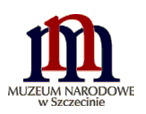 specyfikacja warunków zamówieniazAMAWIAJĄCY:Muzeum Narodowe w Szczecinie
ul. Staromłyńska 27
70-561 SzczecinZaprasza do złożenia oferty w postępowaniu o udzielenie zamówienia publicznego prowadzonego w trybie podstawowym (wariant II) na podstawie art.  275 pkt 2) ustawy z 11 września 2019 r. – Prawo zamówień publicznych (Dz.U. 2023 poz. 1605) z fakultatywnymi negocjacjami o wartości zamówienia nie przekraczającej równowartości kwoty 215 000 euro pod nazwą: Dostawa z instalacją serwerów oraz przełączników sieciowych dla Muzeum Narodowego w SzczeciniePrzedmiotowe postępowanie prowadzone jest przy użyciu środków komunikacji elektronicznej. Komunikacja oraz składanie ofert następuje za pośrednictwem platformy e-Zamówienia dostępnej pod adresem internetowym: https://ezamowienia.gov.pl                                                                          Znak sprawy: AZ.2710.4.2023.MSzatwierdza………………………………I.	NAZWA ORAZ ADRES ZAMAWIAJĄCEGOZAMAWIAJĄCY:Muzeum	Narodowe	 w Szczecinie
ul. Staromłyńska 27
70-561 Szczecin
tel. (+48) 91 4315 200
fax (+48) 91 4315 204
e-mail:	biuro@muzeum.szczecin.plstrona internetowa: www.bip.muzeum.szczecin.plAdres strony internetowej, na której jest prowadzone postępowanie i na której będą dostępne wszelkie dokumenty związane z prowadzoną procedurą: https://ezamowienia.gov.pl oraz https://bip.muzeum.szczecin.pl/zamowienia-publiczne/zamowienia-publiczne-od-stycznia-2021-r/postepowania-o-wartosci-rownej-lub-przekraczajacej-130-tys-zl.html Identyfikator postępowania - ocds-148610-68b50cbb-4af6-11ee-9aa3-96d3b4440790II.	OCHRONA DANYCH OSOBOWYCHZgodnie z art. 13 ust. 1 i 2 rozporządzenia Parlamentu Europejskiego i Rady (UE) 2016/679 z dnia 27 kwietnia 2016 r. w sprawie ochrony osób fizycznych w związku z przetwarzaniem danych osobowych i w sprawie swobodnego przepływu takich danych oraz uchylenia dyrektywy 95/46/WE (ogólne rozporządzenie o ochronie danych) (Dz. Urz. UE L 119 z 04.05.2016, str. 1), dalej „RODO”, informuję, że: administratorem Pani/Pana danych osobowych jest Muzeum Narodowe w Szczecinie z siedzibą przy ul. Staromłyńskiej 27 w Szczecinie, wpisanym do rejestru Instytucji Kultury Województwa Zachodniopomorskiego pod nr. 2/99/WZ, dla której organizatorem jest Samorząd Województwa Zachodniopomorskiego oraz Minister Kultury i Dziedzictwa Narodowego.inspektorem ochrony danych osobowych w Muzeum Narodowym w Szczecinie jest Pan: Michał Dłużak, m.dluzak@muzeum.szczecin.pl; Pani/Pana dane osobowe przetwarzane będą na podstawie art. 6 ust. 1 lit. c RODO w celu związanym z niniejszym postępowaniem o udzielenie zamówienia publicznego odbiorcami Pani/Pana danych osobowych będą osoby lub podmioty, którym udostępniona zostanie dokumentacja postępowania o udzielenie zamówienia publicznego.Pani/Pana dane osobowe pozyskane w związku z prowadzeniem niniejszego postępowania o udzielenie zamówienia mogą zostać przekazane podmiotom świadczącym usługi doradcze, w tym usługi prawne, i konsultingowe,Zamawiający udostępnia Pani/Pana dane osobowe, o których mowa w art. 10 RODO w celu umożliwienia korzystania ze środków ochrony prawnej, o których mowa w dziale VI PZP, do upływu terminu do ich wniesienia.Pani/Pana dane osobowe przetwarzane będą na podstawie art. 6 ust. 1 lit. c RODO w celu związanym z prowadzeniem niniejszego postępowania o udzielenie zamówienia publicznego oraz jego rozstrzygnięciem, jak również, jeżeli nie ziszczą się przesłanki określone w art. 255-256 PZP – w celu zawarcia umowy w sprawie zamówienia publicznego oraz jej realizacji, a także udokumentowania postępowania o udzielenie zamówienia i jego archiwizacji.Pani/Pana dane osobowe będą przechowywane, zgodnie z art. 78 ust. 1  PZP, przez okres 4 lat od dnia zakończenia postępowania o udzielenie zamówienia, a jeżeli czas trwania umowy przekracza 4 lata, okres przechowywania obejmuje cały czas trwania umowy.	Niezależnie od postanowień lit. powyżej, w przypadku zawarcia umowy w sprawie zamówienia publicznego, Pani/Pana dane osobowe będą przetwarzane do upływu okresu przedawnienia roszczeń wynikających z umowy w sprawie zamówienia publicznego.obowiązek podania przez Panią/Pana danych osobowych bezpośrednio Pani/Pana dotyczących jest wymogiem ustawowym określonym w przepisach PZP związanym z udziałem w postępowaniu o udzielenie zamówienia publicznego; konsekwencje niepodania określonych danych wynikają z PZPw odniesieniu do Pani/Pana danych osobowych decyzje nie będą podejmowane w sposób zautomatyzowany, stosowanie do art. 22 RODO;		posiada Pani/Pan:na podstawie art. 15 RODO prawo dostępu do danych osobowych Pani/Pana dotyczących;na podstawie art. 16 RODO prawo do sprostowania Pani/Pana danych osobowych.na podstawie art. 18 RODO prawo żądania od administratora ograniczenia przetwarzania danych osobowych z zastrzeżeniem przypadków, o których mowa w art. 18 ust. 2 RODO.  prawo do wniesienia skargi do Prezesa Urzędu Ochrony Danych Osobowych, gdy uzna Pani/Pan, że przetwarzanie danych osobowych Pani/Pana dotyczących narusza przepisy RODO.	nie przysługuje Pani/Panu:w związku z art. 17 ust. 3 lit. b, d lub e RODO prawo do usunięcia danych osobowych, prawo do przenoszenia danych osobowych, o którym mowa w art. 20 RODO; na podstawie art. 21 RODO prawo sprzeciwu, wobec przetwarzania danych osobowych, gdyż podstawą prawną przetwarzania Pani/Pana danych osobowych jest art. 6 ust. 1 lit. c RODO.	Obowiązek podania danych osobowych jest wymogiem ustawowym określonym w przepisach PZP, związanym z udziałem w postępowaniu o udzielenie zamówienia publicznego; konsekwencje niepodania określonych danych określa PZP.Dane osobowe mogą być przekazywane do organów publicznych i urzędów państwowych lub innych podmiotów upoważnionych na podstawie przepisów prawa lub wykonujących zadania realizowane w interesie publicznym lub w ramach sprawowania władzy publicznej, w szczególności do podmiotów prowadzących działalność kontrolną wobec Zamawiającego. Dane osobowe są przekazywane do podmiotów przetwarzających dane w imieniu administratora danych osobowych.III.	TRYB UDZIELENIA ZAMÓWIENIA1.	Niniejsze postępowanie prowadzone jest w trybie podstawowym w rozumieniu art. 275 pkt 2 PZP. 2.	Zamawiający przewiduje wybór najkorzystniejszej oferty z możliwością prowadzenia negocjacji tj. zamawiający może prowadzić negocjacje w celu ulepszenia treści ofert, które podlegają ocenie w ramach kryteriów oceny ofert i w takim przypadku po zakończeniu negocjacji zamawiający zaprosi wykonawców do składania ofert dodatkowych. 3.	Szacunkowa wartość przedmiotowego zamówienia nie przekracza równowartości kwoty 215 000 euro.4.	Zamawiający nie przewiduje aukcji elektronicznej.5.	Zamawiający nie przewiduje złożenia oferty w postaci katalogów elektronicznych.6.	Zamawiający nie  przewiduje zawarcia umowy ramowej.7.	Zamawiający nie dopuszcza składania ofert wariantowych oraz w postaci katalogów elektronicznych.8.	Zamawiający nie dopuszcza możliwości składania ofert częściowych.9.    Zamawiający nie dokonuje podziału zamówienia na części.  Uzasadnienie braku podziału zamówienia na części: Kompleksowa realizacja zamówienia wynika z charakteru zamówienia. Podział zamówienia na części mógłby w sposób istotny zagrozić właściwemu jakościowo wykonaniu zamówienia z uwagi na brak możliwości dokładnego i zgodnego w czasie skoordynowania współpracy kilku wykonawców. Realizacja zamówienia przy zaangażowaniu wielu wykonawców, równocześnie lub następująco po sobie, prowadzi do nadmiernych problemów logistycznych, i organizacyjnych. Podział zamówienia na części mógłby również doprowadzić do braku ofert na jedną z części w szczególności – serwerów bądź przełączników sieciowych. Powodem braku ofert może być brak zainteresowania wykonawcy dostawą samych przełączników sieciowych ze względu na niewielką wartość zamówienia w porównaniu do całości przedmiotu zamówienia. Podział zamówienia na części z pewnością przyczyniłby się również do nadmiernych kosztów wykonania zamówienia. Brak odpowiedniej koordynacji działań różnych wykonawców realizujących poszczególne części zamówienia mógłby poważnie zagrozić właściwemu wykonaniu zamówienia w szczególności doprowadzić do opóźnienia w wykonaniu zamówienia. Ponadto wykonawca powinien zainstalować całe kompletne rozwiązanie, a do tego muszą być dostarczone wszystkie komponenty i kompatybilne ze sobą. Powyższe argumenty były decydujące w związku z czym zamawiający postanowił nie dzielić powyższego zamówienia na części.11.	Zamawiający nie przewiduje zamówień o których mowa w art. 214 ust.1 pkt. 7 PZP.IV.	OPIS PRZEDMIOTU ZAMÓWIENIA1. 	Przedmiotem zamówienia jest „Dostawa z instalacją serwerów oraz przełączników sieciowych dla Muzeum Narodowego w Szczecinie”Serwer typu RACK – 3 szt.Przełącznik sieciowy FC SAN – 2 szt. System kopii bezpieczeństwa – 1 szt.instalacja przełączników sieciowych FC SAN – 1 szt.instalacja serwerów typu RACK – 1 szt.instalacja systemu kopii bezpieczeństwa – 1 szt. Szczegółowy opis przedmiotu zamówienia opisany jest w Załączniku nr 11 do SWZ -  Opis przedmiotu zamówienia. 2.	Wspólny Słownik Zamówień CPV:         48800000-6   Systemy i serwery informacyjne32420000-3   Urządzenia sieciowe 48710000-8   Pakiety oprogramowania do kopii zapasowych i odzyskiwania.3.		Zamawiający nie określa dodatkowych wymagań związanych z realizacją zamówienia, które mogą obejmować aspekty gospodarcze, środowiskowe, społeczne, związane z innowacyjnością, zatrudnieniem lub zachowaniem poufnego charakteru informacji przekazanych wykonawcy w toku realizacji zamówieni w rozumieniu art. 96 PZP.4.    W związku z tym, że zamówienie dotyczy dostaw Zamawiający nie określa wymagań związanych z realizacją zamówienia w zakresie zatrudniania przez wykonawcę lub podwykonawcę na podstawie stosunku pracy.Jeżeli gdziekolwiek w opisie przedmiotu wystąpiło jakiekolwiek odniesienie do norm, europejskich ocen technicznych, aprobat, specyfikacji technicznych 
i systemów referencji technicznych, nazw marek czy technologii, należy to traktować jako informację na temat oczekiwanego standardu i poziomu jakości, a nie ściśle jako wyrób konieczny do użycia. Zamawiający dopuszcza rozwiązania równoważne, co oznacza, iż możliwe jest zastosowanie innych równoważnych wyrobów i technologii, których zastosowanie zagwarantuje spełnienie warunków podstawowych.Wykonawca, który powołuje się na rozwiązania równoważne jest obowiązany wykazać, że oferowane przez niego elementy przedmiotu zamówienia mają charakter rozwiązań równoważnych i spełniają wymagania określone przez Zamawiającego. Równoważność polega na możliwości zaoferowania przedmiotu zamówienia o nie gorszych parametrach technicznych, konfiguracjach, wymaganiach normatywnych itp. Nazwy własne producentów materiałów 
i urządzeń (o ile podane w szczegółowym opisie) należy rozumieć jako preferowanego typu w zakresie określenia minimalnych wymagań jakościowych. Nie są one wiążące i można dostarczyć elementy równoważne, które posiadają co najmniej takie same lub lepsze normy, parametry techniczne; jakościowe, funkcjonalne, będą tożsame tematycznie i o takim samym przeznaczeniu oraz nie obniżą określonych w opisie przedmiotu zamówienia standardów.Wszelkie „produkty" pochodzące od konkretnych producentów określają minimalne parametry jakościowe i cechy użytkowe, jakim muszą odpowiadać towary, by spełnić wymagania stawiane przez zamawiającego i stanowią wyłącznie wzorzec jakościowy przedmiotu zamówienia. Poprzez zapis minimalnych wymagań parametrów jakościowych zamawiający rozumie wymagania towarów zawarte w ogólnie dostępnych źródłach, katalogach, stronach internetowych producentów. Operowanie przykładowymi nazwami producenta ma jedynie na celu doprecyzowanie poziomu oczekiwań zamawiającego w stosunku do określonego rozwiązania. Tak, więc posługiwanie się nazwami producentów/produktów/ ma wyłącznie charakter przykładowy. Zamawiający przy opisie przedmiotu zamówienia wskazując oznaczenie konkretnego producenta (dostawcy) lub konkretny produkt, dopuszcza jednocześnie produkty równoważne o parametrach jakościowych i cechach użytkowych, co najmniej na poziomie parametrów wskazanego produktu, uznając tym samym każdy produkt o wskazanych parametrach lub lepszych. W takiej sytuacji Zamawiający wymaga złożenia wraz z ofertą stosownych dokumentów, uwiarygodniających te materiały lub urządzenia. Będą one podlegały ocenie w trakcie badania oferty.Zamawiający zobowiązuje Wykonawców do wykazania rozwiązań równoważnych do zastosowania w stosunku do dokumentacji postępowania. W myśl art. 101 ust. 5 PZP Wykonawca, który powołuje się na rozwiązania równoważne (w sytuacji, gdy opis przedmiotu zamówienia odnosi się do norm, ocen technicznych, specyfikacji technicznych i systemów referencji technicznych, o których mowa w art. 101 us.t 1 pkt 2 i ust. 3 PZP), jest obowiązany jest udowodnić w ofercie, że oferowane przez niego dostawy spełniają wymagania określone w SWZ. Brak wskazania tych elementów będzie traktowane, jako wybór elementów opisanych w SWZ.Zamawiający zobowiązuje Wykonawców do wykazania rozwiązań równoważnych do zastosowania w stosunku do dokumentacji postępowania. W myśl art. 101 ust. 6 PZP, Wykonawca, który powołuje się na rozwiązania równoważne (w sytuacji, gdy opis przedmiotu zamówienia odnosi się do wymagań dotyczących wydajności lub funkcjonalności, o których mowa w art. 101 ust. 1 pkt 1 PZP) jest obowiązany udowodnić w ofercie, że obiekt budowlany, dostawa lub usługa, spełniają wymagania dotyczące wydajności lub funkcjonalności, określonej przez Zamawiającego.V.	TERMIN REALIZACJI ZAMÓWIENIACały przedmiot zamówienia winien być zrealizowany w terminie do 6 tygodni od dnia podpisania umowy.2. 	Bieg okresu udzielonej przez wykonawcę gwarancji rozpoczyna się z dniem podpisania protokołu odbioru końcowego.  3. 	Minimalny okres gwarancji na serwery to 60 miesięcy liczony od dnia podpisania protokołu odbioru. Na przełączniki sieciowe minimalny okres gwarancji to 60 miesięcy liczony od dnia podpisania protokołu odbioru. 4. 	Wywiązanie się z realizacji zamówienia potwierdzone będzie przez Zamawiającego w treści protokołu odbioru, podpisanego przez Strony. Projekt protokołu odbioru przygotuje wykonawca w oparciu o załącznik nr 3 do wzoru umowy - wzór protokołu odbioru zamówienia.VI.	WIZJA LOKALNA1. 	Zamawiający  informuje,  że  nie przewiduje odbycia  wizji lokalnej.VII.	PODWYKONAWSTWO1.	Wykonawca może powierzyć wykonanie części zamówienia podwykonawcy.2.	W przypadku powierzenia wykonania części zamówienia podwykonawcy Wykonawca zobowiązany jest do wykazania w formularzu ofertowym części zamówienia, której wykonanie zamierza powierzyć podwykonawcom oraz podania przez Wykonawcę nazw (firm) tych podwykonawców.3.	Zamawiający żąda, aby przed przystąpieniem do wykonania zamówienia Wykonawca, o ile są już znane, podał nazwy albo imiona i nazwiska oraz dane kontaktowe podwykonawców i osób do kontaktu z nimi, zaangażowanych w takie usługi.  Wykonawca zawiadamia Zamawiającego o wszelkich zmianach danych, o których mowa w zdaniu pierwszym, w trakcie realizacji zamówienia, a także przekazuje informacje na temat nowych podwykonawców, którym w późniejszym okresie zamierza powierzyć realizację prac.4.	Jeżeli zmiana albo rezygnacja z podwykonawcy dotyczy podmiotu, na którego zasoby wykonawca powoływał się, na zasadach określonych w niniejszej SWZ, w celu wykazania spełniania warunków udziału w postępowaniu, wykonawca jest obowiązany wykazać zamawiającemu, że proponowany inny podwykonawca lub wykonawca samodzielnie spełnia je w stopniu nie mniejszym niż podwykonawca, na którego zasoby zamawiający powoływał się w trakcie postępowania o udzielenie zamówienia. VIII.	WARUNKI UDZIAŁU W POSTĘPOWANIU1.	O udzielenie zamówienia mogą ubiegać się Wykonawcy, którzy nie podlegają wykluczeniu na zasadach określonych w Rozdziale IX SWZ, oraz spełniają określone przez Zamawiającego warunki udziału w postępowaniu.2.	O udzielenie zamówienia mogą ubiegać się Wykonawcy, którzy spełniają warunki dotyczące:a)	zdolności do występowania w obrocie gospodarczym:Zamawiający  nie formułuje warunku udziału w postępowaniu w odniesieniu do warunku zdolności do występowania w obrocie gospodarczym. b)	uprawnień do prowadzenia określonej działalności gospodarczej lub zawodowej, o ile wynika to z odrębnych przepisów:Zamawiający  nie formułuje warunku udziału w postępowaniu w tym zakresie.c)	sytuacji ekonomicznej lub finansowej:Zamawiający  nie formułuje warunku udziału w postępowaniu w tym zakresie.d)				zdolności technicznej lub zawodowej:	Zamawiający wymaga, aby Wykonawca wykazał, że w okresie ostatnich trzech lat przed upływem terminu składania ofert, a jeżeli okres prowadzenia działalności jest krótszy – w tym okresie, zrealizował należycie co najmniej jedno zamówienie polegające na dostawie sprzętu serwerowego* o wartości minimum 200 000 PLN brutto.Przez sprzęt serwerowy* Zamawiający rozumie serwery, macierze, przełączniki FC, przełączniki sieciowe, KVM, urządzenia do archiwizacji danych montowane w szafie RACK. Zamawiający informuje że wykonawca musi wykazać co najmniej jeden z powyższych elementów. 3.	Ocena spełniania warunków udziału w postępowaniu dokonana zostanie zgodnie z formułą „spełnia”/„nie spełnia”, w oparciu o informacje zawarte w dokumentach i oświadczeniach.4.	Wykonawcy mogą wspólnie ubiegać się o udzielenie zamówienia. Żaden z Wykonawców wspólnie ubiegających się o udzielenie zamówienia nie może podlegać wykluczeniu z postępowania. W przypadku Wykonawców wspólnie ubiegających się o udzielenie zamówienia warunki udziału w postępowaniu określone powyżej powinni spełniać łącznie wszyscy Wykonawcy.5.	W odniesieniu do warunków dotyczących wykształcenia, kwalifikacji zawodowych lub doświadczenia Wykonawcy wspólnie ubiegający się o udzielenie zamówienia mogą polegać na zdolnościach tych Wykonawców, którzy wykonają usługi, do realizacji których te zdolności są wymagane. 6.	W przypadku, o którym mowa w pkt 4 SWZ, Wykonawcy wspólnie ubiegający się o udzielenie zamówienia dołączają do oferty oświadczenie, z którego wynika, które usługi wykonają poszczególni Wykonawcy, według Załącznika nr 9.7.		Oceniając zdolność techniczną lub zawodową Wykonawcy, Zamawiający działając na podstawie art. 116  ust. 2 PZP w zw. z art. 266 PZP może, na każdym etapie postępowania, uznać, że Wykonawca nie posiada wymaganych zdolności, jeżeli posiadanie przez Wykonawcę sprzecznych interesów, w szczególności zaangażowanie zasobów technicznych lub zawodowych Wykonawcy w inne przedsięwzięcia gospodarcze Wykonawcy może mieć negatywny wpływ na realizację zamówienia.IX.	PODSTAWY WYKLUCZENIA Z POSTĘPOWANIA1.	W postępowaniu mogą brać udział Wykonawcy, którzy nie podlegają wykluczeniu z postępowania o udzielenie zamówienia w okolicznościach, o których mowa w art. 108 ust. 1 PZP. Na podstawie:  a) 		art. 108 ust. 1 pkt 1 PZP Zamawiający wykluczy Wykonawcę będącego osobą fizyczną, którego prawomocnie skazano za przestępstwo: udziału w zorganizowanej grupie przestępczej albo związku mającym na celu popełnienie przestępstwa lub przestępstwa skarbowego, o którym mowa w art. 258 Kodeksu karnego- „KK”, handlu ludźmi, o którym mowa w art. 189a KK, o którym mowa w art. 228-230a, art. 250a KK, w art. 46-48 ustawy z dnia   25 czerwca 2010 r. o sporcie lub w art. 54 ust. 1–4 ustawy z dnia 12 maja 2011 r. o refundacji leków, środków spożywczych specjalnego przeznaczenia żywieniowego oraz wyrobów medycznych,finansowania przestępstwa o charakterze terrorystycznym, o którym mowa w art. 165a KK, lub przestępstwo udaremniania lub utrudniania stwierdzenia przestępnego pochodzenia pieniędzy lub ukrywania ich pochodzenia, o którym mowa w art. 299 KK, o charakterze terrorystycznym, o którym mowa w art. 115 § 20 KK lub mające na celu popełnienie tego przestępstwa, powierzenia wykonywania pracy małoletniemu cudzoziemcowi, o którym mowa w art. 9 ust. 2 ustawy z dnia 15 czerwca 2012 r. o skutkach powierzenia wykonania pracy cudzoziemcom przebywającym wbrew przepisom na terytorium Rzeczypospolitej Polskiej, przeciwko obrotowi gospodarczemu, o których mowa w art. 296-307 KK, przestępstwo oszustwa, o którym mowa w art. 286 KK, przestępstwo przeciwko wiarygodności dokumentów, o których mowa w art. 270-277d KK lub przestępstwo skarbowe, o którym mowa w art. 9 ust. 1 i 3 lub art. 10 ustawy z dnia 15 czerwca 2012 r. o skutkach powierzania wykonywania pracy cudzoziemcom przebywającym wbrew przepisom na terytorium Rzeczypospolitej Polskiej, - lub za odpowiedni czyn zabroniony określony w przepisach prawa obcego; b) 	art. 108 ust. 1 pkt 2 PZP Zamawiający wykluczy Wykonawcę, jeżeli urzędującego członka jego organu zarządzającego lub nadzorczego, wspólnika spółki w spółce jawnej lub partnerskiej albo komplementariusza w spółce komandytowej lub komandytowo-akcyjnej lub prokurenta prawomocnie skazano za przestępstwo, o którym mowa w art. 108 ust. 1 pkt 1) PZP; c) 		art. 108 ust. 1 pkt 3 PZP Zamawiający wykluczy Wykonawcę, wobec którego wydano prawomocny wyrok sądu lub ostateczną decyzję administracyjną o zaleganiu z uiszczeniem podatków, opłat lub składek na ubezpieczenie społeczne lub zdrowotne, chyba że Wykonawca odpowiednio przed upływem terminu do składania wniosków o dopuszczenie do udziału w postępowaniu albo przed upływem terminu składania ofert dokonał płatności należnych podatków, opłat lub składek na ubezpieczenie społeczne lub zdrowotne wraz z odsetkami lub grzywnami lub zawarł wiążące porozumienie w sprawie spłaty tych należności; d) 		art. 108 ust. 1 pkt 4 PZP Zamawiający wykluczy Wykonawcę, wobec którego prawomocnie orzeczono zakaz ubiegania się o zamówienia publiczne; e) 		art. 108 ust. 1 pkt 5 PZP Zamawiający wykluczy Wykonawcę, jeżeli Zamawiający może stwierdzić, na podstawie wiarygodnych przesłanek, że Wykonawca zawarł z innymi wykonawcami porozumienie mające na celu zakłócenie konkurencji, w szczególności jeżeli należąc do tej samej grupy kapitałowej w rozumieniu ustawy z dnia 16 lutego 2007 r. o ochronie konkurencji i konsumentów, złożyli odrębne oferty, oferty częściowe lub wnioski o dopuszczenie do udziału w postępowaniu, chyba że wykażą, że przygotowali te oferty lub wnioski niezależnie od siebie; f) 		art. 108 ust. 1 pkt 6 PZP Zamawiający wykluczy Wykonawcę, jeżeli, w przypadkach, o których mowa w art. 85 ust. 1 PZP, doszło do zakłócenia konkurencji wynikającego z wcześniejszego zaangażowania tego wykonawcy lub podmiotu, który należy z Wykonawcą do tej samej grupy kapitałowej w rozumieniu ustawy z dnia 16 lutego 2007 r. o ochronie konkurencji i konsumentów, chyba że spowodowane tym zakłócenie konkurencji może być wyeliminowane w inny sposób niż przez wykluczenie Wykonawcy z udziału w postępowaniu o udzielenie zamówienia. g) 		W związku z tym, iż wartość zamówienia nie przekracza wyrażonej w złotych równowartości kwoty dla dostaw 10 000 000 euro przesłanka wykluczenia, o której mowa w art. 108 ust. 2 PZP w niniejszym postępowaniu nie występuje.2. 		W postępowaniu mogą brać udział Wykonawcy, którzy nie podlegają wykluczeniu z postępowania o udzielenie zamówienia w okolicznościach, o których mowa w art. 109 ust. 1 pkt 4  PZP. Na podstawie: a) 	art. 109 ust. 1 pkt 4 PZP Zamawiający wykluczy Wykonawcę, w stosunku do którego otwarto likwidację, ogłoszono upadłość, którego aktywami zarządza likwidator lub sąd, zawarł układ z wierzycielami, którego działalność gospodarcza jest zawieszona albo znajduje się on w innej tego rodzaju sytuacji wynikającej z podobnej procedury przewidzianej w przepisach miejsca wszczęcia tej procedury;     3.		Wykonawca może zostać wykluczony przez Zamawiającego na każdym etapie postępowania o udzielenie zamówienia.4.		Wykonawca nie podlega wykluczeniu w okolicznościach określonych w art. 108 ust. 1 pkt 1, 2, 5  PZP lub art. 109 ust. 1 pkt 4 PZP, jeżeli udowodni Zamawiającemu, że spełnił łącznie przesłanki wymienione w art. 110 ust. 2 pkt PZP. 5.	Zamawiający ocenia, czy podjęte przez Wykonawcę czynności, o których mowa w zdaniu poprzednim, są wystarczające do wykazania jego rzetelności, uwzględniając wagę i szczególne okoliczności czynu Wykonawcy. Jeżeli podjęte przez Wykonawcę czynności, o których mowa wyżej, nie są wystarczające do wykazania jego rzetelności, Zamawiający wyklucza Wykonawcę.6. 	W postępowaniu mogą brać udział Wykonawcy, którzy nie podlegają wykluczeniu z postępowania o udzielenie zamówienia w okolicznościach, o których mowa w art. 7 ustawy z dnia 13 kwietnia 2022r. o szczególnych rozwiązaniach w zakresie przeciwdziałania wspieraniu agresji na Ukrainę oraz służących ochronie bezpieczeństwa narodowego (dalej: ustawa o przeciwdziałaniu agresji na Ukrainie). Na podstawie:art. 7 ust. 1 pkt 1)  ustawy o przeciwdziałaniu agresji na Ukrainie Zamawiający wykluczy Wykonawcę wymienionego w wykazach określonych w rozporządzeniu 765/2006 i rozporządzeniu 269/2014 albo wpisanego na listę na podstawie decyzji w sprawie wpisu na listę rozstrzygającej  o zastosowaniu środka, o którym mowa w art.1 pkt 3 ustawy o przeciwdziałaniu agresji na Ukrainę;art. 7 ust. 1 pkt 2)  ustawy o przeciwdziałaniu agresji na Ukrainie Zamawiający wykluczy wykonawcę, którego beneficjentem rzeczywistym w rozumieniu ustawy z dnia 1 marca 2018r. o przeciwdziałaniu praniu pieniędzy oraz finansowaniu terroryzmu (Dz. U. z 2022r. poz. 593, 655, 835, 2180 i 2185) jest osoba wymieniona w wykazach określonych w rozporządzeniu 765/2006 i rozporządzeniu 269/2014 albo wpisana na listę lub będąca takim beneficjentem rzeczywistym od dnia 24 lutego 2022r., o ile została wpisana na listę na podstawie decyzji w sprawie wpisu na listę rozstrzygającej o zastosowaniu środka, o którym mowa w art. 1 pkt 3 ustawy o przeciwdziałaniu gresji na Ukrainę; art. 7 ust. 1 pkt 3)  ustawy o przeciwdziałaniu agresji na Ukrainie Zamawiający wykluczy wykonawcę, którego jednostką dominującą w rozumieniu art. 3 ust. 1 pkt 37 ustawy z dnia 29 września 1994 r. o rachunkowości (Dz. U. z 2021 r. poz. 217, 2105 i 2106 oraz z 2022 r. poz. 1488)  jest podmiot wymieniony w wykazach określonych w rozporządzeniu 765/2006 i rozporządzeniu 269/2014 albo wpisana na listę lub będący taką jednostką dominującą od dnia 24 lutego 2022 r., o ile został wpisany na listę na podstawie decyzji w sprawie wpisu na listę rozstrzygającej o zastosowaniu środka, o którym mowa w art. 1 pkt 3 ustawy o przeciwdziałaniu agresji na Ukrainę,X.	OŚWIADCZENIA I DOKUMENTY, JAKIE ZOBOWIĄZANI SĄ DOSTARCZYĆ WYKONAWCY W CELU POTWIERDZENIA SPEŁNIANIA WARUNKÓW UDZIAŁU W POSTĘPOWANIU ORAZ WYKAZANIA BRAKU PODSTAW WYKLUCZENIA (w tym PODMIOTOWE ŚRODKI DOWODOWE)1.	Do oferty Wykonawca zobowiązany jest dołączyć aktualne na dzień składania ofert oświadczenie o spełnianiu warunków udziału w postępowaniu – zgodnie z załącznikiem nr 3 do SWZ oraz o braku podstaw do wykluczenia z postępowania - zgodnie z  załącznikiem nr 4 do SWZ;2.	Informacje zawarte w oświadczeniu, o którym mowa w pkt 1 stanowią wstępne potwierdzenie, że Wykonawca nie podlega wykluczeniu oraz spełnia warunki udziału w postępowaniu.3.	Zamawiający wzywa wykonawcę, którego oferta została najwyżej oceniona, do złożenia w wyznaczonym terminie, nie krótszym niż 5 dni od dnia wezwania, podmiotowych środków dowodowych, jeżeli wymagał ich złożenia w ogłoszeniu o zamówieniu lub dokumentach zamówienia, aktualnych na dzień złożenia podmiotowych środków dowodowych.4.	Podmiotowe środki dowodowe wymagane od wykonawcy w celu potwierdzenia braku podstaw wykluczenia z udziału w postępowaniu obejmują:oświadczenie Wykonawcy, w zakresie art. 108 ust. 1 pkt 5 PZP, o braku przynależności do tej samej grupy kapitałowej, w rozumieniu ustawy z dnia 16 lutego 2007 r. o ochronie konkurencji i konsumentów (tekst jedn. Dz. U. z 2020 r., poz. 1076 z późn. zm.), z innym Wykonawcą, który złożył odrębną ofertę lub ofertę częściową, albo oświadczenie o przynależności do tej samej grupy kapitałowej wraz z dokumentami lub informacjami potwierdzającymi przygotowanie oferty lub oferty częściowej niezależnie od innego Wykonawcy należącego do tej samej grupy kapitałowej - (wzór oświadczenia Wykonawcy w zakresie art. 108 ust. 1 pkt 5 PZP o przynależności lub braku przynależności do tej grupy kapitałowej stanowi załącznik nr 5 do SWZ, odpis lub informację z Krajowego Rejestru Sądowego lub z Centralnej Ewidencji i Informacji o Działalności Gospodarczej, w zakresie art. 109 ust. 1 pkt 4 PZP, sporządzonych nie wcześniej niż 3 miesiące przed jej złożeniem, jeżeli odrębne przepisy wymagają wpisu do rejestru lub ewidencji,oświadczenie wykonawcy o aktualności informacji zawartych w oświadczeniu wstępnym, o którym mowa w art. 125 ust. 1 PZP - w zakresie braku podstaw wykluczenia z postępowania na podstawie:art. 108 ust. 1 pkt 3 PZPart. 108 ust. 1 pkt 4 PZP, dotyczących orzeczenia zakazu ubiegania się o zamówienie publiczne tytułem środka zapobiegawczego,art. 108 ust. 1 pkt 5 PZP dotyczących zawarcia z innymi wykonawcami porozumienia mającego na celu zakłócenie konkurencji,art. 108 ust. 1 pkt 6 PZP– stanowiące załącznik nr 9 do SWZ5.	Podmiotowe środki dowodowe wymagane od wykonawcy na potwierdzenie spełniania warunków udziału w postępowaniu obejmują:a) wykaz dostaw wykonanych, a w przypadku świadczeń powtarzających się lub ciągłych również wykonywanych, w okresie ostatnich 3 lat, a jeżeli okres prowadzenia działalności jest krótszy - w tym okresie, wraz z podaniem ich wartości, przedmiotu, dat wykonania i podmiotów, na rzecz których dostawy lub usługi zostały wykonane lub są wykonywane, oraz załączeniem dowodów określających, czy te dostawy lub usługi zostały wykonane lub są wykonywane należycie, przy czym dowodami, o których mowa, są referencje bądź inne dokumenty sporządzone przez podmiot, na rzecz którego dostawy lub usługi zostały wykonane, a w przypadku świadczeń powtarzających się lub ciągłych są wykonywane, a jeżeli wykonawca z przyczyn niezależnych od niego nie jest w stanie uzyskać tych dokumentów - oświadczenie wykonawcy; w przypadku świadczeń powtarzających się lub ciągłych nadal wykonywanych referencje bądź inne dokumenty potwierdzające ich należyte wykonywanie powinny być wystawione w okresie ostatnich 3 miesięcy  - zgodnie z załącznikiem nr 6 do SWZ.  UWAGA! Jeżeli Wykonawca powołuje się na doświadczenie w realizacji dostaw   wykonanych wspólnie z innymi wykonawcami informacje, o których mowa wyżej dotyczą usług faktycznie przez niego wykonanych.6.	Jeżeli Wykonawca ma siedzibę lub miejsce zamieszkania poza terytorium Rzeczypospolitej Polskiej zamiast dokumentów: odpisu albo informacji z Krajowego Rejestru Sądowego lub z Centralnej Ewidencji i Informacji o Działalności Gospodarczej, o którym mowa w pkt.4 ppkt. b - składa dokument lub dokumenty wystawione w kraju, w którym wykonawca ma siedzibę lub miejsce zamieszkania, potwierdzające odpowiednio, że:nie otwarto jego likwidacji, nie ogłoszono upadłości, jego aktywami nie zarządza likwidator lub sąd, nie zawarł układu z wierzycielami, jego działalność gospodarcza nie jest zawieszona ani nie znajduje się on w innej tego rodzaju sytuacji wynikającej z podobnej procedury przewidzianej w przepisach miejsca wszczęcia tej procedury. Dokumenty, o których mowa powyżej w pkt. 6. ppkt a) powinny być wystawiane nie wcześniej niż 3 miesiące przed ich złożeniem. Jeżeli w kraju, w którym wykonawca ma siedzibę lub miejsce zamieszkania, nie wydaje się dokumentów, o których mowa w pkt. 6, lub gdy dokumenty te nie odnoszą się do wszystkich przypadków, o których mowa w art. 108 ust. 1 pkt 1, 2 i 4 PZP,  zastępuje się je w całości lub w części dokumentem zawierającym odpowiednio oświadczenie wykonawcy, ze wskazaniem osoby albo osób uprawnionych do jego reprezentacji, lub oświadczenie osoby, której dokument miał dotyczyć, złożone przed notariuszem lub przed organem sądowym, administracyjnym albo organem samorządu zawodowego lub gospodarczego właściwym ze względu na siedzibę lub miejsce zamieszkania wykonawcy. W przypadku wątpliwości co do treści dokumentu złożonego przez Wykonawcę, Zamawiający może zwrócić się bezpośrednio do właściwych organów kraju, w którym wykonawca ma siedzibę lub miejsce zamieszkania o udzielenie niezbędnych informacji dotyczących tego dokumentu.7.	Zamawiający nie wzywa do złożenia podmiotowych środków dowodowych, jeżeli:a)	może je uzyskać za pomocą bezpłatnych i ogólnodostępnych baz danych, w szczególności rejestrów publicznych w rozumieniu ustawy z dnia 17.02.2005 r. o informatyzacji działalności podmiotów realizujących zadania publiczne, o ile wykonawca wskazał w oświadczeniu, o którym mowa w art. 125 ust. 1 PZP dane umożliwiające dostęp do tych środków;8.	Wykonawca nie jest zobowiązany do złożenia podmiotowych środków dowodowych, które zamawiający posiada, jeżeli wykonawca wskaże te środki oraz potwierdzi ich prawidłowość i aktualność.9. 	Jeżeli wykonawca nie złożył oświadczenia, o którym mowa w art. 125 ust.1 PZP, podmiotowych środków dowodowych lub innych dokumentów lub oświadczeń składanych w postepowaniu lub są one niekompletne lub zawierają błędy, zamawiający wezwie wykonawcę odpowiednio do ich złożenia lub uzupełnienia w wyznaczonym terminie.10.	Zamawiający może żądać od wykonawców wyjaśnień dotyczących treści oświadczenia, o którym mowa wart.125 ust.1 PZP, lub złożonych podmiotowych środków dowodowych lub innych dokumentów lub oświadczeń składanych w postępowaniu. 11. Jeżeli w dokumentach złożonych na potwierdzenie spełnienia warunków udziału w postępowaniu jakiekolwiek wartości zostaną podane w walucie obcej to Zamawiający przeliczy wartość waluty na złote wedle średniego kursu NBP z dnia publikacji ogłoszenia o zamówieniu 12. Podmiotowe środki dowodowe, przedmiotowe środki dowodowe oraz inne dokumenty lub oświadczenia, o których mowa w rozporządzeniu Ministra Rozwoju, Pracy i Technologii z dnia 23 grudnia 2020 r. w sprawie podmiotowych środków dowodowych oraz innych dokumentów lub oświadczeń, jakich może żądać zamawiający od wykonawcy (Dz.U. z 2020r. poz. 2415 ze zm.) i wymagane zapisami SWZ składa się w formie elektronicznej (czyli opatrzone podpisem kwalifikowanym) lub w postaci elektronicznej opatrzonej podpisem zaufanym lub podpisem osobistym. 13. W przypadku gdy podmiotowe środki dowodowe, przedmiotowe środki dowodowe, inne dokumenty, w tym dokumenty, o których mowa w art. 94 ust. 2 PZP, lub dokumenty potwierdzające umocowanie do reprezentowania, zostały wystawione przez upoważnione podmioty jako dokument w postaci papierowej, przekazuje się cyfrowe odwzorowanie tego dokumentu opatrzone kwalifikowanym podpisem elektronicznym (czyli opatrzoną podpisem kwalifikowanym) lub w postaci elektronicznej opatrzonej podpisem zaufanym lub podpisem osobistym poświadczające zgodność cyfrowego odwzorowania z dokumentem w postaci papierowej. 14.	Sposób sporządzenia podmiotowych środków dowodowych, przedmiotowych środków dowodowych oraz innych dokumentów lub oświadczeń  musi być zgody z wymaganiami określonymi w rozporządzeniu rozporządzenia Prezesa Rady Ministrów z dnia 30 grudnia 2021 r. w sprawie sposobu sporządzania i przekazywania informacji oraz wymagań technicznych dla dokumentów elektronicznych oraz środków komunikacji elektronicznej w postępowaniu o udzielenie zamówienia publicznego lub konkursie (Dz.U. z 2020r. poz. 2452 ze zm.)XI.	INFORMACJA O PRZEDMIOTOWYCH ŚRODKACH DOWODOWYCH1.	Zamawiający nie wymaga złożenia wraz z ofertą przedmiotowych środków dowodowych.XII.	POLEGANIE NA ZASOBACH INNYCH PODMIOTÓW1.	Wykonawca może w celu potwierdzenia spełniania warunków udziału w postępowaniu, w stosownych sytuacjach oraz w odniesieniu do konkretnego zamówienia, lub jego części, polegać na zdolnościach technicznych lub zawodowych lub sytuacji finansowej lub ekonomicznej podmiotów udostępniających zasoby, niezależnie od charakteru prawnego łączących go z nimi stosunków prawnych.2.	Wykonawca nie może, po upływie terminu składania ofert, powoływać się na zdolności lub sytuację podmiotów udostępniających zasoby, jeżeli na etapie składania ofert nie polegał on w danym zakresie na zdolnościach lub sytuacji podmiotów udostępniających zasoby.3.	W odniesieniu do warunków dotyczących wykształcenia, kwalifikacji zawodowych lub doświadczenia, wykonawcy mogą polegać na zdolnościach podmiotów udostępniających zasoby, jeśli podmioty te wykonają usługi, do realizacji których te zdolności są wymagane.4.	Wykonawca, który polega na zdolnościach lub sytuacji podmiotów udostępniających zasoby, składa wraz z ofertą, zobowiązanie podmiotu udostępniającego zasoby do oddania mu do dyspozycji niezbędnych zasobów na potrzeby realizacji danego zamówienia lub inny podmiotowy środek dowodowy potwierdzający, że wykonawca realizując zamówienie, będzie dysponował niezbędnymi zasobami tych podmiotów. Wzór zobowiązania stanowi Załącznik nr 7 do SWZ.5.	Zobowiązanie podmiotu, potwierdza, że stosunek łączący wykonawcę z podmiotami udostępniającymi zasoby gwarantuje rzeczywisty dostęp do tych zasobów oraz określa w szczególności: zakres dostępnych wykonawcy zasobów podmiotu udostępniającego zasoby; sposób i okres udostępnienia wykonawcy i wykorzystania przez niego zasobów podmiotu udostępniającego te zasoby przy wykonywaniu zamówienia; czy i w jakim zakresie podmiot udostępniający zasoby, na zdolnościach którego wykonawca polega w odniesieniu do warunków udziału w postępowaniu dotyczących wykształcenia, kwalifikacji zawodowych lub doświadczenia, zrealizuje usługi, których wskazane zdolności dotyczą. 6.	Zamawiający oceni, czy udostępniane wykonawcy przez podmioty udostępniające zasoby zdolności techniczne lub zawodowe lub ich sytuacja finansowa lub ekonomiczna, pozwalają na wykazanie przez wykonawcę spełniania warunków udziału w postępowaniu, a także zbada, czy nie zachodzą wobec tego podmiotu podstawy wykluczenia, które zostały przewidziane względem wykonawcy. 7.	Jeżeli zdolności techniczne lub zawodowe, sytuacja ekonomiczne lub finansowa podmiotu udostępniającego zasoby nie potwierdzają spełniania przez wykonawcę warunków udziału w postępowaniu lub zachodzą, wobec tego podmiotu podstawy wykluczenia, Zamawiający zażąda, aby wykonawca w terminie określonym przez Zamawiającego:a)	zastąpił ten podmiot innym podmiotem lub podmiotami albo b)	wykazał, że samodzielnie spełnia warunki udziału w postępowaniu.8.	Wykonawca, w przypadku polegania na zdolnościach lub sytuacji podmiotów udostępniających zasoby, przedstawia, wraz z oświadczeniem, o którym mowa w art.125 ust.1 PZP także oświadczenie podmiotu udostępniającego zasoby, potwierdzające brak podstaw wykluczenia tego podmiotu oraz odpowiednio spełnianie warunków udziału w postępowaniu, w zakresie, w jakim wykonawca powołuje się na jego zasoby. Wzór oświadczenia stanowi Załącznik nr 8 do SWZ.9.	Na wezwanie Zamawiającego wykonawca, którego oferta została oceniona najwyżej, a który polega na zdolnościach lub sytuacji innych podmiotów na zasadach określonych w art. 118 PZP zobowiązany jest do przedstawienia w odniesieniu do tych podmiotów właściwych podmiotowych środków dowodowych odpowiednio do udostępnianych zasobów w zakresie spełnienia warunków udziału w postepowaniu oraz podmiotowych środków dowodowych w zakresie podstaw wykluczenia.XIII.	INFORMACJA DLA WYKONAWCÓW WSPÓLNIE UBIEGAJĄCYCH SIĘ O UDZIELENIE ZAMÓWIENIA (SPÓŁKI CYWILNE/ KONSORCJA)Wykonawcy mogą wspólnie ubiegać się o udzielenie zamówienia. W takim przypadku Wykonawcy ustanawiają pełnomocnika do reprezentowania ich w postępowaniu albo do reprezentowania i zawarcia umowy w sprawie zamówienia publicznego. Pełnomocnictwo winno być załączone do oferty. W formularzu oferty należy wskazać firmy (nazwy) wszystkich Wykonawców wspólnie ubiegających się o udzielenie zamówienia;Oferta musi być podpisana w taki sposób, by wiązała prawnie wszystkich Wykonawców wspólnie ubiegających się o udzielenie zamówienia. Osoba podpisująca ofertę musi posiadać umocowanie prawne do reprezentacji. Umocowanie musi wynikać z treści pełnomocnictwa załączonego do oferty – treść pełnomocnictwa powinna dokładnie określać zakres umocowania;W przypadku Wykonawców wspólnie ubiegających się o udzielenie zamówienia, oświadczenie, o którym mowa w art.125 ust.1 PZP stanowiące załączniki nr 4 oraz 3, składa każdy z Wykonawców. Wykonawcy wspólnie ubiegający się o udzielenie zamówienia dołączają do oferty oświadczenie, z którego wynika, które usługi wykonają poszczególni Wykonawcy. Wzór oświadczenia stanowi Załącznik nr 9 do SWZ. Oświadczenia i dokumenty potwierdzające brak podstaw do wykluczenia z postępowania składa każdy z Wykonawców wspólnie ubiegających się o zamówienie. Dokumenty wspólne, takie jak np.: oferta cenowa, wykaz dostaw, itp. składa pełnomocnik Wykonawców w imieniu wszystkich Wykonawców składających ofertę wspólną,Wszyscy Wykonawcy wspólnie ubiegający się o udzielenie zamówienia będą ponosić odpowiedzialność solidarną za wykonanie umowy;Wykonawcy wspólnie ubiegający się o udzielenie zamówienia wyznaczą spośród siebie Wykonawcę kierującego (lidera), upoważnionego do zaciągania zobowiązań, otrzymywania poleceń oraz instrukcji dla i w imieniu każdego, jak też dla wszystkich partnerów;Zamawiający może w ramach odpowiedzialności solidarnej żądać wykonania umowy w całości przez lidera lub od wszystkich Wykonawców wspólnie ubiegających się o udzielenie zamówienia łącznie lub każdego z osobna.W przypadku wyboru oferty wykonawców wspólnie ubiegających się o udzielenie zamówienia publicznego, Zamawiający może żądać przed zawarciem umowy w sprawie zamówienia publicznego, umowy regulującej współpracę tych wykonawców.	W przypadku Wykonawców wykonujących działalność w formie spółki cywilnej postanowienia dot. oferty Wykonawców wspólnie ubiegających się o udzielenie zamówienia (konsorcjum) stosuje się odpowiednio.XIV.	KOMUNIKACJA W POSTĘPOWANIUW postępowaniu o udzielenie zamówienia publicznego komunikacja między Zamawiającym a wykonawcami odbywa się przy użyciu Platformy e-Zamówienia, która jest dostępna pod adresem https://ezamowienia.gov.pl .Korzystanie z Platformy e-Zamówienia jest bezpłatne.Zamawiający wyznacza następujące osoby do kontaktu z wykonawcami:w sprawach związanych z procedurą: Pani Monika Skowrońska, e-mail: m.skowronska@muzeum.szczecin.pl w sprawach związanych z przedmiotem zamówienia: Pan Rafał Piątkowski, e-mail: p.piatkowski@muzeum.szczecin.pl Wykonawca zamierzający wziąć udział w postępowaniu o udzielenie zamówienia publicznego musi posiadać konto podmiotu „Wykonawca” na Platformie e-Zamówienia. Szczegółowe informacje na temat zakładania kont podmiotów oraz zasady i warunki korzystania z Platformy e-Zamówienia określa Regulamin Platformy e-Zamówienia, dostępny na stronie internetowej https://ezamowienia.gov.pl  oraz informacje zamieszczone w zakładce „Centrum Pomocy”.Komunikacja w postępowaniu, z wyłączeniem składania ofert/wniosków o dopuszczenie do udziału w postępowaniu, odbywa się drogą elektroniczną za pośrednictwem formularzy do komunikacji dostępnych w zakładce „Formularze” („Formularze do komunikacji”). Za pośrednictwem „Formularzy do komunikacji” odbywa się w szczególności przekazywanie wezwań i zawiadomień, zadawanie pytań i udzielanie odpowiedzi. Formularze do komunikacji umożliwiają również dołączenie załącznika do przesyłanej wiadomości (przycisk „dodaj załącznik”).Możliwość korzystania w postępowaniu z „Formularzy do komunikacji” w pełnym zakresie wymaga posiadania konta „Wykonawcy” na Platformie e-Zamówienia oraz zalogowania się na Platformie e-Zamówienia. Do korzystania z „Formularzy do komunikacji” służących do zadawania pytań dotyczących treści dokumentów zamówienia wystarczające jest posiadanie tzw. konta uproszczonego na Platformie e-Zamówienia.Wszystkie wysłane i odebrane w postępowaniu przez wykonawcę wiadomości widoczne są po zalogowaniu w podglądzie postępowania w zakładce „Komunikacja”.Maksymalny rozmiar plików przesyłanych za pośrednictwem „Formularzy do komunikacji” wynosi 150 MB (wielkość ta dotyczy plików przesyłanych jako załączniki do jednego formularza).Minimalne wymagania techniczne dotyczące sprzętu używanego w celu korzystania z usług Platformy e-Zamówienia oraz informacje dotyczące specyfikacji połączenia określa Regulamin Platformy e-Zamówienia.W przypadku problemów technicznych i awarii związanych z funkcjonowaniem Platformy e-Zamówienia użytkownicy mogą skorzystać ze wsparcia technicznego dostępnego pod numerem telefonu (32) 77 88 999 lub drogą elektroniczną poprzez formularz udostępniony na stronie internetowej https://ezamowienia.gov.pl w zakładce „Zgłoś problem”.W szczególnie uzasadnionych przypadkach uniemożliwiających komunikację wykonawcy i Zamawiającego za pośrednictwem Platformy e-Zamówienia, Zamawiający dopuszcza komunikację za pomocą poczty elektronicznej na adres e-mail: biuro@muzeum.szczecin.pl (nie dotyczy składania ofert).W korespondencji kierowanej do Zamawiającego Wykonawcy powinni posługiwać się numerem przedmiotowego postępowania.XV.	WYJAŚNIENIA TREŚCI SWZWykonawca może zwrócić się do zamawiającego z wnioskiem o wyjaśnienie treści SWZ.Zamawiający jest obowiązany udzielić wyjaśnień niezwłocznie, jednak nie później niż na 2 dni przed upływem terminu składania odpowiednio ofert, pod warunkiem że wniosek o wyjaśnienie treści SWZ wpłynął do zamawiającego nie później niż na 4 dni przed upływem terminu składania odpowiednio ofert.  Jeżeli zamawiający nie udzieli wyjaśnień w terminie, o którym mowa w pkt 2. przedłuża termin składania ofert o czas niezbędny do zapoznania się wszystkich zainteresowanych wykonawców z  wyjaśnieniami niezbędnymi do należytego przygotowania i złożenia  ofert.  W  przypadku gdy wniosek o wyjaśnienie treści SWZ nie wpłynął w terminie, o którym  mowa w  pkt 2, zamawiający nie ma obowiązku udzielania wyjaśnień  SWZ oraz obowiązku przedłużenia terminu składania ofert.Przedłużenie terminu składania ofert, o których mowa w pkt 3. nie wpływa na bieg terminu składania wniosku o wyjaśnienie treści SWZ.W przypadku gdy wniosek o wyjaśnienie treści SWZ nie wpłynął w terminie, o którym mowa w pkt 2, Zamawiający nie ma obowiązku udzielania wyjaśnień SWZ oraz obowiązku przedłużenia terminu składania ofert.Treść zapytań wraz z wyjaśnieniami Zamawiający udostępnia na stronie internetowej prowadzonego postępowania.W uzasadnionych przypadkach Zamawiający może przed upływem terminu składania ofert zmienić treść SWZ. Dokonaną zmianę treści SWZ Zamawiający udostępni na stronie internetowej prowadzonego postępowania.W przypadku gdy zmiany treści SWZ są istotne dla sporządzenia oferty lub wymagają od wykonawców dodatkowego czasu na zapoznanie się ze zmianą SWZ i przygotowanie ofert, Zamawiający przedłuży termin składania ofert o czas niezbędny na zapoznanie się ze zmianą SWZ i przygotowanie oferty.XVI.	OPIS SPOSOBU PRZYGOTOWANIA I SKŁADANIA OFERT 1.	Wykonawca może złożyć tylko jedną ofertę. Oferta musi być sporządzona pod rygorem nieważności w formie elektronicznej lub w postaci elektronicznej opatrzonej podpisem zaufanym lub podpisem osobistym. 2.	Treść oferty musi odpowiadać treści SWZ.3.	Ofertę składa się na Formularzu Ofertowym - zgodnie z Załącznikiem nr 1 do SWZ. Wraz z ofertą Wykonawca jest zobowiązany złożyć:wypełniony formularz cenowo – przedmiotowy – załącznik nr 2oświadczenie o spełnieniu warunków w postępowaniu – załącznik nr 3oświadczenie o braku podstaw wykluczenia – załącznik nr 4zobowiązanie podmiotu udostępniającego zasoby do oddania do dyspozycji Wykonawcy niezbędnych zasobów (jeżeli dotyczy) - załącznik nr 7oświadczenie podmiotu udostępniającego zasoby (jeżeli dotyczy) – załącznik nr 8oświadczenie podmiotów wspólnie ubiegających się o zamówienie zgodnie z art. 117 ust.4 Pzp (jeżeli dotyczy) – załącznik nr 9 do SWZ.pełnomocnictwo do złożenia oferty, o ile prawo do podpisania oferty nie wynika z innych dokumentów złożonych wraz z ofertą; (jeżeli dotyczy). pełnomocnictwo dla pełnomocnika ustanowionego przez Wykonawców wspólnie ubiegających się o udzielenie zamówienia (jeżeli dotyczy)odpis lub informację z Krajowego Rejestru Sądowego, Centralnej Ewidencji i Informacji o Działalności Gospodarczej lub innego właściwego rejestru w celu potwierdzenia, że osoba działająca w imieniu Wykonawcy jest umocowana do jego reprezentowania. Wykonawca nie jest zobowiązany do złożenia dokumentów, o których mowa w zdaniu poprzednim, jeżeli Zamawiający może je uzyskać za pomocą bezpłatnych i ogólnodostępnych baz danych, o ile Wykonawca dostarczy dane umożliwiające dostęp do tych dokumentów.        Dowód wpłaty wadium 4.	  	Oferta powinna być podpisana przez osobę upoważnioną do reprezentowania Wykonawcy, zgodnie z formą reprezentacji Wykonawcy określoną w rejestrze lub innym dokumencie, właściwym dla danej formy organizacyjnej Wykonawcy albo przez upełnomocnionego przedstawiciela Wykonawcy. 5.	  Oferta oraz pozostałe oświadczenia i dokumenty, dla których Zamawiający określił wzory w formie formularzy zamieszczonych w załącznikach do SWZ, powinny być sporządzone zgodnie z tymi wzorami.6.  	Wykonawcy ponoszą wszelkie koszty związane z przygotowaniem i złożeniem oferty. Wykonawca przygotowuje ofertę wg wzoru przedstawionego przez Zamawiającego i stanowiącego załącznik nr 1 oraz załącznik nr 2 do SWZ.Zamawiający sugeruje, aby plik z ofertą nosił nazwę „Formularz oferty”/”Oferta”.Wykonawca składa ofertę za pośrednictwem zakładki „Oferty/wnioski”, widocznej w podglądzie postępowania po zalogowaniu się na konto Wykonawcy. Po wybraniu przycisku „Złóż ofertę” system prezentuje okno składania oferty umożliwiające przekazanie dokumentów elektronicznych, w którym znajdują się dwa pola drag&drop („przeciągnij” i „upuść”) służące do dodawania plików.Wykonawca dodaje wybrany z dysku i uprzednio podpisany „Formularz oferty” w pierwszym polu („Wypełniony formularz oferty”). W kolejnym polu („Załączniki i inne dokumenty przedstawione w ofercie przez Wykonawcę”) wykonawca dodaje pozostałe pliki stanowiące ofertę lub składane wraz z ofertą.UWAGA:
W związku z tym, że Zamawiający udostępnia Wykonawcom własny
„Formularz oferty" (tj. nie za pośrednictwem interaktywnego Formularza
ofertowego, który umożliwia Platforma e-zamówienia), podczas czynności
składania oferty może pojawić się komunikat o następującej treści:
„Czy chcesz kontynuować? Postępowanie nie posiada opublikowanego
formularza do tego etapu postępowania. Plik [w tym miejscu pojawia się nazwa pliku] nie jest poprawnym formularzem interaktywnym wygenerowanym na Platformie."
W takim przypadku należy wybrać opcję „Tak, chcę kontynuować".	Jeżeli wraz z ofertą składane są dokumenty zawierające tajemnicę przedsiębiorstwa wykonawca, w celu utrzymania w poufności tych informacji, przekazuje je w wydzielonym i odpowiednio oznaczonym pliku, wraz z jednoczesnym zaznaczeniem w nazwie pliku „Dokument stanowiący tajemnicę przedsiębiorstwa”. Zarówno załącznik stanowiący tajemnicę przedsiębiorstwa jak i uzasadnienie zastrzeżenia tajemnicy przedsiębiorstwa należy dodać w polu „Załączniki i inne dokumenty przedstawione w ofercie przez Wykonawcę”.Formularz ofertowy podpisuje się kwalifikowanym podpisem elektronicznym,  podpisem zaufanym lub podpisem osobistym. Rekomendowanym wariantem podpisu jest typ wewnętrzny. Podpis formularza ofertowego wariantem podpisu w typie zewnętrznym również jest możliwy, tylko w tym przypadku, powstały oddzielny plik podpisu dla tego formularza należy załączyć w polu „Załączniki i inne dokumenty przedstawione w ofercie przez Wykonawcę”. Pozostałe dokumenty wchodzące w skład oferty lub składane wraz z ofertą, które są zgodne z ustawą Pzp lub rozporządzeniem Prezesa Rady Ministrów w sprawie wymagań dla dokumentów elektronicznych opatrzone kwalifikowanym podpisem elektronicznym, podpisem zaufanym lub podpisem osobistym, mogą być zgodnie z wyborem wykonawcy/wykonawcy wspólnie ubiegającego się o udzielenie zamówienia/podmiotu udostępniającego zasoby opatrzone podpisem typu zewnętrznego lub wewnętrznego. W zależności od rodzaju podpisu i jego typu (zewnętrzny, wewnętrzny) w polu „Załączniki i inne dokumenty przedstawione w ofercie przez Wykonawcę” dodaje się uprzednio podpisane dokumenty wraz z wygenerowanym plikiem podpisu (typ zewnętrzny) lub dokument z wszytym podpisem (typ wewnętrzny).W przypadku przekazywania dokumentu elektronicznego w formacie poddającym dane kompresji, opatrzenie pliku zawierającego skompresowane dokumenty kwalifikowanym podpisem elektronicznym, podpisem zaufanym lub podpisem osobistym, jest równoznaczne z opatrzeniem wszystkich dokumentów zawartych w tym pliku odpowiednio kwalifikowanym podpisem elektronicznym, podpisem zaufanym lub podpisem osobistym.		System sprawdza, czy złożone pliki są podpisane i automatycznie je szyfruje, jednocześnie informując o tym wykonawcę. Potwierdzenie czasu przekazania i odbioru oferty znajduje się w Elektronicznym Potwierdzeniu Przesłania (EPP) i Elektronicznym Potwierdzeniu Odebrania (EPO). EPP i EPO dostępne są dla zalogowanego Wykonawcy w zakładce „Oferty/Wnioski”.Oferta może być złożona tylko do upływu terminu składania ofert.Wykonawca może przed upływem terminu składania ofert wycofać ofertę. Wykonawca wycofuje ofertę w zakładce „Oferty/wnioski” używając przycisku „Wycofaj ofertę”.	Maksymalny łączny rozmiar plików stanowiących ofertę lub składanych wraz z ofertą to 250 MB.XVII.	WYMAGANIA FORMALNE DOTYCZĄCE SKŁADANYCH OŚWIADCZEŃ I DOKUMENTÓWPodmiotowe środki dowodowe oraz inne dokumenty lub oświadczenia, o których mowa w rozporządzeniu Ministra Rozwoju, Pracy i Technologii  z dnia 23 grudnia 2020 r. w sprawie podmiotowych środków dowodowych oraz innych dokumentów lub oświadczeń, jakich może żądać zamawiający od wykonawcy (Dz.U. poz. 2415), składa się w formie elektronicznej, w postaci elektronicznej opatrzonej podpisem zaufanym lub podpisem osobistym, lub w formie dokumentowej, w zakresie i w sposób określony w przepisach rozporządzenia Prezesa Rady Ministrów z dnia 30 grudnia 2020 r. w sprawie sposobu sporządzania i przekazywania informacji oraz wymagań technicznych dla dokumentów elektronicznych oraz środków komunikacji elektronicznej w postępowaniu o udzielenie zamówienia publicznego lub konkursie (Dz.U. 2020 poz. 2452), dalej jako „rozporządzenie”.Oferty, oświadczenia, o których mowa w z art. 125 ust. 1 PZP, podmiotowe środki dowodowe, w tym oświadczenie, o którym mowa w art. 117 ust. 4 PZP, oraz zobowiązanie podmiotu udostępniającego zasoby, o którym mowa w art. 118 ust. 3  PZP, zwane dalej „zobowiązaniem podmiotu udostępniającego zasoby”, przedmiotowe środki dowodowe, pełnomocnictwo, sporządza się w postaci elektronicznej, w formatach danych określonych w przepisach wydanych na podstawie art. 18 ustawy z dnia 17 lutego 2005 r. o informatyzacji działalności podmiotów realizujących zadania publiczne (Dz. U. z 2020 r. poz. 346), z zastrzeżeniem formatów, o których mowa w art. 66 ust. 1 PZP, z uwzględnieniem rodzaju przekazywanych danych (§ 2 ust. 1 rozporządzenia) w szczególności  formatach  .pdf,  .doc, .txt, .docx, .odt, .xls, .xlsx, .ods, .jpg, .jpeg, .png, .gif, .zip, .7z,  .dwg, .ath, .xades, .xml, rar.Lista zalecanych przeglądarek internetowych: Google Chrome, Mozilla Firefox, Opera, Microsoft Edge. Zalecane jest używanie najnowszych wersji przeglądarekInformacje, oświadczenia lub dokumenty, inne niż określone w § 2 ust. 1 rozporządzenia, przekazywane w postępowaniu, sporządza się w postaci elektronicznej, w formatach danych określonych w przepisach rozporządzenia (i przekazuje się jako załącznik), lubjako tekst wpisany bezpośrednio do wiadomości przekazywanej przy użyciu środków komunikacji elektronicznej (np. w treści wiadomości e-mail lub w treści „Formularza do komunikacji”).W przypadku, gdy dokumenty elektroniczne w postępowaniu, przekazywane przy użyciu środków komunikacji elektronicznej, zawierają informacje stanowiące tajemnicę przedsiębiorstwa w rozumieniu przepisów ustawy z dnia 16 kwietnia 1993 r. o zwalczaniu nieuczciwej konkurencji (Dz. U. z 2020 r. poz. 1913), wykonawca, w celu utrzymania w poufności tych informacji, przekazuje je w wydzielonym i odpowiednio oznaczonym pliku (§ 4 ust. 1 rozporządzenia), wraz z jednoczesnym zaznaczeniem w nazwie pliku „Dokumentstanowiący tajemnicę przedsiębiorstwa”.Podmiotowe środki dowodowe, przedmiotowe środki dowodowe oraz inne dokumenty lub oświadczenia, sporządzone w języku obcym przekazuje się wraz z tłumaczeniem na język polski.W przypadku gdy podmiotowe środki dowodowe, przedmiotowe środki dowodowe, inne dokumenty, lub dokumenty potwierdzające umocowanie do reprezentowania odpowiednio wykonawcy, wykonawców wspólnie ubiegających się o udzielenie zamówienia publicznego, podmiotu udostępniającego zasoby na zasadach określonych w art. 118 ustawy w zw. z art. 266 PZP lub podwykonawcy niebędącego podmiotem udostępniającym zasoby na takich zasadach, zwane dalej „dokumentami potwierdzającymi umocowanie do reprezentowania”, zostały wystawione przez upoważnione podmioty inne niż wykonawca, wykonawca wspólnie ubiegający się o udzielenie zamówienia, podmiot udostępniający zasoby lub podwykonawca, zwane dalej „upoważnionymi podmiotami”, jako dokument elektroniczny, przekazuje się ten dokument (§ 6 ust. 1 rozporządzenia). W przypadku, gdy podmiotowe środki dowodowe, przedmiotowe środki dowodowe, inne dokumenty, lub dokumenty potwierdzające umocowanie do reprezentowania, zostały wystawione przez upoważnione podmioty jako dokument w postaci papierowej, przekazuje się cyfrowe odwzorowanie tego dokumentu opatrzone kwalifikowanym podpisem elektronicznym, podpisem zaufanym lub podpisem osobistym, poświadczające zgodność cyfrowego odwzorowania z dokumentem w postaci papierowej (§ 6 ust. 2 rozporządzenia).Zgodnie z § 6 ust. 3 rozporządzenia poświadczenia zgodności cyfrowego odwzorowania z dokumentem w postaci papierowej, o którym mowa w § 6 ust. 2 rozporządzenia, dokonuje w przypadku: podmiotowych środków dowodowych oraz dokumentów potwierdzających umocowanie do reprezentowania - odpowiednio wykonawca, wykonawca wspólnie ubiegający się o udzielenie zamówienia, podmiot udostępniający zasoby lub podwykonawca, w zakresie podmiotowych środków dowodowych lub dokumentów potwierdzających umocowanie do reprezentowania, które każdego z nich dotyczą; przedmiotowych środków dowodowych - odpowiednio wykonawca lub wykonawca wspólnie ubiegający się o udzielenie zamówienia; innych dokumentów, w tym dokumentów, o których mowa w art. 94 ust. 2  PZP - odpowiednio wykonawca lub wykonawca wspólnie ubiegający się o udzielenie zamówienia, w zakresie dokumentów, które każdego z nich dotyczą. Poświadczenia zgodności cyfrowego odwzorowania z dokumentem w postaci papierowej, o którym mowa w § 6 ust. 2 rozporządzenia, może dokonać również notariusz (§ 6 ust. 4 rozporządzenia).Przez cyfrowe odwzorowanie, o którym mowa w rozporządzeniu, należy rozumieć dokument elektroniczny będący kopią elektroniczną treści zapisanej w postaci papierowej, umożliwiający zapoznanie się z tą treścią i jej zrozumienie, bez konieczności bezpośredniego dostępu do oryginału (§ 6 ust. 5 rozporządzenia).Podmiotowe środki dowodowe, w tym oświadczenie, o którym mowa w art. 117 ust. 4 PZP, oraz zobowiązanie podmiotu udostępniającego zasoby, przedmiotowe środki dowodowe, niewystawione przez upoważnione podmioty, oraz pełnomocnictwo przekazuje się w postaci elektronicznej i opatruje się kwalifikowanym podpisem elektronicznym, podpisem zaufanym lub podpisem osobistym (§ 7 ust. 1 rozporządzenia). W przypadku gdy podmiotowe środki dowodowe, w tym oświadczenie, o którym mowa w  art. 117 ust. 4 PZP, oraz zobowiązanie podmiotu udostępniającego zasoby, przedmiotowe środki dowodowe, niewystawione przez upoważnione podmioty lub pełnomocnictwo, zostały sporządzone jako dokument w postaci papierowej i opatrzone własnoręcznym podpisem, przekazuje się cyfrowe odwzorowanie tego dokumentu opatrzone kwalifikowanym podpisem elektronicznym, podpisem zaufanym lub podpisem osobistym, poświadczającym zgodność cyfrowego odwzorowania z dokumentem w postaci papierowej (§ 7 ust. 2 rozporządzenia).Zgodnie z § 7 ust. 3 rozporządzenia poświadczenia zgodności cyfrowego odwzorowania z dokumentem w postaci papierowej, o którym mowa w ust. 2, dokonuje w przypadku: podmiotowych środków dowodowych - odpowiednio wykonawca, wykonawca wspólnie ubiegający się o udzielenie zamówienia, podmiot udostępniający zasoby lub podwykonawca, w zakresie podmiotowych środków dowodowych, które każdego z nich dotyczą; przedmiotowego środka dowodowego, oświadczenia, o którym mowa w  art.117 ust. 4  PZP, lub zobowiązania podmiotu udostępniającego zasoby - odpowiednio wykonawca lub wykonawca wspólnie ubiegający się o udzielenie zamówienia; pełnomocnictwa - mocodawca.Poświadczenia zgodności cyfrowego odwzorowania z dokumentem w postaci papierowej, o którym mowa w § 7 ust. 2 rozporządzenia, może dokonać również notariusz (§ 7 ust. 4 rozporządzenia).W przypadku przekazywania w postępowaniu dokumentu elektronicznego w formacie poddającym dane kompresji, opatrzenie pliku zawierającego skompresowane dokumenty kwalifikowanym podpisem elektronicznym, podpisem zaufanym lub podpisem osobistym, jest równoznaczne z opatrzeniem wszystkich dokumentów zawartych w tym pliku odpowiednio kwalifikowanym podpisem elektronicznym, podpisem zaufanym lub podpisem osobistym (§ 8 rozporządzenia). W przypadku, gdy podmiotowe środki dowodowe, przedmiotowe środki dowodowe lub inne dokumenty, dokumenty potwierdzające umocowanie do reprezentowania, zostały wystawione przez upoważnione podmioty jako dokument elektroniczny, przekazuje się uwierzytelniony wydruk wizualizacji treści tego dokumentu (§ 9 ust. 5 rozporządzenia). Uwierzytelniony wydruk, o którym mowa w § 9 ust. 5 rozporządzenia, zawiera w szczególności identyfikator dokumentu lub datę wydruku, a także własnoręczny podpis odpowiednio wykonawcy, wykonawcy wspólnie ubiegającego się o udzielenie zamówienia, podmiotu udostępniającego zasoby lub podwykonawcy, potwierdzający zgodność wydruku z treścią dokumentu elektronicznego (§ 9 ust. 6 rozporządzenia). Zamawiający może żądać przedstawienia oryginału lub notarialnie poświadczonej kopii, wyłącznie wtedy, gdy złożona kopia jest nieczytelna lub budzi wątpliwości co do jej prawdziwości (§ 9 ust. 7 rozporządzenia).Zgodnie z § 10 rozporządzenia dokumenty elektroniczne w postępowaniu musza spełniać łącznie następujące wymagania:muszą być utrwalone w sposób umożliwiający ich wielokrotne odczytanie, zapisanie i powielenie, a także przekazanie przy użyciu środków komunikacji elektronicznej lub na informatycznym nośniku danych;muszą umożliwiać prezentację treści w postaci elektronicznej, w szczególności przez wyświetlenie tej treści na monitorze ekranowym; muszą umożliwiać prezentację treści w postaci papierowej, w szczególności za pomocą wydruku;muszą zawierać dane w układzie niepozostawiającym wątpliwości co do treści i kontekstu zapisanych informacji.XVIII.	SPOSÓB OBLICZENIA CENY OFERTY1.	Wykonawca podaje cenę za realizację przedmiotu zamówienia zgodnie ze wzorem Formularza Ofertowego, stanowiącego Załącznik nr 1 do SWZ oraz formularzem cenowo – przedmiotowym, stanowiącego Załącznik nr 2 do SWZ. 2.	Cena ofertowa brutto musi uwzględniać wszystkie koszty związane z realizacją przedmiotu zamówienia zgodnie z opisem przedmiotu zamówienia oraz istotnymi postanowieniami umowy określonymi w niniejszej SWZ.3.	Cena podana na Formularzu Ofertowym jest ceną wyczerpującą wszelkie należności Wykonawcy wobec Zamawiającego związane z realizacją przedmiotu zamówienia.4.	Cena oferty powinna być wyrażona w złotych polskich (PLN) z dokładnością do dwóch miejsc po przecinku.5.	Zamawiający nie przewiduje rozliczeń w walucie obcej.6.	Wyliczona cena oferty brutto będzie służyć do porównania złożonych ofert i do rozliczenia w trakcie realizacji zamówienia.7.	Jeżeli została złożona oferta, której wybór prowadziłby do powstania u zamawiającego obowiązku podatkowego zgodnie z ustawą z dnia 11 marca 2004 r. o podatku od towarów i usług (Dz. U. z 2020 r. poz. 106), dla celów zastosowania kryterium ceny lub kosztu zamawiający dolicza do przedstawionej w tej ofercie ceny kwotę podatku od towarów i usług, którą miałby obowiązek rozliczyć. W ofercie, wykonawca ma obowiązek:a)	poinformowania zamawiającego, że wybór jego oferty będzie prowadził do powstania u zamawiającego obowiązku podatkowego;b)	wskazania nazwy (rodzaju) towaru lub usługi, których dostawa lub świadczenie będą prowadziły do powstania obowiązku podatkowego;c)	wskazania wartości towaru lub usługi objętego obowiązkiem podatkowym zamawiającego, bez kwoty podatku;d)	wskazania stawki podatku od towarów i usług, która zgodnie z wiedzą wykonawcy, będzie miała zastosowanie.8.	Wzór Formularza Ofertowego został opracowany przy założeniu, iż wybór oferty nie będzie prowadzić do powstania u Zamawiającego obowiązku podatkowego w zakresie podatku VAT. W przypadku, gdy Wykonawca zobowiązany jest złożyć oświadczenie o powstaniu u Zamawiającego obowiązku podatkowego, to winien odpowiednio zmodyfikować treść formularza.  XIX.	WYMAGANIA DOTYCZĄCE WADIUMZamawiający wymaga wniesienia wadium w wysokości określonej poniżej:4 000 zł (słownie: cztery  tysiące złotych)  Wadium należy wnieść przed upływem terminu składania ofert i utrzymywać nieprzerwanie do dnia upływu terminu związania ofertą, z wyjątkiem przypadków, o których mowa w art. 98 ust. 1 pkt 2 i 3 oraz ust. 2 PZP.Wadium może być wnoszone, według wyboru wykonawcy, w jednej lub kilku następujących formach:pieniądzu;gwarancjach bankowych;gwarancjach ubezpieczeniowych;poręczeniach udzielanych przez podmioty, o których mowa w art. 6b ust. 5 pkt. 2) ustawy z dnia 9 listopada 2000 r. o utworzeniu Polskiej Agencji Rozwoju Przedsiębiorczości (Dz. U. z 2023r. poz. 462).Wadium wnoszone w pieniądzu wpłaca się przelewem na rachunek bankowy Zamawiającego w: Bank Gospodarstwa Krajowego, Oddział Szczecin, ul. Tkacka 4 , 70-556 Szczecin, nr  rachunku : 68 1130 1176 0022 2063 6520 0004  z dopiskiem na blankiecie przelewu: wadium na zabezpieczenie oferty przetargowej	„Dostawa z instalacją serwerów oraz przełączników sieciowych dla Muzeum Narodowego w Szczecinie ”. Znak sprawy: AZ.2710.3.2023.MSWniesienie wadium w pieniądzu przelewem na rachunek bankowy wskazany przez zamawiającego będzie skuteczne z chwilą uznania tego rachunku bankowego kwotą wadium (jeżeli wpływ środków pieniężnych na rachunek bankowy wskazany przez zamawiającego nastąpi przed upływem terminu składania ofert).W przypadku wadium wniesionego w pieniądzu oraz z treści gwarancji i poręczeń, o których mowa w art. 97 ust. 7 pkt. 2) - 4) ustawy Pzp, jeżeli wadium będzie wniesione w tych formach, musi wynikać, że wadium zabezpiecza ofertę wykonawcy złożoną w postępowaniu o udzielenie zamówienia publicznego – „Dostawa z instalacją serwerów oraz przełączników sieciowych dla Muzeum Narodowego w Szczecinie ”. Znak sprawy: AZ.2710.3.2023.MSZ treści wadium wnoszonego w formie: gwarancji bankowej, gwarancji ubezpieczeniowej lub poręczeniach udzielonych przez podmioty, o których mowa w art. 6b ust. 5 pkt. 2 ustawy z dnia 9 listopada 2000 r. o utworzeniu Polskiej Agencji Rozwoju Przedsiębiorczości powinno wynikać bezwarunkowe, na pierwsze pisemne żądanie zgłoszone przez Zamawiającego w terminie związania ofertą, zobowiązanie gwaranta do wypłaty Zamawiającemu pełnej kwoty wadium w okolicznościach określonych w art. 98 ust. 6 PZP.Wadium wnoszone przez wykonawców wspólnie ubiegających się o udzielenie zamówienia musi być wniesione w ten sposób, aby umożliwić Zamawiającemu zatrzymanie wadium w przypadku niedochowania wymogów art. 98 ust. 6 PZP przez któregokolwiek z wykonawcówWadium wnoszone w formie gwarancji lub poręczenia, o których mowa w pkt 3. ppkt 2)-4) należy przekazać Zamawiającemu wraz z Ofertą w oryginale w postaci elektronicznej tj. opatrzonej kwalifikowanym podpisem elektronicznym osób upoważnionych do jego wystawienia. Wadium musi zabezpieczać ofertę przez cały okres związania ofertą. Oferta Wykonawcy, który nie wniesie wadium lub wniesie wadium w sposób nieprawidłowy, lub nie będzie utrzymywał wadium nieprzerwanie do upływu terminu związania ofertą lub złoży wniosek o zwrot wadium w przypadku, o którym mowa w art. 98 ust. 2 pkt 3 PZP zostanie odrzucona z postępowania na podstawie art. 226 ust. 1 pkt 14 PZP w zw, z art. 266 PZP.Treść gwarancji wadialnej musi zawierać następujące elementy:1) 	nazwę dającego zlecenie (Wykonawcy), beneficjenta gwarancji/poręczenia (Zamawiającego), gwaranta (banku lub instytucji ubezpieczeniowej udzielających gwarancji/poręczenia) oraz wskazanie ich siedzib,2) 	określenie wierzytelności, która ma być zabezpieczona gwarancją/poręczeniem – określenie przedmiotu zamówienia3)       kwotę gwarancji/poręczenia,4) 	zobowiązanie gwaranta/poręczyciela do zapłacenia bezwarunkowo i nieodwołalnie kwoty gwarancji/poręczenia na pierwsze pisemne żądanie Zamawiającego w okolicznościach określonych w art. 98 ust. 6 PZP.Zgodnie z art. 98 ust. 6 Pzp zamawiający zatrzymuje wadium wraz z odsetkami, a w przypadku wadium wniesionego w formie gwarancji lub poręczenia, o których mowa w art. 97 ust. 7 pkt. 2) – 4) ustawy Pzp, występuje odpowiednio do gwaranta lub poręczyciela z żądaniem zapłaty wadium, jeżeli:Wykonawca w odpowiedzi na wezwanie, o którym mowa w art. 107 ust. 2 lub art. 128 ust. 1 ustawy Pzp, z przyczyn leżących po jego stronie, nie złożył podmiotowych środków dowodowych lub przedmiotowych środków dowodowych potwierdzających okoliczności, o których mowa w art. 57 lub art. 106 ust. 1 Pzp, oświadczenia, o którym mowa w art. 125 ust. 1 ustawy Pzp, innych dokumentów lub oświadczeń lub nie wyraził zgody na poprawienie omyłki, o której mowa w art. 223 ust. 2 pkt. 3) ustawy Pzp, co spowodowało brak możliwości wybrania oferty złożonej przez Wykonawcę jako najkorzystniejszej;Wykonawca, którego oferta została wybrana:odmówił podpisania umowy w sprawie zamówienia publicznego na warunkach określonych w ofercie,nie wniósł wymaganego zabezpieczenia należytego wykonania umowy;zawarcie umowy w sprawie zamówienia publicznego stało się niemożliwe z przyczyn leżących po stronie wykonawcy, którego oferta została wybrana.W przypadku wniesienia wadium w pieniądzu wykonawca może wyrazić zgodę na zaliczenie kwoty wadium na poczet zabezpieczenia.Zamawiający zwraca wadium na zasadach uregulowanych w art. 98 ust. 1 - 5 PZP.XX.	TERMIN ZWIĄZANIA OFERTĄ1.	Wykonawca będzie związany ofertą przez okres 30 dni, tj. do dnia 11.10.2023 r. Bieg terminu związania ofertą rozpoczyna się wraz z upływem terminu składania ofert.2.	W przypadku, gdy wybór najkorzystniejszej oferty nie nastąpi przed upływem terminu związania ofertą wskazanego w pkt. 1, Zamawiający przed upływem terminu związania ofertą zwraca się jednokrotnie do wykonawców o wyrażenie zgody na przedłużenie tego terminu o wskazywany przez niego okres, nie dłuższy niż 30 dni. 	3. 	Przedłużenie terminu związania ofertą wymaga złożenia przez wykonawcę pisemnego oświadczenia o wyrażeniu zgody na przedłużenie terminu związania ofertą.XXI.	SPOSÓB I TERMIN SKŁADANIA I OTWARCIA OFERTOfertę należy złożyć do dnia 12.09.2023 r. do godz. 11.00Otwarcie ofert nastąpi w dniu 12.09.2023 r. godz. 12.00 Otwarcie  ofert następuje za pośrednictwem platformy e-Zamówienia, gdzie zamawiający dokonuje czynności automatycznej deszyfracji ofert.W przypadku awarii systemu teleinformatycznego przy użyciu, którego Zamawiający dokonuje otwarcia ofert, która spowoduje brak możliwości otwarcia ofert w terminie określonym w pkt. 2, otwarcie ofert następuje niezwłocznie po usunięciu awarii. Zamawiający informuje o zmianie terminu otwarcia ofert na stronie internetowej prowadzonego postępowania.Zamawiający najpóźniej przed otwarciem ofert, udostępnia się na stronie internetowej prowadzonego postępowania informację o kwocie, jaką zamierza się przeznaczyć na sfinansowanie zamówienia.Zamawiający niezwłocznie   po   otwarciu   ofert,   udostępnia   się   na   stronie   internetowej   prowadzonego postępowania informacje o:nazwach albo imionach i nazwiskach oraz siedzibach lub miejscach prowadzonej działalności gospodarczej albo miejscach zamieszkania wykonawców, których oferty zostały otwarte;cenach lub kosztach zawartych w ofertach.XXII.	OPIS KRYTERIÓW OCENY OFERT, WRAZ Z PODANIEM WAG TYCH KRYTERIÓW I SPOSOBU OCENY OFERT1.	Przy wyborze oferty Zamawiający będzie się kierował następującymi kryteriami oceny ofert:1)	 Cena wykonania zamówienia – 60 % 2)	Dostarczenie dodatkowego dysku do każdego z serwerów - 8 %3)	Zwiększenie pamięci RAM w każdym z serwerów ponad wymagane 256 GB – 32%Ad. 1) 	Cena wykonania zamówienia  – obejmuje cenę brutto wykonania przedmiotu zamówienia określonego w niniejszej SWZ. Oferta z najniższą ceną otrzyma maksymalną ilość punktów = 60 pkt, oferty następne będą oceniane na zasadzie proporcji w stosunku do oferty najtańszej wg wzoru:Uzyskana z wyliczenia ilość punktów zostanie ostatecznie ustalona z dokładnością do drugiego miejsca po przecinku z zachowaniem zasady zaokrągleń matematycznych.Ad. 2) 	Dostarczenie dodatkowego dysku do każdego z serwerów (D) - w niniejszym kryterium można zdobyć 8 pkt. Ocenie podlegać będzie czy Wykonawca zaoferuje w ofercie dodatkowy dysk do każdego z serwerów.Wykonawca który w ofercie zaoferuje dodatkowy dysk do każdego z serwerów co najmniej w technologii SSD i co najmniej 240GB w technologii HotPlug otrzyma 8 pkt.Wykonawca który  w ofercie nie zaoferuje dodatkowego dysku do każdego z serwerów otrzyma 0 pkt.Ad.3) Zwiększenie pamięci RAM w każdym z serwerów ponad wymagane 256 GB (R)  W niniejszym kryterium można zdobyć 32 punkty. Ocenie podlegać będzie czy Wykonawca zaoferuje w ofercie zwiększenie pamięci RAM w każdym z serwerów  ponad wymagane 256 GB.Wykonawca który w ofercie zaoferuje minimalną pamięć RAM 256 GB wynikającą z opisu przedmiotu zamówienia otrzyma 0 pkt.Zwiększenie pamięci RAM w każdym z serwerów o 32GB RAM   																	4 pktZwiększenie pamięci RAM w każdym z serwerów o 64GB RAM    			                8 pkt.Zwiększenie pamięci RAM w każdym z serwerów o 96GB RAM    			              12 pkt.Zwiększenie pamięci RAM w każdym z serwerów o 128GB RAM                   16 pkt.Zwiększenie pamięci RAM w każdym z serwerów o 160GB RAM    	              20 pkt.Zwiększenie pamięci RAM w każdym z serwerów o 192GB RAM    	              24 pkt.Zwiększenie pamięci RAM w każdym z serwerów o 224GB RAM    	              28 pkt.Zwiększenie pamięci RAM w każdym z serwerów o 256GB RAM i więcej    32 pkt.UWAGA! Zwiększając ilość dodatkowej pamięci RAM liczba wolnych portów na rozbudowę pamięci serwera może być pomniejszona o ilość portów wykorzystanych na rozbudowę o dodatkową pamięć, jednak musi pozostać minimum 8 portów na dalszą rozbudowę.2.	Punktacja przyznawana ofertom w poszczególnych kryteriach oceny ofert będzie liczona z dokładnością do dwóch miejsc po przecinku, zgodnie z zasadami arytmetyki.3.	W toku badania i oceny ofert Zamawiający może żądać od Wykonawcy wyjaśnień dotyczących treści złożonej oferty, w tym zaoferowanej ceny.4.	Zamawiający udzieli zamówienia Wykonawcy, którego oferta zostanie uznana za najkorzystniejszą. Jeżeli zamawiający nie będzie prowadził negocjacji, dokona wyboru najkorzystniejszej oferty spośród niepodlegających odrzuceniu ofert. XXIII.	PROWADZENIE PROCEDURY WRAZ Z NEGOCJACJAMI1.	Zamawiający nie korzysta z uprawnienia, o jakim stanowi art. 288 ust. 1 PZP. 2.	W przypadku podjęcia decyzji o prowadzeniu negocjacji w pierwszym kroku zamawiający poinformuje równocześnie wszystkich wykonawców, którzy złożyli oferty, o wykonawcach:a)	których oferty nie zostały odrzucone, oraz punktacji przyznanej ofertom w każdym kryterium oceny ofert i łącznej punktacji,b)	których oferty zostały odrzucone,	-	podając uzasadnienie faktyczne i prawne.3.	Zamawiający w zaproszeniu do negocjacji wskaże miejsce, termin i sposób prowadzenia negocjacji oraz kryteria oceny ofert, w ramach których będą prowadzone negocjacje w celu ulepszenia treści ofert.4.	Negocjacje prowadzone będą w formie spotkania właściwie umocowanych 	przedstawicieli Zamawiającego oraz przedstawicieli Wykonawcy odbywającego się 	w siedzibie Zamawiającego lub prowadzonego za pomocą środków komunikacji 	elektronicznej.5.	Podczas negocjacji ofert Zamawiający zapewnia równe traktowanie wszystkich Wykonawców i nie udziela informacji w sposób, który mógłby zapewnić niektórym Wykonawcom przewagę nad innymi Wykonawcami.6.	Prowadzone negocjacje mają poufny charakter. Żadna ze stron nie może, bez zgody drugiej strony, ujawniać informacji technicznych i handlowych związanych z negocjacjami. Zgoda jest udzielana w odniesieniu do konkretnych informacji i przed ich ujawnieniem.7.	Po zakończeniu negocjacji z wszystkimi wykonawcami, zamawiający informuje o tym fakcie uczestników negocjacji oraz zaprasza ich do składania ofert dodatkowych.8.	Zaproszenie do złożenia ofert dodatkowych będzie zawierać co najmniej:a)	nazwę oraz adres zamawiającego, numer telefonu, adres poczty elektronicznej oraz strony internetowej prowadzonego postępowania;b)	sposób i termin składania ofert dodatkowych oraz język lub języki, w jakich muszą one być sporządzone, oraz termin otwarcia tych ofert.9.	Wykonawca może złożyć ofertę dodatkową, która zawiera nowe propozycje w zakresie treści oferty podlegających ocenie w ramach kryteriów oceny ofert wskazanych przez zamawiającego w zaproszeniu do negocjacji. 10.	Oferta dodatkowa nie może być mniej korzystna w żadnym z kryteriów oceny ofert wskazanych w zaproszeniu do negocjacji niż oferta złożona w odpowiedzi na ogłoszenie o zamówieniu. 11.	Oferta przestaje wiązać wykonawcę w zakresie, w jakim złoży on ofertę dodatkową zawierającą korzystniejsze propozycje w ramach każdego z kryteriów oceny ofert wskazanych w zaproszeniu do negocjacji. 12.	Oferta dodatkowa, która jest mniej korzystna w którymkolwiek z kryteriów oceny ofert wskazanych w zaproszeniu do negocjacji niż oferta złożona w odpowiedzi na ogłoszenie o zamówieniu, podlega odrzuceniu.XXIV.	INFORMACJE O FORMALNOŚCIACH, JAKIE POWINNY BYĆ DOPEŁNIONE PO WYBORZE OFERTY W CELU ZAWARCIA UMOWY W SPRAWIE ZAMÓWIENIA PUBLICZNEGO1.	Zamawiający zawiera umowę w sprawie zamówienia publicznego w terminie nie krótszym niż 5 dni od dnia przesłania zawiadomienia o wyborze najkorzystniejszej oferty.2.	Zamawiający może zawrzeć umowę w sprawie zamówienia publicznego przed upływem terminu, o którym mowa w ust. 1, jeżeli 	w postępowaniu o udzielenie zamówienia prowadzonym w trybie	podstawowym złożono tylko jedną ofertę.3.	Wykonawca, którego oferta zostanie uznana za najkorzystniejszą, będzie zobowiązany przed podpisaniem umowy do wniesienia zabezpieczenia należytego wykonania umowy  w wysokości i formie określonej w Rozdziale XXV SWZ.4.	W przypadku wyboru oferty złożonej przez Wykonawców wspólnie ubiegających się o udzielenie zamówienia Zamawiający zastrzega sobie prawo żądania przed zawarciem umowy w sprawie zamówienia publicznego umowy regulującej współpracę tych Wykonawców.5.	Wykonawca będzie zobowiązany do podpisania umowy w miejscu i terminie wskazanym przez Zamawiającego.XXV.	WYMAGANIA DOTYCZĄCE ZABEZPIECZENIA NALEŻYTEGO WYKONANIA UMOWYZamawiający wymaga wniesienia zabezpieczenia należytego wykonania umowy przez Wykonawcę. Zamawiający ustala zabezpieczenie należytego wykonania umowy w wysokości: 5% ceny całkowitej oferty brutto. Należną kwotę zabezpieczenia Wykonawca zobowiązany będzie wnieść w całości przed zawarciem umowy.Zabezpieczenie może być wnoszone według wyboru wykonawcy w jednej lub w kilku  następujących formach: pieniądzu;poręczeniach bankowych lub poręczeniach spółdzielczej kasy oszczędnościowo- kredytowej, z 	tym, że zobowiązanie kasy jest zawsze zobowiązaniem pieniężnym;gwarancjach bankowych;gwarancjach ubezpieczeniowych;poręczeniach udzielanych przez podmioty, o których mowa w art. 6b ust. 5 pkt 2  ustawy 	z 	dnia 9 listopada 2000 r. o utworzeniu Polskiej Agencji Rozwoju Przedsiębiorczości.W przypadku wniesienia zabezpieczenia należytego wykonania umowy w formie gwarancji, jeżeli oferta została złożona wspólnie przez kilku Wykonawców, w treści gwarancji muszą być dokonane następujące stwierdzenia:wykaz wszystkich Wykonawców wspólnie realizujących zamówienie;gwarant zapłaci bezwarunkowo kwotę zabezpieczenia bez względu na to, z przyczyny którego z wykonawców wspólnie wykonujących przedmiot zamówienia nie został on wykonany należycie; termin ważności gwarancji, obejmować będzie okres realizacji zamówienia zgodnie z umową oraz w odpowiedniej kwocie, jak w pkt. 3 niniejszego rozdziału na okres odpowiedzialności z tytułu najdłuższego okresu gwarancji udzielonej w ramach niniejszego zamówienia. Zabezpieczenie wnoszone w pieniądzu Wykonawca wpłaci przelewem na rachunek bankowy Zamawiającego: Bank Gospodarstwa Krajowego, oddział Szczecin:68 1130 1176 0022 2063 6520 0004Jeżeli zabezpieczenie wniesiono w pieniądzu, Zamawiający przechowa je na oprocentowanym rachunku bankowym. Zamawiający zwróci zabezpieczenie wniesione w pieniądzu wraz z odsetkami wynikającymi z umowy rachunku bankowego, na którym było ono przechowywane, pomniejszone o koszt prowadzenia tego rachunku oraz prowizji bankowej za przelew pieniędzy na rachunek bankowy Wykonawcy.Zabezpieczenie należytego wykonania umowy, we wszystkich formach przewidzianych w pkt 2, powinno zabezpieczać roszczenia wynikające z niewykonania bądź nienależytego wykonania umowy w taki sam sposób, co oznacza, iż zabezpieczenie wniesione w formie innej niż pieniądz nie może zabezpieczać roszczeń Zamawiającego w sposób mniej korzystny, niż jakby miało to miejsce w przypadku wniesienia zabezpieczenia w pieniądzu. Zabezpieczenie należytego wykonania umowy w formie gwarancji/poręczenia powinno być nieodwołalne, bezwarunkowe i płatne na pierwsze pisemne żądanie Zamawiającego. Zamawiający nie dopuszcza możliwości uzależnienia wypłaty kwot z gwarancji/poręczenia od przedłożenia jakichkolwiek dodatkowych dokumentów, bądź spełnienia jakichkolwiek warunków, poza oświadczeniem Zamawiającego, iż żądana kwota jest należna z tytułu niewykonania bądź nienależytego wykonania umowy.W trakcie realizacji umowy Wykonawca może dokonać zmiany formy zabezpieczenia na jedną lub kilka form, o których mowa w pkt. 2.W przypadku dokonania zmiany terminu wykonania zamówienia, Wykonawca będzie zobowiązany do przedłużenia ważności o okres, o jaki przedłużono termin wykonania zamówienia.Zamawiający zwróci 70% wniesionego zabezpieczenia w terminie 30 dni od dnia wykonania zamówienia i uznania przez Zamawiającego za należycie wykonane. Kwota pozostawiona na zabezpieczenie roszczeń z tytułu udzielonej rękojmi za wady i gwarancji wynosić będzie 30% wysokości zabezpieczenia i zostanie zwrócona Wykonawcy nie później niż w 15 dniu po upływie okresu rękojmi za wady i gwarancji.  W przypadku nieprzedłużenia lub niewniesienia nowego zabezpieczenia najpóźniej na 30 dni przed upływem terminu ważności dotychczasowego zabezpieczenia wniesionego w innej formie niż w pieniądzu, zamawiający zmienia formę na zabezpieczenie w pieniądzu, przez wypłatę kwoty z dotychczasowego zabezpieczenia. Wypłata, o której mowa w pkt 12 następuje nie później niż w ostatnim dniu ważności dotychczasowego zabezpieczenia.XXVI.	INFORMACJE O TREŚCI ZAWIERANEJ UMOWY ORAZ MOŻLIWOŚCI JEJ ZMIANY1.	Wybrany Wykonawca jest zobowiązany do zawarcia umowy w sprawie zamówienia publicznego na warunkach określonych we Wzorze Umowy, stanowiącym Załącznik nr 12 do SWZ.2.	Zakres świadczenia Wykonawcy wynikający z umowy jest tożsamy z jego zobowiązaniem zawartym w ofercie.3.	Zamawiający przewiduje możliwość zmiany zawartej umowy w stosunku do treści wybranej oferty w zakresie uregulowanym w art. 454-455 PZP oraz wskazanym we Wzorze Umowy, stanowiącym Załącznik nr 12 do SWZ.4.	Zmiana umowy wymaga dla swej ważności, pod rygorem nieważności, zachowania formy pisemnej.XXVII.	POUCZENIE O ŚRODKACH OCHRONY PRAWNEJ PRZYSŁUGUJĄCYCH WYKONAWCY1.	Środki ochrony prawnej określone w niniejszym dziale przysługują wykonawcy, uczestnikowi konkursu oraz innemu podmiotowi, jeżeli ma lub miał interes w uzyskaniu zamówienia lub nagrody w konkursie oraz poniósł lub może ponieść szkodę w wyniku naruszenia przez zamawiającego przepisów PZP. 2.	Środki ochrony prawnej wobec ogłoszenia wszczynającego postępowanie o udzielenie zamówienia lub ogłoszenia o konkursie oraz dokumentów zamówienia przysługują również organizacjom wpisanym na listę, o której mowa w art. 469 pkt 15 PZP oraz Rzecznikowi Małych i Średnich Przedsiębiorców.3.	Odwołanie przysługuje na:a)	niezgodną z przepisami ustawy czynność Zamawiającego, podjętą w postępowaniu o udzielenie zamówienia, w tym na projektowane postanowienie umowy;b)	zaniechanie czynności w postępowaniu o udzielenie zamówienia do której zamawiający był obowiązany na podstawie ustawy;c) 	zaniechanie przeprowadzenia postępowania o udzielenie zamówienia, mimo że Zamawiający był do tego obowiązany.4.		Odwołanie wnosi się do Prezesa Izby. Odwołujący przekazuje kopię odwołania zamawiającemu przed upływem terminu do wniesienia odwołania w taki sposób, aby mógł on zapoznać się z jego treścią przed upływem tego terminu.5.		Odwołanie wobec treści ogłoszenia lub treści SWZ wnosi się w terminie 5 dni od dnia zamieszczenia ogłoszenia w Biuletynie Zamówień Publicznych lub treści SWZ na stronie internetowej.6.	Odwołanie wnosi się w terminie:a)	5 dni od dnia przekazania informacji o czynności zamawiającego stanowiącej podstawę jego wniesienia, jeżeli informacja została przekazana przy użyciu środków komunikacji elektronicznej,b)	10 dni od dnia przekazania informacji o czynności zamawiającego stanowiącej podstawę jego wniesienia, jeżeli informacja została przekazana w sposób inny niż określony w pkt 1).7.	Odwołanie w przypadkach innych niż określone w pkt 5 i 6 wnosi się w terminie 5 dni od dnia, w którym powzięto lub przy zachowaniu należytej staranności można było powziąć wiadomość o okolicznościach stanowiących podstawę jego wniesienia8.	Na orzeczenie Izby oraz postanowienie Prezesa Izby, o którym mowa w art. 519 ust. 1 PZP., stronom oraz uczestnikom postępowania odwoławczego przysługuje skarga do sądu.9.	W postępowaniu toczącym się wskutek wniesienia skargi stosuje się odpowiednio przepisy ustawy z dnia 17.11.1964 r. - Kodeks postępowania cywilnego (Dz.U.2020.1575) o apelacji, jeżeli przepisy niniejszego rozdziału nie stanowią inaczej.10.		Skargę wnosi się do Sądu Okręgowego w Warszawie - sądu zamówień publicznych, zwanego dalej "sądem zamówień publicznych".11.	Skargę wnosi się za pośrednictwem Prezesa Izby, w terminie 14 dni od dnia doręczenia orzeczenia Izby lub postanowienia Prezesa Izby, o którym mowa w art. 519 ust. 1 PZP., przesyłając jednocześnie jej odpis przeciwnikowi skargi. Złożenie skargi w placówce pocztowej operatora wyznaczonego w rozumieniu ustawy z dnia 23.11.2012 r. - Prawo pocztowe (Dz.U.2020.1041) jest równoznaczne z jej wniesieniem.12.	Prezes Izby przekazuje skargę wraz z aktami postępowania odwoławczego do sądu zamówień publicznych w terminie 7 dni od dnia jej otrzymania.XXVIII.	DODATKOWE INFORMACJE1. 	Sprawy nie ujęte w niniejszej SWZ regulują przepisy ustawy prawo zamówień publicznych.2. 	E-faktury. W przypadku wystawienia ustrukturyzowanej faktury elektronicznej , Wykonawca jest obowiązany do wysłania jej do Zamawiającego za pośrednictwem Platformy Elektronicznego Fakturowania („PEF”). Wystawiona przez Wykonawcę ustrukturyzowana faktura elektroniczna winna zawierać elementy, o których mowa w art. 6 Ustawy o Fakturowaniu, a nadto faktura ta, lub załącznik do niej musi zawierać numer Umowy i zamówienia, których dotyczy. Ustrukturyzowaną fakturę elektroniczną należy wysyłać na następujący adres Zamawiającego na Platformie Elektronicznego Fakturowania: numer PEPPOL: 851-00-13-721, numer NIP jednostki nadrzędnej: 851-00-13-721.XXIX.	WYKAZ ZAŁĄCZNIKÓW DO SWZZałącznik nr 1																				formularz ofertyZałącznik nr 2 																			formularz cenowo przedmiotowyZałącznik nr 3																	oświadczenie o spełnieniu warunków udziału w postepowaniu Załącznik nr 4 																	oświadczenie o braku podstaw wykluczeniaZałącznik nr 5 		oświadczenie o przynależności lub braku przynależności do tej samej grupy kapitałowejZałącznik nr 6 					  													wykaz dostaw Załącznik nr 7 	wzór zobowiązania podmiotu trzeciego do oddania do dyspozycji Wykonawcy niezbędnych zasobów na potrzeby wykonania zamówienia		Załącznik nr 8 																oświadczenie podmiotu  udostępniającego zasobyZałącznik nr 9  		oświadczenie podmiotów wspólnie ubiegających się o zamówienie  zgodnie z art. 117 ust. 4 PZP Załącznik nr 10		oświadczenie dotyczące aktualności danych zawartych w oświadczeniu, o którym mowa w art. 125 ust. 1 ustawy PZPZałącznik nr 11																opis przedmiotu zamówieniaZałącznik nr 12 																wzór umowyZałącznik nr 13                   w pliku PassMark 2023-08-03.zip.Załącznik nr 1 – wzór formularza ofertowego                                                      FORMULARZ OFERTOWYna„Dostawa z instalacją serwerów oraz przełączników sieciowych dla Muzeum Narodowego w Szczecinie”………………………………………………………………………………………………………………...………nazwa firmy………………………………………………………………………………………………………………...………adres………………………………………………………………………………………………………………...………KRS/Regon………………………………………………………………………………………………………………...………telefon, e-mailW postępowaniu o udzielenie zamówienia publicznego prowadzonego w trybie podstawowym (wariant II) na podstawie art.  275 pkt 2) ustawy z 11 września 2019 r. – Prawo zamówień publicznych (Dz.U. 2023 poz. 1605) o wartości zamówienia nie przekraczającej równowartości kwoty 215 000 euro pod nazwą: „Dostawa z instalacją serwerów oraz przełączników sieciowych dla Muzeum Narodowego w Szczecinie”1. 		Oferuję realizację całości przedmiotu zamówienia za cenę całkowitą:a)				Cena netto: ……………………………...złKwota podatku VAT ….. %Cena brutto: ........................................ złb) *Oferuję/nie oferuje dostarczenie/a dodatkowego dysku do każdego z serwerów co najmniej w technologii SSD i co najmniej 240GB w technologii HotPlug ………………….     UWAGA: poprzez wpisanie TAK/NIE     c) *Oferuję:Zwiększenie pamięci RAM w każdym z serwerów o ………………..  GB RAM								UWAGA! Zwiększając ilość dodatkowej pamięci RAM liczba wolnych portow na rozbudowę pamięci serwera może być pomniejszona o ilość portów wykorzystanych na rozbudowę o dodatkową pamięć, jednak musi pozostać minimum 8 portów na dalszą rozbudowę.2.	Oświadczam, że podana wyżej cena obejmuje wszelkie koszty związane z realizacją przedmiotu zamówienia.3.	Oświadczam, że zapoznałem się z dokumentami zamówienia i nie wnoszę do nich zastrzeżeń oraz uzyskałem konieczne informacje do przygotowania oferty.4.	Oświadczam, że przedmiot zamówienia zrealizujemy w terminie określonym w dokumentach zamówienia.5. 	Oświadczam, że jestem związany ofertą do upływu terminu wskazanego w dokumentach zamówienia, 6.	Oświadczam, że akceptuję postanowienia we wzorze umowy zawarte w dokumentach zamówienia i zobowiązuję się, w przypadku wyboru mojej oferty, do zawarcia umowy na warunkach wymienionych we wzorze umowy, w miejscu i terminie wyznaczonym przez Zamawiającego.7.   	„Informuję/informujemy, iż: wybór oferty będzie/ nie będzie* prowadzić do powstania u Zamawiającego obowiązku podatkowego. W związku z powyższym wskazujemy nazwę (rodzaj) usługi, których świadczenie będzie prowadzić do jego powstania, oraz wskazujemy ich wartość bez kwoty podatku:  8.	Oświadczam, że zamówienie wykonamy samodzielnie*/przy pomocy podwykonawców*, którym zamierzamy powierzyć wykonanie następującej części zamówieniaW przypadku nie wypełnienia tego punktu w całości, bądź nie wymienienia części, które zostaną powierzone podwykonawcom, Zamawiający uzna, że Wykonawca wykona zamówienie samodzielnie. 9.		Wykonawca wpisany jest do rejestru ……………………… prowadzonego przez …………… pod nr …………………….. . Dokument można bezpłatnie uzyskać pod adresem …………………. .10.		Rodzaj Wykonawcy: oświadczamy, iż należymy do następującej kategorii wykonawców:mikroprzedsiębiorstw*................................................... małych przedsiębiorstw*................................................ średnich przedsiębiorstw*............................................. jednoosobowa działalność gospodarcza.............................. osoba fizyczna nieprowadząca działalności gospodarczej.......................... inny rodzaj......................................................................... (zaznaczyć właściwe – w przypadku braku zaznaczenia którejkolwiek odpowiedzi Zamawiający będzie przyjmował, iż Wykonawca należy do kategorii mikroprzedsiębiorstw – Zamawiający wymaga udzielenie odpowiedzi na niniejsze pytanie ze względów na konieczność przekazywania informacji w tym zakresie Prezesowi Urzędu Zamówień Publicznych)Mikroprzedsiębiorstwo: przedsiębiorstwo, które zatrudnia mniej niż 10 osób i którego roczny obrót lub roczna suma bilansowa nie przekracza 2 milionów EUR,Małe przedsiębiorstwo: przedsiębiorstwo, które zatrudnia mniej niż 50 osób i którego roczny obrót lub roczna suma bilansowa nie przekracza 10 milionów EUR,Średnie przedsiębiorstwa: przedsiębiorstwa, które nie są mikroprzedsiębiorstwami ani małymi przedsiębiorstwami i które zatrudniają mniej niż 250 osób i których roczny obrót nie przekracza 50 milionów EUR lub roczna suma bilansowa nie przekracza 43 milionów EUR,* niewłaściwe skreślićUWAGA:Formularz oferty musi być opatrzony przez osobę lub osoby uprawnione do reprezentowania wykonawcy, kwalifikowanym podpisem elektronicznym lub podpisem zaufanym lub podpisem osobistym.Załącznik nr 2 – formularz cenowo – przedmiotowy FORMULARZ CENOWO PRZEDMIOTOWY„Dostawa z instalacją serwerów oraz przełączników sieciowych dla Muzeum Narodowego w Szczecinie” *-  wykonawca wypełnia pola kolumny 4 - Potwierdzenie zgodności parametrów.Wykonawca zobowiązany jest do wypełnienia każdego pola w kolumnie 4 tabeli poprzez wpis TAK  lub NIE (potwierdza lub nie potwierdza zgodność parametrów oferowanego sprzętu z określonymi w odpowiednim polu w kolumnach 2 i 3II. formularz cenowy Uwaga! Formularz cenowy Wykonawca sporządza we własnym zakresie, w formie indywidualnej kalkulacji,  wyszczególniając  w  nim  wszystkie  wymagane  elementy  przedmiotu  zamówienia wyspecyfikowane w części I niniejszego załącznika pn. Specyfikacja techniczna , z podziałem na poszczególne pozycje asortymentowe. W cenach poszczególnych pozycji należy uwzględnić wszystkie pozostałe koszty wykonawcy takie jak np. transport, załadunek, montaż, instalacja, itp., w taki sposób aby suma wszystkich wartości brutto była równa z ceną brutto oferty. ** Tak obliczoną cenę należy przenieść do formularza ofertowego – załącznik nr 1 do SWZZałącznik nr 3 – Oświadczenie o spełnianiu warunków udziału w postępowaniuWstępne oświadczenie wykonawcyskładane na podstawie art. 125 ust. 1 ustawy z dnia 11 września 2019 r.Prawo zamówień publicznych (Dz.U. z 2022 r. poz. 1710) (dalej jako: ustawa PZP),DOTYCZĄCE SPEŁNIANIA WARUNKÓW UDZIAŁU W POSTĘPOWANIU 
W postępowaniu prowadzonym na podstawie art.  275 pkt 2)   ustawy z 11 września 2019 r. – Prawo zamówień publicznych (Dz.U. 2023 poz. 1605) w trybie podstawowym z fakultatywnymi negocjacjami o wartości zamówienia nie przekraczającej równowartości kwoty 215 000 euro pod nazwą: „Dostawa z instalacją serwerów oraz przełączników sieciowych dla Muzeum Narodowego w Szczecinie”, oświadczam, co następuje: INFORMACJA DOTYCZĄCA WYKONAWCY:Oświadczam, że spełniam warunki udziału w postępowaniu określone przez zamawiającego w Specyfikacji Warunków Zamówienia w rozdziale VIII.…………….……. (miejscowość), dnia ………….……. r. 							                                                                                                                …………………………………………                                                                                                                                                                                (podpis)INFORMACJA W ZWIĄZKU Z POLEGANIEM NA ZASOBACH INNYCH PODMIOTÓW: Oświadczam, że w celu wykazania spełniania warunków udziału w postępowaniu, określonych przez zamawiającego w Specyfikacji Warunków Zamówienia, w rozdziale VIII punkt…………… (wskazać dokument i właściwą jednostkę redakcyjną dokumentu, w której określono warunki udziału w postępowaniu)., polegam na zasobach następującego/ych podmiotu/ów: …………………….………………………………………...……………………………………………………………………………………………………………….…………………………………….., w następującym zakresie: …………………………………………………………………………………………………………………………………………………………… (wskazać podmiot i określić odpowiedni zakres dla wskazanego podmiotu). …………….……. (miejscowość), dnia ………….……. r. 							                                                                                                                   …………………………………………                                                                                                                                                                                    (podpis)OŚWIADCZENIE DOTYCZĄCE PODANYCH INFORMACJI:Oświadczam, że wszystkie informacje podane w powyższych oświadczeniach są aktualne
i zgodne z prawdą oraz zostały przedstawione z pełną świadomością konsekwencji wprowadzenia zamawiającego w błąd przy przedstawianiu informacji.…………….……. (miejscowość), dnia ………….……. r. 							                                                                                                                           …………………………………………                                                                                                                                                        (podpis)Załącznik nr 4 – oświadczenie wykonawcy o braku podstaw wykluczenia z postępowania 								Wstępne oświadczenie Wykonawcyskładane na podstawie art. 108 ust. 1 oraz art. 109 ust. 1 pkt 4 ustawy z dnia 11 września 2019 r. Prawo zamówień publicznych (dalej, jako: ustawa PZP),DOTYCZĄCE PRZESŁANEK WYKLUCZENIA Z POSTĘPOWANIAW postępowaniu prowadzonym na podstawie art. 275 pkt 2) ustawy z 11 września 2019 r. – Prawo zamówień publicznych (Dz.U. z 2023 r. poz. 1605): „Dostawa z instalacją serwerów oraz przełączników sieciowych dla Muzeum Narodowego w Szczecinie”  , oświadczam, co następuje:OŚWIADCZENIA DOTYCZĄCE WYKONAWCY:Oświadczam, że nie podlegam wykluczeniu z postępowania na podstawie art. 108 ust 1 PZP.…………….……. (miejscowość), dnia ………….……. r. 																																					    (podpis)                                                                                                                 …………………………………		Oświadczam, że zachodzą w stosunku do mnie podstawy wykluczenia z postępowania na podstawie:art. 108 ust. 1 pkt 1 PZPart. 108 ust. 1 pkt 2 PZPart. 108 ust. 1 pkt 5 PZP*(niepotrzebne skreślić)Jednocześnie przedkładam następujące środki dowodowe wskazujące na brak podstaw wykluczenia z niniejszego postępowania: ………………………………………………….…………………………………………………………………………………………….……. (miejscowość), dnia …………………. r. 																																				(podpis)                                                                                                        ……………………………………..Oświadczam, że nie podlegam wykluczeniu z postępowania na podstawie: art. 109 ust 1 pkt 4 PZP.…………….……. (miejscowość), dnia …………………. r. 																																 																	                                                                    (podpis)                                                                                                            ………………………………….Oświadczam, że zachodzą w stosunku do mnie podstawy wykluczenia z postępowania na podstawie:art. 109 ust. 1 pkt 4 PZP* (niepotrzebne skreślić)Jednocześnie przedkładam następujące środki dowodowe wskazujące na brak podstaw wykluczenia z niniejszego postępowania: …………………………….………………………………………………………………………………………………….…………….……. (miejscowość), dnia …………………. r. 																										                                                                                                                                     (podpis)                                                                                                                            ………………………………..Oświadczam, że nie podlegam wykluczeniu z postępowania na podstawie art. 7 ust. 1 ustawy z dnia 13 kwietnia 2022 r. o szczególnych rozwiązaniach w zakresie przeciwdziałania wspieraniu agresji na Ukrainę oraz służących ochronie bezpieczeństwa narodowego (Dz. U. poz. 835, dalej: ustawa o przeciwdziałaniu agresji na Ukrainę)  …………….……. (miejscowość), dnia ………….……. r.      (podpis)                                                                                                                    …………………..…………..		Oświadczam, że zachodzą w stosunku do mnie podstawy wykluczenia z postępowania na podstawie:art. 7 ust. 1 pkt 1 ustawy o przeciwdziałaniu agresji na Ukrainęart. 7 ust. 1 pkt 2 ustawy o przeciwdziałaniu agresji na Ukrainęart. 7 ust. 1 pkt 3 ustawy o przeciwdziałaniu agresji na Ukrainę *(niepotrzebne skreślić)Jednocześnie przedkładam następujące środki dowodowe wskazujące na brak podstaw wykluczenia z niniejszego postępowania: ………………………………………………….……………………………………………………………………………………..…………….……. (miejscowość), dnia …………………. r. (podpis)                                                                                                           …………………………………..OŚWIADCZENIE DOTYCZĄCE PODANYCH INFORMACJI:Oświadczam, że wszystkie informacje podane w powyższych oświadczeniach są aktualne i zgodne z prawdą oraz zostały przedstawione z pełną świadomością konsekwencji wprowadzenia zamawiającego w błąd przy przedstawianiu informacji.…………….……. (miejscowość), dnia …………………. r. 																															                                                                                                                                                                                 	(podpis)                                                                                          …………………………………Załącznik nr 5 – oświadczenie o przynależności lub braku przynależności do tej samej grupy kapitałowej                                                                    Informacja WykonawcyPrzystępując do udziału w postępowaniu o zamówienie publiczne na: „Dostawa z instalacją serwerów oraz przełączników sieciowych dla Muzeum Narodowego w Szczecinie” oświadczam, że Wykonawca, którego reprezentuję nie przynależy do grupy kapitałowej w rozumieniu ustawy z dnia 16 lutego 2007 r. o ochronie konkurencji i konsumentów (tekst jedn. Dz. U. z 2021 r., poz. 275 z późn. zm.) z innym wykonawcą, który złożył ofertę lub ofertę częściową w przedmiotowym postępowaniu* oświadczam, że Wykonawca, którego reprezentuję przynależy do grupy kapitałowej w rozumieniu ustawy z dnia 16 lutego 2007 r. o ochronie konkurencji i konsumentów (tekst jedn. Dz. U. z 2021 r., poz. 275) wraz z wykonawcą, który złożył ofertę lub ofertę częściową w przedmiotowym postępowaniu  tj. (podać nazwę i adres)*:________________________________________________________________________________________________________________________________________________________________________________________________________ ** * należy skreślić odpowiedni kwadrat, ** wraz ze złożeniem oświadczenia o przynależności do tej samej grupy kapitałowej Wykonawca przedkłada dokumenty lub informacje potwierdzające przygotowanie oferty lub oferty częściowej niezależnie od innego Wykonawcy należącego do tej samej grupy kapitałowej.………..(miejscowość), dnia ……….. r.                                                                                                                    …………………………………..                                                                                                                                   (podpis)Załącznik nr 6 – wykaz dostawWYKAZ DOSTAWW postępowaniu o udzielenie zamówienia prowadzonym na podstawie art.  275 pkt 2)   ustawy z 11 września 2019 r. – Prawo zamówień publicznych (Dz.U. 2023 poz. 1605) – dalej PZP w trybie podstawowym z fakultatywnymi negocjacjami pod nazwą: „Dostawa z instalacją serwerów oraz przełączników sieciowych dla Muzeum Narodowego w Szczecinie”ja/ my niżej podpisany/ podpisani__________________________________________________________________________________________________________________________________________________________________________________________________________działając w imieniu _____________________________________________________________________________________________________Oświadczam/y, że ww. wykonawca w okresie ostatnich trzech lat przed upływem terminu składania ofert, a jeżeli okres prowadzenia działalności jest krótszy – w tym okresie, zrealizował należycie co najmniej jedno zamówienie polegające na dostawie sprzętu serwerowego*o wartości minimum 200 000 PLN brutto. Przez sprzęt serwerowy* Zamawiający rozumie serwery, macierze, przełączniki FC, przełączniki sieciowe, KVM, urządzenia do archiwizacji danych montowane w szafie RACK. Zamawiający informuje że wykonawca musi wykazać co najmniej jeden z powyższych elementów.*Uwaga!Wraz z wykazem Wykonawca zobowiązany jest złożyć dowody potwierdzające, że wskazane dostawy zostały wykonane lub są wykonywane należycie.* niepotrzebne skreślić Załącznik nr 7 – 	Wzór zobowiązania podmiotu trzeciego do oddania do dyspozycji Wykonawcy niezbędnych zasobów na potrzeby wykonania zamówieniaWZÓR ZOBOWIĄZANIA PODMIOTU TRZECIEGOdo oddania do dyspozycji Wykonawcy niezbędnych zasobów na potrzeby wykonania zamówienia………………………………………………………Nazwa WykonawcyZOBOWIĄZANIE PODMIOTU TRZECIEGOJa (my) niżej podpisany(i) ………………………………………………………………………………………………… (imię i nazwisko osoby upoważnionej do reprezentowania podmiotu trzeciego)zobowiązuję się do oddania na potrzeby wykonania zamówienia pod nazwą: „Dostawa z instalacją serwerów oraz przełączników sieciowych dla Muzeum Narodowego w Szczecinie”, następującemu wykonawcy (nazwa i adres wykonawcy):  ………………………………………………………………………………………………………………………………………………...następujących zasobów (np. wiedza i doświadczenie, potencjał techniczny, potencjał kadrowy, potencjał ekonomiczny lub finansowy): ……………………………………………………………………………………………………………………………………………… Oświadczam, iż: a) udostępniam Wykonawcy ww. zasoby, w następującym zakresie: ……………………… b) sposób wykorzystania udostępnionych przeze mnie zasobów będzie następujący: ……… c) charakter stosunku łączącego mnie z Wykonawcą będzie następujący: …………… d) zakres mojego udziału przy wykonywaniu zamówienia będzie następujący: ……….. e) okres mojego udziału przy wykonywaniu zamówienia będzie następujący: ………….. ....................................................................																																														……………………..............................................    				(miejscowość, dnia) 																																																											(PODPIS OSOBY UPOWAŻNIONEJ DO SKŁADANIA OŚWIADCZEŃ WOLI W IMIENIU PODMIOTU TRZECIEGO -    UDOSTĘPNIAJĄCEGO) Załącznik nr 8 – Oświadczenie podmiotu  udostępniającego zasobyOświadczenie podmiotu udostępniającego zasoby, tj.……………………………………….…………………………(wskazać nazwę podmiotu)aktualne na dzień składania ofert, składane na podstawie art. 125 ust. 1 i 5 ustawy z dnia 11 września 2019 r. Prawo zamówień publicznych (Dz.U. z 2023r. poz. 1605) na potrzeby postępowania o udzielenie zamówienia publicznego pn: „Dostawa z instalacją serwerów oraz przełączników sieciowych dla Muzeum Narodowego w Szczecinie”. I. OŚWIADCZENIE DOTYCZĄCE PRZESŁANEK WYKLUCZENIA Z  POSTĘPOWANIA:Oświadczam, że nie podlegam wykluczeniu z postępowania na podstawie art. 108 ust. 1 oraz 109 ust.1 pkt 4 PZP Oświadczam, że nie zachodzą w stosunku do mnie przesłanki wykluczenia z postępowania na podstawie art.  7 ust. 1 ustawy z dnia 13 kwietnia 2022 r. o szczególnych rozwiązaniach w zakresie przeciwdziałania wspieraniu agresji na Ukrainę oraz służących ochronie bezpieczeństwa narodowego (Dz. U. poz. 835)Oświadczam, że zachodzą w stosunku do mnie podstawy wykluczenia z postępowania wskazane w art. …………. PZP (podać mającą zastosowanie podstawę wykluczenia spośród wymienionych w art. 108 ust. 1 oraz 109 ust.1 pkt 4 PZP). Jednocześnie oświadczam, że w związku z ww. okolicznością, na podstawie art. 110 ust. 2 PZP podjąłem następujące środki naprawcze: …………………………………………………………………………………………………………..…………………II. OŚWIADCZENIE DOTYCZĄCE SPEŁNIANIA WARUNKÓW UDZIAŁU W      POSTĘPOWANIUOświadczam, że spełniam następujące warunki udziału w postępowaniu określone w rozdziale VIII SWZ:1)……………., 2)………….. w zakresie, w jakim udostępniam zasoby.III. OŚWIADCZENIE DOTYCZĄCE PODANYCH INFORMACJI:Oświadczam, że wszystkie informacje podane w powyższych oświadczeniach są aktualne i zgodne z prawdą oraz zostały przedstawione z pełną świadomością konsekwencji wprowadzenia Zamawiającego w błąd przy przedstawianiu informacji.1) wypełnić, gdy zachodzą podstawy wykluczenia…………….……. (miejscowość), dnia …………………. r. 																																																																																																											…………………………………………																																																																																																											(podpis)Załącznik nr 9 – oświadczenie podmiotów wspólnie ubiegających się o zamówienie zgodnie z art. 117 ust. 4 PZP OŚWIADCZENIEPODMIOTÓW WSPÓLNIE UBIEGAJĄCYCH SIĘ O ZAMÓWIENIEZGODNIE Z ART. 117 UST. 4 PZPW postępowaniu o udzielenie zamówienia prowadzonym na podstawie art. 275 pkt 2) ustawy z 11 września 2019 r. – Prawo zamówień publicznych (Dz.U. z 2023 r. poz. 1605) pn. „Dostawa z instalacją serwerów oraz przełączników sieciowych dla Muzeum Narodowego w Szczecinie”, oświadczam, co następuje:   Ja niżej podpisany _____________________________________________________________________________________________________ _____________________________________________________________________________________________________działając w imieniu i na rzecz podmiotów wspólnie ubiegających się o zamówienie oświadczam, że …………….……. (miejscowość), dnia …………………. r. 																																																																																																								…………………………………………																																																																																																						(podpis)Załącznik nr 10– 	oświadczenie dotyczące aktualności danych zawartych w oświadczeniu, o którym mowa w art. 125 ust. 1  PZPOŚWIADCZENIEdotyczące aktualności danych zawartych w oświadczeniu, o którym mowa w art. 125 ust. 1  PZPJa/my, niżej podpisany/i........................................................................................................................................................................................(imię i nazwisko osoby składającej oświadczenie oraz stanowisko/podstawa do reprezentacji)działając w imieniu i na rzecz:................................................................................................................................................................................................................................................................................................................................................................................(imię i nazwisko/firma Wykonawcy, adres siedziby, w zależności od podmiotu: NIP/PESEL, KRS)ubiegając się o udzielenie zamówienia publicznego pn.:„Dostawa z instalacją serwerów oraz przełączników sieciowych dla Muzeum Narodowego w Szczecinie” Oświadczam/y, że informacje zawarte w oświadczeniu, o którym mowa w art. 125 ust. 1 PZP w zakresie odnoszącym się do podstaw wykluczenia, wskazanych w:art. 108 ust. 1 pkt 3 PZP,art. 108 ust. 1 pkt 4 PZP, dotyczących orzeczenia zakazu ubiegania się o zamówienie publiczne tytułem środka zapobiegawczego,art. 108 ust. 1 pkt 5 PZP dotyczących zawarcia z innymi wykonawcami porozumienia mającego na celu zakłócenie konkurencji,art. 108 ust. 1 pkt 6 PZP,- są aktualne/ nieaktualne*.* niepotrzebne skreślićZałącznik nr 11 – Opis przedmiotu zamówienia1. 	PRZEDMIOT ZAMÓWIENIAPrzedmiotem zamówienia jest „Dostawa z instalacją serwerów oraz przełączników sieciowych dla Muzeum Narodowego w Szczecinie”  tj:.   a)			Serwer typu RACK – 3 szt.b)			Przełącznik sieciowy FC SAN– 2 szt.c)	 		System kopii bezpieczeństwa – 1 szt.d) 		Instalacja przełączników sieciowych – 1 szt.e)			Instalacja serwerów – 1 szt.f)  		Instalacja kopii bezpieczeństwa – 1szt.2. 	WYMAGANIA OGÓLNE             W ramach zakupu wymaga się od Wykonawcy następująco:Wszystkie dostarczone urządzenie muszą być produktami fabrycznie nowymi, nieużywanymi, dostarczonymi poprzez autoryzowany kanał sprzedaży producenta na terenie Polski. Wszystkie urządzenia muszą być dostarczone do siedziby Zamawiającego, do budynku Muzeum Narodowego w Szczecinie-Centrum Dialogu Przełomy . Plac Solidarności 1 do pomieszczenia serwerowni.Wszystkie urządzenia winny być dostarczone w oryginalnych opakowaniach producenta.Wykonawca powiadomi o godzinie dostawy Zamawiającego co najmniej 1 dzień przed dostawą w formie pisemnej na adres mailowy r.piatkowski@muzeum.szczecin.pl Dostawa urządzeń odbędzie się w dni robocze pomiędzy godziną 9:00 a 14:00Podczas dostarczania i odbioru urządzeń do siedziby Zamawiającego winien być obecny przedstawiciel Wykonawcy upoważniony do podpisania protokołu odbioru.Przed przystąpieniem do odbioru Wykonawca:Dostarczy certyfikaty CEDostarczy oświadczenie Wykonawcy, że naprawy gwarancyjne będą realizowane przez Autoryzowanego Partnera Serwisowego Producenta lub bezpośrednio przez Producenta,Przekaże Zamawiającemu wszystkie hasła założone i użyte podczas instalacji. Dostarczy oświadczenie producenta oferowanego urządzenia potwierdzające pochodzenie urządzenia z oficjalnego kanału dystrybucyjnego producenta;Przeprowadzi do dostarczonych urządzeń instruktarz użytkowania w siedzibie Zamawiającego, dla co najmniej 2 osób.Wykona wszystkie czynności zawarte w opisie przedmiotu zamówienia. Dostarczone urządzenia winny mieć wgrane najnowsze dostępne sterowniki producentów komponentów urządzeniaDostarczone urządzenia winny mieć wgraną najnowszą dostępną wersją oprogramowania układowegoDostarczane urządzenia winny mieć najnowszą wersję systemu operacyjnego, z zainstalowanymi wszystkimi poprawkami wydanymi do daty co najwyżej trzech miesięcy wstecz od daty dostawy urządzeń Otwarcie obudowy urządzenia nie ma wpływu na gwarancjeMontaż rozszerzenia urządzeń przez Zamawiającego, takiego jak dodatkowa pamięć RAM, dodatkowy dysk czy standardowa karta rozszerzeń nie powoduje utraty gwarancji na urządzeniaDo dostarczonych urządzeń zostanie udzielony podczas instalacji instruktarz użytkowania w siedzibie Zamawiającego, w dogodnie obustronnie ustalonym terminie dla co najmniej dwóch osób.Czas instalacji winien być uzgodniony z Zamawiającym, oraz przebiegać w sposób najmniej niezakłócający ciągłości pracy Muzeum Narodowego w Szczecinie. Wszelkie przerwy i ograniczenia w czasie pracy MNS systemu teleinformatycznego wynikające z konieczności wykonania prac wdrożeniowych winny być uzgodnione wcześniej z Zamawiającym.Zamawiający zastrzega prawo do pozostawienia u siebie uszkodzonych dysków twardych w wyniku awarii. Brak zwrotu uszkodzonego nośnika nie będzie miał wpływu na gwarancję urządzenia. Wykonawca usunie opakowania. Opakowania nie będą wymagane do utrzymania warunków gwarancji.wszelkie parametry instalacji takie jak nazewnictwo, adresacja itp. wykonawca uzgodni z Zamawiającym,  Wykonawca w ramach dostawy wykona:a)		Demontaż obecnych 4 serwerów z szafy rack i montaż w to miejsce dostarczonych urządzeń,b)		Podłączy wszystkie dostarczone urządzenia do siebie i reszty systemu informatycznego,c)		Wykona testy redundancji podłączenia elektrycznego, redundancji podłączenia macierzy do serwerów oraz redundancji sieci LAN do serwerów, d)		Zainstaluje systemy operacyjne na serwerach w polskiej wersji językowej i zaktualizuje je dostępnymi poprawkami. Zainstaluje usługę Failover Cluster opartą na usłudze Hyper-V,e)		Skonfiguruje klaster, składający się z dostarczonych 3 serwerów, dostarczonych 2 przełączników FC i istniejącej macierzy NETAPP E2800, oraz przeniesie na niego maszyny wirtualnie, które znajdują się na obecnych serwerach. Wykona testy typu Live Migration, pomiędzy nodami, oraz zasymuluje test uszkodzenia serwera w klastrze,f)		Zainstaluje na dostarczonych serwerach dostarczony program do kopii bezpieczeństwa. Po instalacji wykona testową kopię bezpieczeństwa na urządzenie StoreOnce, znajdujące się w szafie RACK,g)		Na dostarczonych urządzeniach skonfiguruje alarmy, w taki sposób, aby o awarii powiadamiały mailem na wskazany adres e-mail, Jeżeli gdziekolwiek w opisie przedmiotu wystąpiło jakiekolwiek odniesienie do norm, europejskich ocen technicznych, aprobat, specyfikacji technicznych i systemów referencji technicznych, nazw marek czy technologii, należy to traktować jako informację na temat oczekiwanego standardu i poziomu jakości, a nie ściśle jako wyrób konieczny do użycia. Zamawiający dopuszcza rozwiązania równoważne, co oznacza, iż możliwe jest zastosowanie innych równoważnych wyrobów i technologii, których zastosowanie zagwarantuje spełnienie warunków podstawowych;Serwer typu  RACK– 3 sztukiPrzełącznik sieciowy FC SAN– 2szt.System kopii bezpieczeństwa – 1 sztukaZałącznik nr 12 – wzór umowy Umowa nr ………………..Zawarta w dniu ............................ pomiędzy:Muzeum Narodowym w Szczecinie z siedzibą przy ul. Staromłyńskiej 27 w Szczecinie, wpisanym do rejestru Instytucji Kultury Województwa Zachodniopomorskiego pod nr 2/99/WZ, dla której organizatorem jest Samorząd Województwa Zachodniopomorskiego oraz Minister Kultury, Dziedzictwa Narodowego i Sportu,NIP  851-00-13-721, REGON  000276860 zwanym dalej Zamawiającym i reprezentowanym przez :p. Lecha Karwowskiego  –  Dyrektora Muzeuma …………………………………………, z siedzibą ……………………………………………, wpisaną do Rejestru ……………………………………………., pod numerem KRS: ………………………………, NIP……………………………………, REGON……………………………  zwanym dalej Wykonawcą reprezentowanym  przez :p. ................. §1Podstawa prawnaUmowa niniejsza (dalej – „Umowa”) zawarta została zgodnie z przepisami ustawy z dnia 11 września 2019 r. Prawo zamówień publicznych (Dz. U. z 2023 r. poz. 1605) w wyniku przeprowadzenia postępowania w trybie podstawowym z fakultatywnymi negocjacjami z zachowaniem zasad określonych ww. ustawą. §2Przedmiot umowy1)	Przedmiotem Umowy jest  realizacja przez Wykonawcę zamówienia publicznego pn. „Dostawa z instalacją serwerów oraz przełączników sieciowych dla Muzeum Narodowego w Szczecinie” 2)	Szczegółowy opis przedmiotu zamówienia zawiera: oferta wykonawcy wraz z formularzem cenowo przedmiotowym – załącznik nr 2 do umowy, Specyfikacja warunków  zamówienia wraz z załącznikiem nr 1 Opisem przedmiotu zamówienia– załącznik nr 1 do Umowy,3)    	Wykonawca gwarantuje, iż Przedmiot Umowy jest wolny od wad fizycznych i prawnych.4)   Wykonawca gwarantuje, że Przedmiot Umowy jest najwyższej jakości z punktu widzenia rodzaju i funkcji jakie ma spełniać.§3Obowiązki WykonawcyWykonawca dostarczy do budynku Muzeum Narodowego w Szczecinie Muzeum Narodowego w Szczecinie - Centrum Dialogu Przełomy, Plac Solidarności 1 do pomieszczenia serwerowni, fabrycznie nowe, kompletne, nieużywane, gotowe do pracy urządzenia zgodne z wymienionym na załączonym do oferty formularzu  cenowo – przedmiotowym.2)	W  ramach  dostawy  Wykonawca  zapewni  transport,  załadunek,  rozładunek,  wniesienie, ustawienie, montaż, instalacje.3)	Wykonawca dostarczy urządzenia w oryginalnych opakowaniach producenta. 4)	Wykonawca usunie opakowania. 5)	Wykonawca dostarczy urządzenia z wgranymi najnowszymi dostępnymi sterownikami producentów komponentów urządzenia.6)	Wykonawca dostarczy urządzenia z wgraną najnowszą dostępną wersją oprogramowania układowego. 7)	Wykonawca dostarczy urządzenia z najnowszą wersją systemu operacyjnego, z zainstalowanymi wszystkimi poprawkami wydanymi do daty co najwyżej trzech miesięcy wstecz od daty dostawy urządzeń. 8)  	Dostarczone urządzenia muszą pochodzić z oficjalnego kanału dystrybucyjnego producenta. 9)	wszelkie parametry instalacji takie jak nazewnictwo, adresacja itp. wykonawca uzgodni z Zamawiającym, 10)	Wykonawca w ramach dostawy wykona:a)		Demontaż obecnych 4 serwerów z szafy rack i montaż w to miejsce dostarczonych urządzeń,b)		Podłączy wszystkie dostarczone urządzenia do siebie i reszty systemu informatycznego,c)		Wykona testy redundancji podłączenia elektrycznego, redundancji podłączenia macierzy do serwerów oraz redundancji sieci LAN do serwerów, d)		Zainstaluje systemy operacyjne na serwerach w polskiej wersji językowej i zaktualizuje je dostępnymi poprawkami. Zainstaluje usługę Failover Cluster opartą na usłudze Hyper-V,e)		Skonfiguruje klaster, składający się z dostarczonych 3 serwerów, dostarczonych 2 przełączników FC SAN i istniejącej macierzy NETAPP E2800, oraz przeniesie na niego maszyny wirtualnie, które znajdują się na obecnych serwerach. Wykona testy typu Live Migration, pomiędzy nodami, oraz zasymuluje test uszkodzenia serwera w klastrze,f)		Zainstaluje na dostarczonych serwerach dostarczony program do kopii bezpieczeństwa. Po instalacji wykona testową kopię bezpieczeństwa na urządzenie StoreOnce, znajdujące się w szafie RACK,g)		Na dostarczonych urządzeniach skonfiguruje alarmy, w taki sposób, aby o awarii powiadamiały mailem na wskazany adres e-mail, 11)	Przed przystąpieniem do odbioru Wykonawca: Wykona wszystkie czynności zawarte w opisie przedmiotu zamówienia – załącznik nr 1 do umowy.Dostarczy certyfikaty CEDostarczy oświadczenie Wykonawcy, że naprawy gwarancyjne będą realizowane przez Autoryzowanego Partnera Serwisowego Producenta lub bezpośrednio przez Producenta,Przekaże Zamawiającemu wszystkie hasła założone i użyte podczas instalacji. Dostarczy oświadczenie producenta oferowanego urządzenia potwierdzające pochodzenie urządzenia z oficjalnego kanału dystrybucyjnego producenta;Przeprowadzi do dostarczonych urządzeń instruktarz użytkowania w siedzibie Zamawiającego, dla co najmniej 2 osób.Wykona wszystkie czynności zawarte w opisie przedmiotu zamówienia.12)	W przypadku, gdy w trakcie czynności odbiorowych Zamawiający stwierdzi, iż sprzęt nie spełnia parametrów /funkcji wskazanych przez Wykonawcę w ofercie  w ramach kryterium oceny ofert, Zamawiający będzie alternatywnie uprawniony do:	a) odmowy odbioru oraz wezwania do dostarczenia przedmiotu umowy zgodnie z parametrami zaoferowanymi  w ofercie;b) odmowy odbioru oraz odstąpienia od Umowy albo	b) naliczenia kar umownych za niespełnienie parametrów w ramach kryterium oceny ofert.13)	Czas instalacji winien być uzgodniony z Zamawiającym, oraz przebiegać w sposób najmniej niezakłócający ciągłości pracy Muzeum Narodowego w Szczecinie. Wszelkie przerwy i ograniczenia w czasie pracy MNS systemu teleinformatycznego wynikające z konieczności wykonania prac wdrożeniowych winny być uzgodnione wcześniej z Zamawiającym. 13)     Wykonawca zachowa należytą staranność we wszystkich  w/w czynnościach.§4Termin wykonania1) 	Wykonawca zobowiązuje się wykonać całość Przedmiotu Umowy w terminie do 6 tygodni od dnia podpisania umowy.2)	Przez dzień wykonania Przedmiotu Umowy Strony uznawać będą wskazaną w protokole odbioru datę dostarczenia przez Wykonawcę urządzeń, spełniających wszystkie wymagania określone w dokumentach stanowiących załączniki nr 1-3 do Umowy.§ 5Odbiór1)	Wykonawca powiadomi o godzinie dostawy Zamawiającego co najmniej 1 dzień przed dostawą w formie dokumentowej na adres mailowy r.piatkowski@muzeum.szczecin.pl2)	Czas instalacji winien być uzgodniony z Zamawiającym, oraz przebiegać w sposób najmniej niezakłócający ciągłości pracy Muzeum Narodowego w Szczecinie. Wszelkie przerwy i ograniczenia w czasie pracy MNS systemu teleinformatycznego wynikające z konieczności wykonania prac wdrożeniowych winny być uzgodnione wcześniej z Zamawiającym.3) 	Wykonawca po wykonaniu czynności określonych w § 3 zgłosi Zamawiającemu gotowość do przystąpienia do odbioru. Zgłoszenie uznaje się za nieskuteczne w przypadku niedopełnienia którejkolwiek z ww. czynności.4)	Zamawiający przeprowadzi odbiór przedmiotu umowy potwierdzony protokołem odbioru stwierdzającym realizacje przez Wykonawcę wszystkich czynności opisanych w § 3.5)	W dniu odbioru przedmiotu umowy winien być obecny przedstawiciel Wykonawcy upoważniony do podpisania protokołu odbioru.6)	Protokół odbioru przedmiotu umowy będzie sporządzony przez upoważnionych przedstawicieli stron umowy.7)	Osobą upoważnioną do reprezentowania Zamawiającego w sprawach związanych z realizacją  Umowy, w tym do podpisania protokołu odbioru jest:	 P. Rafał Piątkowski tel. 797 705 227 e-mail: r.piatkowski@muzeum.szczecin.pl  8)	Osobą upoważnioną do reprezentowania Wykonawcy w sprawach związanych z realizacją Umowy jest:……………………………………………………………………………………………………………………………………………………………………………………………………………………………………………………...….  9)	Dostawa przedmiotu umowy nastąpi w terminie określonym w § 4 ust. 1) ,w dzień roboczy tj. dzień nie uznany ustawowo za wolny od pracy, przypadając pomiędzy poniedziałkiem, a piątkiem, w godzinach od 9.00 do 14.00.10)	Wszystkie czynności związane z instalacją należy wykonać w okresie realizacji zamówienia w godzinach pracy Zamawiającego tj. 8.00-15:00 od poniedziałku do piątku, po wcześniejszym uzgodnieniu terminu realizacji Zamówienia z Zamawiającym.11)	W przypadku ujawnienia w toku czynności odbioru istotnych wad któregokolwiek z urządzeń lub niekompletności Przedmiotu Umowy Zamawiający, z zachowaniem prawa do naliczenia kary umownej za zwłokę w wykonaniu Przedmiotu Umowy, uprawniony będzie do: odmowy przyjęcia wadliwego urządzenia lub wadliwych urządzeń i wyznaczenia Wykonawcy dodatkowego terminu na dostarczenie urządzenia zgodnego z wymaganiami określonymi w załączniku nr 1 do Umowy lub dostarczenia brakującego urządzenia lub urządzeń. 12)	W przypadku bezskutecznego upływu terminu dodatkowego, o którym mowa w pkt 11) powyżej Zamawiający uprawniony będzie do odstąpienia od Umowy z winy wykonawcy. Oświadczenie o odstąpieniu od Umowy powinno zostać złożone na piśmie w terminie 14 dni od dnia ziszczenia się przesłanki odstąpienia. 13)	Na potwierdzenie  wykonania obowiązku, o którym mowa w pkt 11) w terminie wyznaczonym przez Zamawiającego, Strony sporządzą protokół odbioru. § 6WynagrodzenieWysokość wynagrodzenia przysługującego Wykonawcy za wykonanie Przedmiotu Umowy ustalona została na podstawie oferty Wykonawcy.Wynagrodzenie ryczałtowe za należyte wykonany Przedmiot Umowy ustala się na  kwotę netto: ……………….…………...PLN, słownie: (……………………..), co po doliczeniu należnej stawki podatku VAT (wg. stawki .....%) daje kwotę brutto:……………………PLN,słownie:(……………………………….....................................................), Kwota całkowitego wynagrodzenia wskazana w ust. 2) obejmuje wszystkie czynności konieczne do wykonania Przedmiotu Umowy wskazane w § 3 oraz wszelkie koszty związane z jego realizacją.Wynagrodzenie płatne będzie na numer konta Wykonawcy w terminie 30 dni od dnia doręczenia prawidłowo wystawionej faktury wraz z protokołem odbioru potwierdzającym wykonanie Przedmiotu Umowy.Wynagrodzenie Wykonawcy za wykonanie przedmiotu umowy nie podlega waloryzacji.Dniem zapłaty jest dzień obciążenia rachunku Zamawiającego.Wykonawca wyraża zgodę na potrącenie z wynagrodzenia wszelkich wymagalnych roszczeń przysługujących Zamawiającemu na gruncie Umowy, w szczególności odszkodowawczych, wykonania zastępczego oraz z tytułu kar umownych.§ 7Płatności 1)	Wykonawca przy realizacji Umowy zobowiązuje posługiwać się rachunkiem rozliczeniowym o którym mowa w art. 49 ust. 1 pkt 1 ustawy z dnia 29 sierpnia 1997 r.  Prawo Bankowe (Dz.U. z 2022r. poz. 2324) zawartym w wykazie podmiotów, o którym mowa w art. 96b ust. 1 ustawy z dnia 11 marca 2004 r. o podatku od towarów i usług  (Dz. U. z 2023r. poz. 1570)2)	Wykonawca przyjmuje do wiadomości, iż Zamawiający będzie stosował mechanizm podzielonej płatności, o którym mowa w art. 108a ust. 1 ustawy z dnia 11 marca 2004 r. o podatku od towarów i usług  (Dz. U. z 2023r. poz. 1570)3)	Wykonawca  może  wystawiać  ustrukturyzowane  faktury  elektroniczne  w  rozumieniu  przepisów ustawy z dnia 9 listopada 2018 r. o elektronicznym fakturowaniu w zamówieniach publicznych, koncesjach na roboty budowlane lub usługi oraz partnerstwie publiczno-prywatnym  (Dz.U. z 2020r. poz. 1666 ze zm.) 4)	W przypadku wystawienia faktury, o której mowa w ust. 4, Wykonawca jest obowiązany do jej ustrukturyzowania wysyłając ją do Zamawiającego za pośrednictwem Platformy Elektronicznego Fakturowania na adres / konto jaki Zamawiający przekaże Wykonawcy najpóźniej do dnia odbioru końcowego.  5) 	Wystawiona przez Wykonawcę ustrukturyzowana faktura elektroniczna winna zawierać elementy, o których mowa w art. 6 Ustawy o Fakturowaniu, a nadto faktura ta, lub załącznik do niej musi zawierać numer Umowy i zamówienia, których dotyczy.  6) 	Za  chwilę  doręczenia  ustrukturyzowanej  faktury  elektronicznej  uznawać  się  będzie  chwilę wprowadzenia prawidłowo wystawionej faktury, zawierającej wszystkie elementy, o których mowa w  ust.  6  powyżej,  do  konta  Zamawiającego  na  PEF,  w sposób  umożliwiający  Zamawiającemu zapoznanie się z jej treścią. 7) 	Zapłata: kwoty odpowiadającej całości albo części kwoty podatku wynikającej z otrzymanej faktury będzie dokonywana na rachunek VAT, w rozumieniu art. 2 pkt 37 Wykonawcy ustawy z dnia 11 marca 2004 r. o podatku od towarów i usług (Dz.U.2023r. poz. 1570)kwoty odpowiadającej wartości sprzedaży netto wynikającej z otrzymanej faktury jest dokonywana na rachunek bankowy albo na rachunek w spółdzielczej kasie oszczędnościowo-kredytowej, dla których jest prowadzony rachunek VAT Wykonawcy.8)	Wykonawca nie może bez uprzedniej zgody Zamawiającego wyrażonej na piśmie pod rygorem nieważności, przenieść na osobę trzecią jakiejkolwiek wierzytelności wynikającej z Umowy.9)	Dokonanie zapłaty na rachunek bankowy oraz na rachunek VAT (w rozumieniu art. 2 pkt 37 Wykonawcy ustawy z dnia 11 marca 2004 r. o podatku od towarów i usług (tekst jedn.: Dz. U. z 2023 r. poz. 1570) wskazanego członka konsorcjum zwalnia Zamawiającego z odpowiedzialności w stosunku do wszystkich członków konsorcjum. 10)	W przypadku wystawienia faktury w formie pisemnej, prawidłowo wystawiona faktura powinna być doręczona do Sekretariatu Zamawiającego na adres jego siedziby.§ 8Gwarancja i rękojmia za wady1)		Wykonawca oświadcza, że udziela na przedmiot umowy gwarancji oraz rękojmi za wady na okres 60 miesięcy liczonych od daty podpisania protokołu odbioru końcowego.2)	Wykonawca oświadcza, że udzielona gwarancja obejmuje również gwarancję zgodności dostarczonego systemu operacyjnego z dostarczonym sprzętem – odpowiednio w zakresie jego przeznaczenia .3)	Wykonawca oświadcza, że zapewnia wsparcie serwisowe serwerów typu RACK oraz wsparcie serwisowe przełączników sieciowych FC SAN w trybie  na warunkach określonych w Specyfikacjach technicznych (Załącznik nr 1 – opis przedmiotu zamówienia).4)	Wykonawca oświadcza, że w okresie gwarancji Zamawiający ma prawo do otrzymywania poprawek oraz aktualizacji wersji oprogramowania układowego oraz sterowników.5)	Montaż rozszerzenia urządzeń przez Zamawiającego, takiego jak dodatkowa pamięć RAM, dodatkowy dysk czy standardowa karta rozszerzeń  nie powoduje utraty gwarancji ani rękojmi za wady  na urządzenia.6)	Otwarcie obudowy urządzeń nie ma wpływu na gwarancję.7)	Zamawiający zastrzega prawo do pozostawienia u siebie uszkodzonych dysków twardych w wyniku awarii. Brak zwrotu uszkodzonego nośnika nie będzie miał wpływu na gwarancję urządzeń.8)	Naprawy gwarancyjne będą realizowane przez Autoryzowanego Partnera Serwisowego Producenta lub bezpośrednio przez Producenta w budynkach Zamawiającego.9)	Naprawy wskazane w ust. 8)  powinny być realizowane w terminie określonym w ust. 13 i 14). Zwłoka w dotrzymaniu powyższych terminów przez Autoryzowanego Partnera Serwisowego Producenta lub bezpośrednio przez Producenta będzie okolicznością leżącą po stronie Wykonawcy.10)	Udzielona gwarancja nie wyłącza, nie ogranicza ani nie zawiesza uprawnień Zamawiającego z tytułu rękojmi za wady.11)	W ramach udzielonej przez Wykonawcę gwarancji Zamawiający ma prawo żądać dokonania bezpłatnej naprawy lub wymiany urządzenia na nowe. W obu przypadkach Wykonawca zobowiązany jest również do wykonania na swój koszt takich czynności jak opakowanie, transport uwzględniający odbiór z siedziby Zamawiającego, załadunek, rozładunek urządzenia lub urządzeń.12)	Zgłoszenie wady przez Zamawiającego kierowane jest w formie dokumentowej na adres e-mail:	……………………………………………………………………………………………………………………………13)	Wykonawca obowiązany jest przystąpić do usunięcia zgłoszonej przez Zamawiającego wady najpóźniej na następny dzień roboczy od daty otrzymania zawiadomienia od Zamawiającego.14)	Wady Przedmiotu Umowy będą usuwane przez Wykonawcę w terminach określonych w Specyfikacjach technicznych (załącznik nr 1 do SWZ – Opis przedmiotu zamówienia).   Terminy te w szczególnych przypadkach mogą ulec wydłużeniu, jeżeli Wykonawca uzgodni to (pisemnie – w tym również w drodze elektronicznej ) z Zamawiającym oraz wykaże istnienie obiektywnych przyczyn uniemożliwiających usunięcie wady w pierwotnie wyznaczonym terminie.15)	W przypadku, gdy Wykonawca nie dokona naprawy lub wymiany wadliwego Przedmiotu Umowy, w terminie określonym w ust. 13 lub 14,  Zamawiający ma prawo do wyznaczenia dodatkowego terminu naprawy. 16)	W przypadku, gdy Wykonawca nie dokona naprawy lub wymiany wadliwego Przedmiotu Umowy, po wyznaczeniu dodatkowego terminu zgodnie z  ust. 13,  Zamawiający ma prawo dokonać naprawy lub zakupu nowego urządzenia (o takich samych parametrach) na koszt i ryzyko Wykonawcy.17)	Zamawiającemu przysługuje prawo do wymiany wadliwej części Przedmiotu Umowy na wolną od wad na koszt Wykonawcy po wykonaniu 2 napraw gwarancyjnych, o ile nadal występują wady uniemożliwiające eksploatację  określonej części Przedmiotu Umowy. Żądanie wymiany należy zgłosić na piśmie wg zasad określonych w ust 12. 18)	Jeżeli w wykonaniu obowiązku gwarancji następuje wymiana rzeczy wadliwej na rzecz wolną od wad, albo została dokonana istotna naprawa wadliwej rzeczy, termin gwarancji biegnie na nowo, licząc od dnia dostarczenia rzeczy wolnej od wad lub od dnia zwrotu rzeczy naprawionej. W przypadku wymiany części rzeczy, zasady te stosuje się odpowiednio.19)	Usunięcie wady Wykonawca zgłasza w formie elektronicznej , podając przyczynę wystąpienia wady oraz opisując sposób jej usunięcia. Zamawiający potwierdza usunięcie wady – przy czym uprawniony jest do zażądania aby Wykonawca osobiście zademonstrował, iż naprawiony sprzęt działa prawidłowo. Brak potwierdzenia usunięcia zgłoszonej wady ze strony Zamawiającego w ciągu siedmiu dni od zwrotu naprawionej rzeczy jest równoznaczny z jego pozytywnym odbiorem z naprawy.20)	wszystkie dyski uszkodzone w okresie wsparcia serwisowego  nie wymagają zwrotu po wymianie na sprawne.21) 		Wykonawca może dokonać usunięcia wady w Przedmiocie Umowy przez osoby trzecie lub za ich pomocą, po uzyskaniu na to uprzedniej zgody Zamawiającego. Zapis nie dotyczy samego producenta urządzenia.§ 9Kary umowne1)	Wykonawca zapłaci Zamawiającemu karę umowną:a)	za zwłokę w wykonaniu przedmiotu umowy - w wysokości 0,1 % wartości wynagrodzenia brutto wskazanego w §6 ust. 2, za każdy rozpoczęty dzień zwłoki,b)	za zwłokę w usuwaniu wad wskazanych w protokole odbioru- w wysokości 0,02% wartości wynagrodzenia brutto, za każdy rozpoczęty dzień zwłoki,c)	za zwłokę w  usunięciu wad w okresie gwarancji i rękojmi w wysokości 0,1 % wartości brutto sprzętu, który podlega naprawie (zgodnie z wartością określoną  na załączonym do oferty wykonawcy wypełnionym formularzu cenowo – przedmiotowym), za każdy rozpoczęty dzień zwłoki,d)	z tytułu odstąpienia od Umowy w części z przyczyn leżących po stronie Wykonawcy w wysokości 10% wynagrodzenia brutto należnego za realizację tej części Umowy, od której wykonania odstąpiono.e)	z tytułu odstąpienia od Umowy w całości z przyczyn leżących po stronie Wykonawcy-w wysokości 10 % wynagrodzenia brutto określonego w § 6 ust.2, należnego za realizację Przedmiotu Umowy, f)	w przypadku braku dostarczenia zaoferowanego w ramach kryteriów oceny ofert dodatkowego dysku do każdego z serwerów w wysokości 9 000,00 zł . g)	w przypadku braku dostarczenia zaoferowanego zwiększenia pamięci RAM w każdym z serwerów w wysokości 240,00 zł za każdy brakujący 1GB w stosunku do ilości wskazanej w formularzu oferty w ramach kryterium „Zwiększenie pamięci RAM w każdym z serwerów ponad wymagane 256 GB (R)”  . h)	gdy Wykonawca zwiększy ilość dodatkowej pamięci RAM, ale nie zostanie zapewnione wymagane minimum 8 portów na dalszą rozbudowę w wysokości 1000,00 zł. 2)	Łączna  maksymalna wysokość kar umownych, jakich dochodzić może Wykonawca  nie może przekroczyć 50% kwoty wynagrodzenia wskazanego w § 6 ust. 2 umowy. 3)	 Zamawiającemu służy prawo do dochodzenia odszkodowania przewyższającego wysokość zastrzeżonych kar umownych, do wysokości poniesionej szkody, na zasadach ogólnych wynikających z Kodeksu Cywilnego4) Kary umowne stają się wymagalne z chwilą i w dacie powstania podstawy do ich naliczenia, bez konieczności odrębnego wzywania Wykonawcy do ich zapłaty. Naliczone przez Zamawiającego kary umowne mogą być dochodzone kumulatywnie. Kary naliczone do dnia odstąpienia od Umowy są należne niezależnie od kary za odstąpienie.5) Strony ustalają, iż kary umowne mogą być potrącane z wynagrodzenia należnego Wykonawcy. § 10Zabezpieczenie należytego wykonania1) 	W celu zabezpieczenia ewentualnych roszczeń Zamawiającego wynikających 
z niewykonania lub nienależytego wykonania umowy, Wykonawca wniósł zabezpieczenie należytego wykonania w wysokości 5 % wynagrodzenia brutto tj. na kwotę ……………….. zł (słownie: …………………………………………………………….). 2)	Zabezpieczenie zostało wniesione w formie: ……………………………………..3)	Wykonawca zobowiązuje się do utrzymania zabezpieczenia przez cały okres obowiązywania umowy tj. od dnia podpisania umowy do upływu terminu gwarancji plus 15 dni. 4) 	W przypadku, gdy termin wykonania przedmiotu umowy ulegnie przesunięciu, Wykonawca zobowiązany jest na co najmniej 14 dni przed upływem ważności zabezpieczenia przedłużyć jego ważność lub wnieść nowe zabezpieczenie na przedłużony okres realizacji umowy + gwarancji.5) 	Jeżeli Wykonawca nie przedłuży zabezpieczenia zgodnie z ust. 4 to Zamawiający będzie uprawniony do zatrzymania należnego Wykonawcy wynagrodzenia równego kwocie zabezpieczenia na pokrycie ewentualnych roszczeń z tytułu niewykonania lub nienależytego wykonania zobowiązania. 6)	Zabezpieczenie zostanie zwrócone Wykonawcy w następujący sposób: a) 70% kwoty zabezpieczenia w terminie 30 dni od dnia wykonania zamówienia  i uznania przez Zamawiającego wszystkich dostaw za należycie wykonane w  protokole odbioru. b) 30% kwoty zabezpieczenia w terminie 15 dni  po upływie okresu rękojmi za wady i gwarancji 7) 	Zabezpieczenie należytego wykonania umowy służy pokryciu roszczeń z tytułu niewykonania lub nienależytego wykonania przedmiotu umowy, w tym roszczeń z tytułu rękojmi za wady oraz gwarancji.8)		W przypadku nieprzedłużenia lub niewniesienia nowego zabezpieczenia najpóźniej na 30 dni przed upływem terminu ważności dotychczasowego zabezpieczenia wniesionego w innej formie niż w pieniądzu, zamawiający zmienia formę na zabezpieczenie w pieniądzu, przez wypłatę kwoty z dotychczasowego zabezpieczenia.9) 	Wypłata, o której mowa w ust. 8 następuje nie później niż w ostatnim dniu ważności dotychczasowego zabezpieczenia.§ 11Odstąpienie od Umowy1)		Zamawiający może odstąpić od umowy w razie wystąpienia istotnej zmiany okoliczności powodującej, że wykonanie umowy nie leży w interesie publicznym. 2)		Zamawiający zastrzega sobie prawo odstąpienia od umowy w każdym czasie w przypadku występowania okoliczności uzasadniających naliczanie kar umownych lub wskazanych w ust. 3 niniejszego paragrafu.3)		Poza przypadkami określonymi w kodeksie cywilnym i innych przepisach prawa Zamawiającemu przysługuje prawo do odstąpienia od umowy w całości lub części w szczególności gdy: 1)		Wykonawca nie zrealizuje przedmiotu umowy zgodnie z terminem określonym w §4 ust. 1,2)		Przedmiot umowy nie spełnia wymagań określonych w Opisie przedmiotu zamówienia stanowiącym Załącznik nr 1 do umowy lub nie spełnia wymagań zaoferowanych w ramach kryterium oceny ofert, bądź posiada wady istotne, uniemożlwiające jego użytkowanie3) Wykonawca nie wniesie lub nie przedłuży zabezpieczenia w terminie wskazanym w umowie4) w przypadku wskazanym w §  3 pkt 12 lit. b) Umowy.4)		Jeżeli Wykonawca opóźnia się z rozpoczęciem lub wykończeniem przedmiotu umowy  tak dalece, że nie jest prawdopodobne, żeby zdołał je ukończyć w czasie umówionym, Zamawiający może bez wyznaczenia terminu dodatkowego odstąpić od umowy jeszcze przed upływem terminu do wykonania przedmiotu umowy.5)		Prawo do odstąpienia od umowy na zasadach wskazanych w niniejszym paragrafie przysługuje w terminie 40 dni od dnia powzięcia wiadomości o okoliczności stanowiącej podstawę do odstąpienia.6)		W przypadku odstąpienia od części umowy Wykonawca może żądać wynagrodzenia jedynie za część umowy wykonaną i odebraną do daty odstąpienia.§ 12Zmiana Umowy1)	Zmiana postanowień Umowy może nastąpić wyłącznie za zgodą obu Stron oraz w przypadkach określonych w pkt 2, wyrażoną w formie pisemnego aneksu-pod rygorem nieważności.2)	Zmiany umowy mogą zostać dokonane w następujących okolicznościach i w następującym  zakresie: a)	Zmian ogólnie obowiązujących przepisów prawa powszechnego i/lub miejscowego oraz wymogów dotyczących zamawiającego bezpośrednio odnoszących się do praw i obowiązków stron umowy; zmiany umowy z tego tytułu dokonane mogą być tylko w zakresie niezbędnym dla stosowania zapisów umowy do wprowadzonych przepisów,b)	Zmian w terminie realizacji przedmiotu umowy w przypadku działań wojennych na Ukrainie oraz skutków z tym związanych, w szczególności wstrzymaniem produkcji spowodowanym brakiem pracowników lub materiałów dostępnych na rynku, trudnościami z dostawą (np. przy międzynarodowej dostawie towarów), recesją gospodarczą bądź innymi niewymienionymi powyżej skutkami epidemii. c)	Zmian w terminie realizacji Przedmiotu Umowy, jeżeli ulegnie on przesunięciu o czas występowania przeszkód o obiektywnym, nadzwyczajnym i niemożliwym do przewidzenia charakterze, w szczególności takim jak niedobory rynkowe, przedłużający się czas dostawy u producenta wykraczający poza normalne opóźnienia występujące w obrocie gospodarczym, itp.d)	Zmian w terminie realizacji przedmiotu umowy, z przyczyn leżących po stronie Zamawiającego, w szczególności wstrzymania terminu dostawy bądź niemożliwości realizacji umowy w wyniku działań osób trzecich. e)	Zmian w zakresie poszczególnych elementów zamówienia, jeżeli w okresie realizacji zamówienia, na rynku pojawi się nowy produkt o parametrach lepszych od zaoferowanego elementu lub korzystniejszych dla Zamawiającego, a zmiana taka zostanie uzgodniona z Zamawiającym i nie wpłynie ona na wartość zamówienia. W takim przypadku ulec może również zmianie termin dostawy o czas niezbędny dla dostarczenia nowego elementu (jeżeli z obiektywnych względów dotrzymanie określonego pierwotnie w umowie terminu dostawy nie będzie możliwe.f)	aktualizacji rozwiązań ze względu na postęp techniczny lub technologiczny (np. wycofanie z obrotu urządzeń lub podzespołów), zmiana nie może spowodować podwyższenia ceny oraz obniżenia parametrów technicznych, jakościowych i innych wynikających z oferty. W takim przypadku ulec może również zmianie termin dostawy o czas niezbędny dla dostarczenia nowego elementu (jeżeli z obiektywnych względów dotrzymanie określonego pierwotnie w umowie terminu dostawy nie będzie możliwe). g)	zmiany związane ze zmianami prawa dotyczącego ochrony danych osobowychh)	Zmiany w przypadku braku komponentów podczas produkcji elementów zamówienia, gdzie nowy produkt o parametrach lepszych od zaoferowanego elementu lub korzystniejszych dla Zamawiającego, a zmiana taka zostanie uzgodniona z Zamawiającym i nie wpłynie ona na wartość zamówienia. W takim przypadku ulec może również zmianie termin dostawy o czas niezbędny dla dostarczenia nowego elementu (jeżeli z obiektywnych względów dotrzymanie określonego pierwotnie w umowie terminu dostawy nie będzie możliwe.3)    Ustala się, iż nie stanowi zmiany umowy:a)     zmiana nr rachunku bankowego Wykonawcy,b)     zmiana osób wyznaczonych do nadzoru nad realizacją umowy, o ile spełniają wymagania SWZzmiana danych teleadresowych,Zaistnienie okoliczności, o których mowa w niniejszym punkcie wymaga jedynie niezwłocznego pisemnego zawiadomienia drugiej strony. Strona, która stwierdzi istnienie przyczyn uzasadniających zawarcie aneksu do Umowy powiadomi o tym drugą Stronę wskazując oczekiwany zakres zmian Umowy.§ 13Podwykonawcy1)   	Wykonawca może wykonywać Przedmiot Umowy przy udziale podwykonawców. 2) 	Udział podwykonawców przy wykonywaniu części Umowy nie wyłącza ani nie ogranicza odpowiedzialności Wykonawcy wobec Zamawiającego za wykonanie powierzonej podwykonawcy części Przedmiotu Umowy. 3) 	Wykonawca jest odpowiedzialny za działania, uchybienia i zaniedbania podwykonawców i ich pracowników w takim samym stopniu, jakby to były działania, uchybienia lub zaniedbania własne. § 14Prawa własności intelektualnejWykonawca udziela licencji producenta która powinna być nieograniczona czasowo, niewyłączna,  do wykorzystania na terenie Polski w tym obejmować co najmniej następujące pola eksploatacji: utrwalanie na dowolnym nośniku, zwielokrotniania dowolną techniką, wprowadzania do pamięci urządzenia, udostępniania w sieci Internet i innych sieciach komputerowych (publiczne udostępnianie oprogramowania w taki sposób, aby każdy mógł mieć do niego dostęp w miejscu i czasie przez siebie wybranym).Wykonawca oświadcza i zapewnia, że przysługują mu uprawnienia do wykonania przedmiotu umowy zgodnie z przepisami praw, z poszanowaniem praw osób trzecich z jakiegokolwiek tytułu, w tym bez naruszania praw ochronnych z zakresu własności intelektualnej, zgodnie z licencjami.Jeżeli Zamawiający poinformuje Wykonawcę i jakichkolwiek roszczeniach osób trzecich zgłaszanych wobec Zamawiającego, zarzucających naruszenie praw własności intelektualnej do oprogramowania, Wykonawca podejmie wszelkie działania mające na celu zażegnanie sporu i poniesie w związku z tym wszelkie koszty od chwili wystąpienia przez osobę trzecią z roszczeniem wobec Zamawiającego, w tym koszty zastępstwa procesowego oraz odszkodowań. W razie wytoczenia przeciwko Zamawiającemu powództwa z tytułu naruszenia praw własności intelektualnej Wykonawca wstąpi do postępowania w charakterze strony pozwanej, a w razie braku takiej możliwości wystąpi z interwencją uboczną po stronie Zamawiającego.Jeżeli dostarczone oprogramowanie zostanie uznane za naruszające prawa osób trzecich, Wykonawca, na swój koszt i według własnego wyboru, uzyska od Zamawiającego prawa do kontynuowania korzystania z oprogramowania, lub dokona ich wymiany na oprogramowanie nienaruszające praw. Wymienione oprogramowanie będzie spełniało co najmniej te same normy i parametry, co dotychczasowe oraz będzie zapewniało nie mniejszą funkcjonalność.Licencja obejmować będzie aktualizacje oprogramowania zapewnione przez producenta.§ 15Ochrona danych osobowychRealizacja umowy wymaga gromadzenia danych osobowych (informacji i danych objętych wymianą w związku z niniejszą Umową, które są powiązane z jakąkolwiek zidentyfikowaną lub możliwą do zidentyfikowania osobą fizyczną lub, w zakresie sprzeczności z obowiązującymi przepisami prawa, które podlegają obowiązującym przepisom o ochronie danych osobowych). Zakres danych osobowych obejmuje dane osobowe niezbędne do realizacji przedmiotu umowy, w szczególności mogących dotyczyć pracowników stron umowy, oraz innych osób fizycznych, których dane osobowe są konieczne do realizacji przedmiotu Umowy. Dane osobowe mogą obejmować: imię i nazwisko, służbowy adres email, nr telefonu służbowego, stanowisko pracy, informacje o posiadanych uprawnieniach i szkoleniach.2) 	Obydwie strony będą przestrzegać obowiązujących przepisów o ochronie danych osobowych dotyczących danych osobowych przetwarzanych w związku z działalnością na mocy niniejszej Umowy. Strony podejmą wszelkie uzasadnione z handlowego punktu widzenia i prawne kroki w celu ochrony danych osobowych przed niepożądanym ujawnieniem.3) 	Jeśli obydwie strony przekazują dane osobowe, zapewnią, że są do tego uprawnione. Strona przekazująca dane osobowe zawiadomi osoby, których dane osobowe dostarczył, o takim przekazaniu przed ich dostarczeniem odbiorcy.4)		Obydwie strony mogą udostępniać dane osobowe swoim dostawcom usług, ale wyłącznie zgodnie z obowiązującymi przepisami o ochronie danych osobowych oraz z odpowiednimi wdrożonymi zabezpieczeniami.5) 		W zakresie, w jakim obydwie strony przetwarzają dane osobowe w ramach niniejszej umowy, są uprawnione do przechowywania danych osobowych na czas obowiązywania niniejszej umowy oraz w okresie późniejszym, zgodnie z wymaganiami umowy, w celu ochrony praw obu stron lub spełnienia wymogów prawa i sprawozdawczości. W zakresie, w jakim strona przetwarza dane osobowe do celów odrębnych i niezależnych od niniejszej Umowy, występuje w charakterze administratora danych i przejmuje obowiązki prawne administratora danych, w tym w zakresie określenia odpowiedniego okresu przechowywania danych.6)		Jeśli dane osobowe są związane z incydentem naruszenia ochrony danych (wszelkimi okolicznościami obejmującymi rzeczywistą lub uzasadnioną możliwość uzyskania dostępu do danych osobowych przez osoby nieupoważnione, wejścia przez nie w posiadanie takich danych, ich utratę lub zniszczenie), strona, w której systemie dane były przechowywane, ponosi odpowiedzialność za wszelkie powiadomienia i związane z tym koszty. O ile nie jest to sprzeczne z przepisami prawa lub zakazane przez właściwy dla jednej ze stron organ regulacyjny, strona powiadamiająca dołoży racjonalnie uzasadnionych starań w celu dokonania uzgodnień z drugą stroną, by umożliwić jej wpływ na treść powiadomienia przed jego sporządzeniem.7)		Jeśli podczas wykonywania zobowiązań wynikających z niniejszej umowy jedna ze stron uzyska informacje o: (i) skardze lub zarzucie wskazujących na naruszenie obowiązujących przepisów o ochronie danych osobowych; (ii) wniosku co najmniej jednej osoby ubiegającej się o dostęp do danych osobowych, wprowadzenie do nich poprawek lub ich usunięcie lub (iii) zapytaniu lub skardze co najmniej jednej osoby w związku z przetwarzaniem danych osobowych, wówczas ta strona podejmie wszelkie uzasadnione starania w celu niezwłocznego powiadomienia drugiej ze stron o wyżej wskazanych okolicznościach, z wyjątkiem przypadków, w których jest to niedopuszczalne na mocy prawa, zakazane przez organy ścigania lub przez właściwy organ regulacyjny. Strony zapewnią sobie wzajemne, uzasadnione z handlowego punktu widzenia wsparcie w zakresie weryfikacji powyższych informacji, określania istotnych informacji, przygotowywania odpowiedzi, wdrażania działań naprawczych i/lub współpracy w prowadzeniu wszelkich roszczeń oraz postępowań sądowych lub regulacyjnych i obrony przed takimi roszczeniami oraz postępowaniami.8) 	W sprawach nieuregulowanych w niniejszym punkcie, mają zastosowanie odpowiednie przepisy rozporządzenia Parlamentu Europejskiego i Rady (UE) 2016/679 z dnia 27 kwietnia 2016 r. w sprawie ochrony osób fizycznych w związku z przetwarzaniem danych osobowych i w sprawie swobodnego przepływu takich danych oraz uchylenia dyrektywy 95/46/WE (ogólne rozporządzenie o ochronie danych) oraz Ustawy z dnia 10 maja 2018 r. o ochronie danych osobowych.  § 16 Postanowienia końcowe1)	Zamawiający i Wykonawca podejmą starania w celu polubownego rozstrzygnięcia wszelkich sporów powstałych między nimi, a wynikających z umowy lub pozostających w pośrednim bądź bezpośrednim związku z umową, na drodze bezpośrednich negocjacji.2)	Jeśli Zamawiający i Wykonawca nie są w stanie polubownie rozstrzygnąć sporu,  każda ze Stron może poddać spór rozstrzygnięciu sądu powszechnego właściwego dla siedziby Zamawiającego.3)	Wszelkie zmiany niniejszej umowy wymagają formy pisemnej pod rygorem nieważności.4)	W sprawach nie uregulowanych niniejszą umową stosuje się przepisy kodeksu cywilnego oraz Ustawy Pzp. 5)     Jeżeli którekolwiek z postanowień Umowy są lub staną się nieważne lub nieskuteczne z mocy obowiązującego prawa, nie narusza to ważności pozostałych postanowień Umowy, a Strony zobowiązują się stosować przepisy prawa najbliższe postanowieniom nieważnym lub nieskutecznym.6)	Umowę sporządzono w 2 jednobrzmiących egzemplarzach, po jednym dla każdej ze stron.Załącznikami do umowy stanowiącymi jej integralną część są:1)		opis przedmiotu zamówienia2)			oferta wykonawcy wraz z formularzem cenowo przedmiotowym3)			protokół odbioru - wzór             Zamawiający :	                                                                                            Wykonawca:	…………………………………………… ….……………………………………                                                    ……………………………………………                                                              ………………………………………Załącznik nr 3PROTOKÓŁ ODBIORU - WZÓR„Dostawa z instalacją serwerów oraz przełączników sieciowych dla Muzeum Narodowego w Szczecinie” na podstawie Umowy nr…………………. z dnia………………………..Sporządzony przy udziale: Osoby reprezentujące Zamawiającego:			Osoby reprezentujące Wykonawcę:………………………………………………………….			……………………………………………………………………………………………………………………….			……………………………………………………………Pozostałe uwagi:………………………………………………………………………………………………………………………………………………………………………………………………………………………………………………………………………………………………………………………………………………………………………………………………………………………………………………………………………………………………………………………………………………………………………………………………………………………………………………………………Szczecin, dnia……………………………………………..Zamawiający:                                                                            Wykonawca:…………………………………………                                                 …………………………………………(imię i nazwisko przedstawiciela                                        (imię i nazwisko przedstawicielazamawiającego, pieczęć firmowa)                                         Wykonawcy, pieczęć firmowa)Załącznik nr 13 -  w pliku PassMark 2023-08-03.zip.                   (wykonawca)Lp. Nazwa (rodzaj) towaru/usługi , która będzie prowadzić do powstania u Zamawiającego obowiązku podatkowegoWartość towaru/usługi, która będzie prowadzić do powstania obowiązku podatkowego bez kwoty podatku (netto)Stawka podatku od towarów i usług, która będzie miała zastosowanieNazwa podwykonawcyCzęść ( zakres) zamówienia                 (wykonawca)                   Serwer typu RACK – 3 sztuki                   Serwer typu RACK – 3 sztuki                   Serwer typu RACK – 3 sztuki                   Serwer typu RACK – 3 sztukiLp.ParametryCharakterystyka (wymagania minimalne)Potwierdzenie zgodności parametrów*1               2341ZastosowanieUtrzymanie wirtualnych serwerów w środowisku Microsoft Windows Hyper-V opartych na klastrze (Failover Cluster) utworzonym na podstawie systemu Windows DataCenter. Każdy z serwerów będzie podłączony za pomocą dwóch przyłączy światłowodowych do szkieletowego przełącznika sieciowego oraz za pomocą dwóch kabli FC do posiadanej macierzy dyskowej NETAPP E2800 poprzez dostarczone przełączniki FC.2ObudowaMaksymalnie 1U RACK 19 cali (wraz ze wszystkimi elementami niezbędnymi do zamontowania serwera w szafie rack)3Płyta GłownaDedykowana do pracy w serwerach, wyprodukowana przez producenta serwera, oznaczona jego znakiem firmowym z możliwością zainstalowania dwóch procesorów.4ChipsetDedykowany przez producenta procesora do pracy w serwerach co najmniej dwuprocesorowych.5ProcesorZainstalowane dwa procesory x86 – 64 bity, dedykowane do pracy z zaoferowanym serwerem, każdy osiągający w testach PassMark – CPU Mark wynik nie gorszy niż 20 700 punktów. Wynik testu musi być opublikowany na stronie www.cpubenchmark.net. na dzień 03.08.2023 ( Zamawiający dołącza wyniki z tego dnia jako załącznik nr 13 w pliku PassMark2023-08-03.zip.Procesory muszą być zgodne z obecnie wykorzystywanymi procesorami w obecnie posiadanych klastrach przez Zamawiającego, tak aby możliwe było bezkonfliktowe przenoszenie wirtualnych serwerów pomiędzy dostarczonym klastrem, a obecnie wykorzystywanymi klastrami. Zamawiający używa procesorów firmy Intel.Podać oferowany model procesora………………….6Pamięć RAMCo najmniej 256 GB RDIMM co najmniej DDR4 2666 MT/s.Minimum 16 wolnych slotów na rozbudowę pamięć.Możliwość rozbudowy pamięci do co najmniej 3TB.7Interfejsy sieciowe/FC/SASWbudowane co najmniej 2 interfejsy sieciowe 1Gb Ethernet w standardzie BaseT oraz co najmniej 2 interfejsy sieciowe 10Gb Ethernet ze złączami w standardzie SFP+ wraz z dwoma modułami nadawczo-odbiorczymi 10GbE SFP+ SR. Zainstalowana co najmniej jedna karta dwuportowa co najmniej FC 16Gb/s.8DyskCo najmniej 2 dyski w technologii SSD minimum 240 GB Hot Plug montowane z przodu obudowy,Co najmniej 4 wolne zatoki do instalacji kolejnych dysków typu: Hot Swap, SAS/SATA/SSD, 2,5” montowane z przodu obudowy9Kontroler RAIDSprzętowy kontroler dyskowy, możliwe konfiguracje poziomów co najmniej  RAID: 0, 1, 5, 10.10PortyCo najmniej 1 x VGA,Co najmniej 2 porty USB co najmniej 3.0,11Karta GraficznaZintegrowana karta graficzna umożliwiająca wyświetlenie rozdzielczości co najmniej 1280x1024.12WentylatoryZestaw wentylatorów redundantnych typu hot-plug.13ZasilaczeCo najmniej 2 szt., typu Hot-plug, redundantne, każdy o mocy wystarczającej do zasilania oferowanego sprzętu.14BezpieczeństwoWbudowany czujnik otwarcia obudowy współpracujący z BIOS/UEEFI15Karta ZarządzaniaNiezależna od system operacyjnego, zintegrowana z płytą główną serwera lub jako dodatkowa karta w slocie PCI Express, jednak nie może ona powodować zmniejszenia mininmalnej liczby gniazd PCIe w serwerze, posiadająca minimalną funkcjonalność:•	monitorowanie podzespołów serwera: temperatura, zasilacze, wentylatory, procesory, pamięć RAM, kontrolery macierzowe i dyski(fizyczne i logiczne), karty sieciowe •	Możliwość zdalnego włączenia / wyłączenia oraz restartu serwera•	wparcie dla agentów zarządzających oraz możliwość pracy w trybie bezagentowym – bez agentów zarządzania instalowanych w systemie operacyjnym z generowaniem alertów SNMP•	dostęp do karty zarządzającej poprzez-	dedykowany port RJ45 z tyłu serwera      dostęp do karty możliwy -	z poziomu przeglądarki webowej (GUI)•	wbudowane narzędzia diagnostyczne•	zdalna konfiguracji serwera(BIOS) i instalacji systemu operacyjnego•	wbudowany mechanizm logowania zdarzeń serwera i karty zarządzającej w tym włączanie/wyłączanie serwera, restart, zmiany w konfiguracji, logowanie użytkowników•	przesyłanie alertów poprzez e-mail oraz przekierowanie SNMP (SNMP passthrough)•	wirtualna zdalna konsola, tekstowa i graficzna, z dostępem do myszy i klawiatury i możliwością podłączenia wirtualnych napędów CD/DVD i USB i  wirtualnych folderów •	monitorowanie zasilania oraz zużycia energii przez serwer w czasie rzeczywistym•	Możliwość montowania luster systemu operacyjnego w postaci plików co najmniej ISO poprzez sieć i instalacji z nich systemu operacyjnego na sewerze •	zdalna aktualizacja oprogramowania (firmware)•	możliwość równoczesnej obsługi przez co najmniej 2 administratorów•	wsparcie dla Microsoft Active Directory•	obsługa SSL i SSH•	wsparcie dla co najmniej  IPv416CertyfikatySerwer musi być wyprodukowany zgodnie z normą ISO-14001. Serwer musi posiadać deklaracja CE.Oferowany serwer musi znajdować się na liście Windows Server Catalog i posiadać status „Certified for Windows” dla systemów co najmniej Microsoft Windows 2019 x64 i 2022 x64 i nowszych17Wsparcie dla systemów operacyjnych i systemów wirtualizacyjnychCo najmniej:Microsoft Windows Server 2019, 2022Microsoft Hyper-V Server 2019, 202218GwarancjaCo najmniej 5 lat. Wsparcie serwisowe producenta serwera, w miejscu instalacji, z czasem reakcji w następnym dniu roboczym, okno zgłoszeniowe 9/5 świadczony przez polski oddział serwisowy producenta serwera. Gwarantowany czas naprawy to 5 dni roboczych od dnia zgłoszenia.Wszystkie dyski uszkodzone w okresie trwania wsparcia serwisowego nie wymagają zwrotu po wymianie na sprawne.Dostarczone urządzenie musi być produktem fabrycznie nowym, nieużywanym, dostarczonym poprzez autoryzowany kanał sprzedaży producenta na terenie Polski.W okresie gwarancji Zamawiający ma prawo do otrzymywania poprawek oraz aktualizacji wersji oprogramowania układowego oraz sterowników.Oświadczenie producenta serwera, że w przypadku nie wywiązywania się z obowiązków gwarancyjnych oferenta lub firmy serwisującej, przejmie na siebie wszelkie zobowiązania związane z serwisiem.19AkcesoriaZestaw kabli umożliwiających prawidłowe podłączenie urządzenia w tym co najmniej: podłączenie urządzenia do prąd C13-C14,Patchcord do podłączenia sieci monitoringu do sieci LAN co najmniej 5 metrów, Co najmniej 2x patchcord cat6 o długości 5 metrów, Komplet śrub i akcesoriów wymagany do instalacji urządzenia w szafie RACK umożliwiających wysunięcie serwera na szynach z szafy i otworzenia obudowy bez konieczności wyjmowania serwera z szyn,Kable FC wymagane do redundantnego podłączenia serwera do macierzy.  Kabel do podłączenia urządzenia do posiadanego urządzenia KVMDwa kable do podłączenia sieci przy pomocy portów SFP+ co najmniej 5m20System operacyjnyRozbudowa posiadanych systemów operacyjnych używanych przez Zamawiającego, umożliwiająca uruchomienie posiadanych serwerów wirtualnych w usłudze HYPER-V za pomocą usługi Failover Cluster w formatach VHD oraz VHDX, opartych na Windows Serwer 2012R2, 2016, 2019, 2022. Zamawiający wymaga, aby system operacyjny serwerów w dostarczonej wersji umożliwiał utworzenie nieograniczonej ilości serwerów wirtualnych opartych o co najmniej Systemem Windows 2019 i 2022 bez dodatkowych kosztów.Zamawiający wymaga, aby do systemów operacyjnych dołączony był system zarządzania, umożliwiający automatyzację pracy, monitorowanie kondycji zamawianych systemów operacyjnych, diagnozowania i rozwiązywania problemów z infrastrukturą oraz wdrożeniami. System winien umożliwić przegląd infrastruktury na jednym, zbiorczym ekranie za pomocą przeglądarki internetowej.Zamawiający wymaga, aby system operacyjny był rozbudową posiadanych licencji grupowych.21System kopii bezpieczeństwaRozbudowa posiadanych licencji oprogramowania Veeam na dostarczony serwer umożliwiająca automatyczny backup wszystkich wirtualnych serwerów działających na serwerze, który będzie w klastrze MS Failover Cluster Hyper-VNazwa producentaNazwa urządzenia Przełącznik sieciowy FC SAN – 2 sztukiPrzełącznik sieciowy FC SAN – 2 sztukiPrzełącznik sieciowy FC SAN – 2 sztukiPrzełącznik sieciowy FC SAN – 2 sztukiLpParametryCharakterystyka (wymagania minimalne)Potwierdzenie zgodności parametrów*1                 2341ZastosowanieRedundantne połączenie macierzy oraz dostarczanych serwerów ze sobą2ObudowaDo montażu w szafie Rack 19", o wysokości nie więcej niż 1U wraz z kompletem odpowiednich szyn mocujących dedykowanych przez producenta przełącznika.3TechnologiaPrzełącznik FC musi być wykonany w technologii FC minimum 32Gb/s i zapewniać możliwość pracy portów FC z prędkościami 32, 16, 8, 4Gb/s w zależności od rodzaju zastosowanych wkładek SFP+. W przypadku obsadzenia portu FC za pomocą wkładki SFP+ 32Gb/s przełącznik musi umożliwiać pracę tego portu z prędkością 32, 16, 8Gbs, przy czym wybór prędkości musi być możliwy w trybie autonegocjacji. Przełącznik FC musi mieć możliwość instalacji wkładek SFP+ umożliwiających bezpośrednie połączenie (bez dodatkowych urządzeń pośredniczących) z innymi przełącznikami na odległość minimum 25km z prędkością 16Gb/s.4PortyPrzełącznik FC musi być wyposażony, w co najmniej 8 aktywnych portów FC obsadzonych wkładkami SFP+ 16Gb/s krótkiego zasięgu. Rodzaj obsługiwanych portów: E, D, M, F.5PrzepustowośćArchitektura non-blocking pozwalająca na pracę wszystkich portów przełącznika równocześnie z pełną prędkością 32Gb/s lub 16Gb/s w zależności do zastosowanych wkładek FC. Całkowita przepustowość przełącznika FC musi wynosić minimum 768Gb/s. Opóźnienie przy przesyłaniu ramek FC między dowolnymi portami przełącznika nie większe niż 1µs.6FunkcjonalnośćPrzełącznik FC musi mieć możliwość agregacji połączeń ISL między dwoma przełącznikami z przynajmniej ośmiu linków. Połączenie zagregowane musi być zrealizowane na poziomie ramek FC. Przełącznik FC musi wspierać następujące mechanizmy zwiększające poziom bezpieczeństwa:•	szyfrowanie połączenia z konsolą administracyjną, wsparcie dla SSHv2,•	definiowanie wielu kont administratorów z możliwością ograniczenia ich uprawnień za pomocą mechanizmu tzw. RBAC (Role Based Access Control),•	definiowane kont administratorów w środowisku RADIUS, Active Directory, LDAP, TACACS+,•	szyfrowanie komunikacji narzędzi administracyjnych za pomocą SSL/HTTPS,•	obsługa SNMP v1 oraz v3,•	IP Filter •	obsługa protokołów SCP oraz SFTP,•	autentykacja przełączników w sieci za pomocą FCAP,7Zarządzanie i konfiguracjaMożliwość zarządzania poprzez konsole graficzną oraz tryb tekstowy CLI. Interfejsy: zintegrowany port Ethernet, RS232 oraz port USB na potrzeby przenoszenia plików firmware, plików konfiguracji, plików log.8Gwarancja i wsparcieMinimum 5 lat wsparcia producenta w trybie pełnego on-site. Możliwość zgłaszania usterek w trybie całodobowym 24x7 4Hr (24 godziny, 7 dni w tygodniu) z 4 godzinnym czasem reakcji na miejscu. Przez cały okres gwarancji Zamawiający ma również dostęp do najnowszej wersji oprogramowania układowego – firmware.9OkablowanieDo urządzenia zostaną dostarczone wszystkie niezbędne akcesoria oraz okablowaniu wymagane do instalacji, konfiguracji i pracy urządzenia oraz przyłączenia do niego dostarczanych serwerów.Nazwa producenta Nazwa urządzenia System kopii bezpieczeństwa – 1 sztukaSystem kopii bezpieczeństwa – 1 sztukaSystem kopii bezpieczeństwa – 1 sztukaSystem kopii bezpieczeństwa – 1 sztukaLpParametryCharakterystyka (wymagania minimalne)Potwierdzenie zgodności parametrów*1                  2341ZastosowanieWykonywanie kopii bezpieczeństwa wirtualnych maszyn i danych znajdujących się w klastrze2KompatybilnośćDostarczony program musi być kompatybilny z wykorzystywanym obecnie systemem kopii bezpieczeństwa w Muzeum Narodowym w Szczecinie. Dostarczone oprogramowanie musi być w stanie odtworzyć już obecne posiadane kopie bezpieczeństwa na dostarczonych urządzeniach oraz wykonać takie kopie, które będą mogły być odtworzone przez wykorzystywany system kopii bezpieczeństwa na innych klastrach w Muzeum Narodowym w Szczecinie. Obecnie wykorzystywany system do kopii bezpieczeństwa to Veeam.3WspółpracaSystem musi współpracować z obecnie posiadanym urządzeniem magazynującym HP StoreOnce 2800 poprzez protokół Catalyst4LicencjeLicencje wieczyste winny obejmować wsparcie oraz aktualizacje na co najmniej 5 lat. Przez 5 lat dostarczony system kopii bezpieczeństwa winien mieć wsparcie techniczne oraz możliwość nieodpłatnej aktualizacji wersji. Po wygaśnięciu wsparcia system winien dalej funkcjonować i umożliwić wykonywanie dalszych kopii bezpieczeństwa. Licencje muszą umożliwić zabezpieczenie co najmniej 15 działających jednocześnie serwerów wirtualnych, znajdujących się na dostarczanym klastrze.5InstalacjaSystem zostanie zainstalowany na wskazanym, posiadanym serwerze przez Zamawiającego.6FunkcjonalnośćProgram winien:- Wykonywać pełne kopie bezpieczeństwa- Przyrostowe kopie bezpieczeństwa- Posiadać możliwość tworzenia harmonogramów kopii- Mieć możliwość zaszyfrowania kopii- Mieć funkcję wykonywania szybkiego backupu poza harmonogramem - obsługiwać napędy LTO- mieć możliwość odtworzenia kopii systemu niezależnie od urządzenia, z którego zostało wykonane- możliwość uruchomienia systemu bezpośrednio z kopii zapasowej- współpracować z chmurami co najmniej: Microsoft Azure, AWS i Google CloudNazwa producenta Nazwa oprogramowania Lp.Oferowany przedmiot zamówienia (opis, w tym producent, typ, model)Ilość 
(w szt.)Cena jedn.nettoCena jedn.bruttoŁączna wartość nettoStawka VATŁączna wartość brutto      123456781Przełącznik sieciowy2 sztukiInstalacja przełączników sieciowych1 sztuka2Serwer3 sztukiInstalacja serwerów1 sztuka3System kopii bezpieczeństwa1 sztuka4Instalacja systemu kopii bezpieczeństwa1 sztuka                    (wykonawca)                   (wykonawca)                   (wykonawca)                      (wykonawca)WykonawcaZamawiający Przedmiot   dostawyWartość zamówienia Okres realizacji Wykonawca wspólnie ubiegający się o zamówienie (nazwa Wykonawcy)Rodzaj robót wykonywanych przez WykonawcęLp.ParametryCharakterystyka (wymagania minimalne)1ZastosowanieUtrzymanie wirtualnych serwerów w środowisku Microsoft Windows Hyper-V opartych na klastrze (Failover Cluster) utworzonym na podstawie systemu Windows DataCenter. Każdy z serwerów będzie podłączony za pomocą dwóch przyłączy światłowodowych do szkieletowego przełącznika sieciowego oraz za pomocą dwóch kabli FC do posiadanej macierzy dyskowej NETAPP E2800 poprzez dostarczone przełączniki FC.2ObudowaMaksymalnie 1U RACK 19 cali (wraz ze wszystkimi elementami niezbędnymi do zamontowania serwera w szafie rack)3Płyta GłownaDedykowana do pracy w serwerach, wyprodukowana przez producenta serwera, oznaczona jego znakiem firmowym z możliwością zainstalowania dwóch procesorów.4ChipsetDedykowany przez producenta procesora do pracy w serwerach co najmniej dwuprocesorowych.5ProcesorZainstalowane dwa procesory x86 – 64 bity, dedykowane do pracy z zaoferowanym serwerem, każdy osiągający w testach PassMark – CPU Mark wynik nie gorszy niż 20 700 punktów. Wynik testu musi być opublikowany na stronie www.cpubenchmark.net. na dzień 03.08.2023 ( Zamawiający dołącza wyniki z tego dnia jako załącznik nr 13 w pliku PassMark2023-08-03.zip.Procesory muszą być zgodne z obecnie wykorzystywanymi procesorami w obecnie posiadanych klastrach przez Zamawiającego, tak aby możliwe było bezkonfliktowe przenoszenie wirtualnych serwerów pomiędzy dostarczonym klastrem, a obecnie wykorzystywanymi klastrami. Zamawiający używa procesorów firmy Intel.6Pamięć RAMCo najmniej 256 GB RDIMM co najmniej DDR4 2666 MT/s.Minimum 16 wolnych slotów na rozbudowę pamięć.Możliwość rozbudowy pamięci do co najmniej 3TB.7Interfejsy sieciowe/FC/SASWbudowane co najmniej 2 interfejsy sieciowe 1Gb Ethernet w standardzie BaseT oraz co najmniej 2 interfejsy sieciowe 10Gb Ethernet ze złączami w standardzie SFP+ wraz z dwoma modułami nadawczo-odbiorczymi 10GbE SFP+ SR. Zainstalowana co najmniej jedna karta dwuportowa co najmniej FC 16Gb/s.8DyskCo najmniej 2 dyski w technologii SSD minimum 240 GB Hot Plug montowane z przodu obudowy,Co najmniej 4 wolne zatoki do instalacji kolejnych dysków typu: Hot Swap, SAS/SATA/SSD, 2,5” montowane z przodu obudowy9Kontroler RAIDSprzętowy kontroler dyskowy, możliwe konfiguracje poziomów co najmniej  RAID: 0, 1, 5, 10.10PortyCo najmniej 1 x VGA,Co najmniej 2 porty USB co najmniej 3.0,11Karta GraficznaZintegrowana karta graficzna umożliwiająca wyświetlenie rozdzielczości co najmniej 1280x1024.12WentylatoryZestaw wentylatorów redundantnych typu hot-plug.13ZasilaczeCo najmniej 2 szt., typu Hot-plug, redundantne, każdy o mocy wystarczającej do zasilania oferowanego sprzętu.14BezpieczeństwoWbudowany czujnik otwarcia obudowy współpracujący z BIOS/UEEFI15Karta ZarządzaniaNiezależna od system operacyjnego, zintegrowana z płytą główną serwera lub jako dodatkowa karta w slocie PCI Express, jednak nie może ona powodować zmniejszenia mininmalnej liczby gniazd PCIe w serwerze, posiadająca minimalną funkcjonalność:•	monitorowanie podzespołów serwera: temperatura, zasilacze, wentylatory, procesory, pamięć RAM, kontrolery macierzowe i dyski(fizyczne i logiczne), karty sieciowe •	Możliwość zdalnego włączenia / wyłączenia oraz restartu serwera•	wparcie dla agentów zarządzających oraz możliwość pracy w trybie bezagentowym – bez agentów zarządzania instalowanych w systemie operacyjnym z generowaniem alertów SNMP•	dostęp do karty zarządzającej poprzez-	dedykowany port RJ45 z tyłu serwera      dostęp do karty możliwy -	z poziomu przeglądarki webowej (GUI)•	wbudowane narzędzia diagnostyczne•	zdalna konfiguracji serwera(BIOS) i instalacji systemu operacyjnego•	wbudowany mechanizm logowania zdarzeń serwera i karty zarządzającej w tym włączanie/wyłączanie serwera, restart, zmiany w konfiguracji, logowanie użytkowników•	przesyłanie alertów poprzez e-mail oraz przekierowanie SNMP (SNMP passthrough)•	wirtualna zdalna konsola, tekstowa i graficzna, z dostępem do myszy i klawiatury i możliwością podłączenia wirtualnych napędów CD/DVD i USB i  wirtualnych folderów •	monitorowanie zasilania oraz zużycia energii przez serwer w czasie rzeczywistym•	Możliwość montowania luster systemu operacyjnego w postaci plików co najmniej ISO poprzez sieć i instalacji z nich systemu operacyjnego na sewerze •	zdalna aktualizacja oprogramowania (firmware)•	możliwość równoczesnej obsługi przez co najmniej 2 administratorów•	wsparcie dla Microsoft Active Directory•	obsługa SSL i SSH•	wsparcie dla co najmniej  IPv416CertyfikatySerwer musi być wyprodukowany zgodnie z normą ISO-14001. Serwer musi posiadać deklaracja CE.Oferowany serwer musi znajdować się na liście Windows Server Catalog i posiadać status „Certified for Windows” dla systemów co najmniej Microsoft Windows 2019 x64 i 2022 x64 i nowszych17Wsparcie dla systemów operacyjnych i systemów wirtualizacyjnychCo najmniej:Microsoft Windows Server 2019, 2022Microsoft Hyper-V Server 2019, 202218GwarancjaCo najmniej 5 lat. Wsparcie serwisowe producenta serwera, w miejscu instalacji, z czasem reakcji w następnym dniu roboczym, okno zgłoszeniowe 9/5 świadczony przez polski oddział serwisowy producenta serwera. Gwarantowany czas naprawy to 5 dni roboczych od dnia zgłoszenia.Wszystkie dyski uszkodzone w okresie trwania wsparcia serwisowego nie wymagają zwrotu po wymianie na sprawne.Dostarczone urządzenie musi być produktem fabrycznie nowym, nieużywanym, dostarczonym poprzez autoryzowany kanał sprzedaży producenta na terenie Polski.W okresie gwarancji Zamawiający ma prawo do otrzymywania poprawek oraz aktualizacji wersji oprogramowania układowego oraz sterowników.Oświadczenie producenta serwera, że w przypadku nie wywiązywania się z obowiązków gwarancyjnych oferenta lub firmy serwisującej, przejmie na siebie wszelkie zobowiązania związane z serwisiem.19AkcesoriaZestaw kabli umożliwiających prawidłowe podłączenie urządzenia w tym co najmniej: podłączenie urządzenia do prąd C13-C14,Patchcord do podłączenia sieci monitoringu do sieci LAN co najmniej 5 metrów, Co najmniej 2x patchcord cat6 o długości 5 metrów, Komplet śrub i akcesoriów wymagany do instalacji urządzenia w szafie RACK umożliwiających wysunięcie serwera na szynach z szafy i otworzenia obudowy bez konieczności wyjmowania serwera z szyn,Kable FC wymagane do redundantnego podłączenia serwera do macierzy.  Kabel do podłączenia urządzenia do posiadanego urządzenia KVMDwa kable do podłączenia sieci przy pomocy portów SFP+ co najmniej 5m20System operacyjnyRozbudowa posiadanych systemów operacyjnych używanych przez Zamawiającego, umożliwiająca uruchomienie posiadanych serwerów wirtualnych w usłudze HYPER-V za pomocą usługi Failover Cluster w formatach VHD oraz VHDX, opartych na Windows Serwer 2012R2, 2016, 2019, 2022. Zamawiający wymaga, aby system operacyjny serwerów w dostarczonej wersji umożliwiał utworzenie nieograniczonej ilości serwerów wirtualnych opartych o co najmniej Systemem Windows 2019 i 2022 bez dodatkowych kosztów.Zamawiający wymaga, aby do systemów operacyjnych dołączony był system zarządzania, umożliwiający automatyzację pracy, monitorowanie kondycji zamawianych systemów operacyjnych, diagnozowania i rozwiązywania problemów z infrastrukturą oraz wdrożeniami. System winien umożliwić przegląd infrastruktury na jednym, zbiorczym ekranie za pomocą przeglądarki internetowej.Zamawiający wymaga, aby system operacyjny był rozbudową posiadanych licencji grupowych.21System kopii bezpieczeństwaRozbudowa posiadanych licencji oprogramowania Veeam na dostarczony serwer umożliwiająca automatyczny backup wszystkich wirtualnych serwerów działających na serwerze, który będzie w klastrze MS Failover Cluster Hyper-VLpParametryCharakterystyka (wymagania minimalne)1ZastosowanieRedundantne połączenie macierzy oraz dostarczanych serwerów ze sobą2ObudowaDo montażu w szafie Rack 19", o wysokości nie więcej niż 1U wraz z kompletem odpowiednich szyn mocujących dedykowanych przez producenta przełącznika.3TechnologiaPrzełącznik FC musi być wykonany w technologii FC minimum 32Gb/s i zapewniać możliwość pracy portów FC z prędkościami 32, 16, 8, 4Gb/s w zależności od rodzaju zastosowanych wkładek SFP+. W przypadku obsadzenia portu FC za pomocą wkładki SFP+ 32Gb/s przełącznik musi umożliwiać pracę tego portu z prędkością 32, 16, 8Gbs, przy czym wybór prędkości musi być możliwy w trybie autonegocjacji. Przełącznik FC musi mieć możliwość instalacji wkładek SFP+ umożliwiających bezpośrednie połączenie (bez dodatkowych urządzeń pośredniczących) z innymi przełącznikami na odległość minimum 25km z prędkością 16Gb/s.4PortyPrzełącznik FC musi być wyposażony, w co najmniej 8 aktywnych portów FC obsadzonych wkładkami SFP+ 16Gb/s krótkiego zasięgu. Rodzaj obsługiwanych portów: E, D, M, F.5PrzepustowośćArchitektura non-blocking pozwalająca na pracę wszystkich portów przełącznika równocześnie z pełną prędkością 32Gb/s lub 16Gb/s w zależności do zastosowanych wkładek FC. Całkowita przepustowość przełącznika FC musi wynosić minimum 768Gb/s. Opóźnienie przy przesyłaniu ramek FC między dowolnymi portami przełącznika nie większe niż 1µs.6FunkcjonalnośćPrzełącznik FC musi mieć możliwość agregacji połączeń ISL między dwoma przełącznikami z przynajmniej ośmiu linków. Połączenie zagregowane musi być zrealizowane na poziomie ramek FC. Przełącznik FC musi wspierać następujące mechanizmy zwiększające poziom bezpieczeństwa:•	szyfrowanie połączenia z konsolą administracyjną, wsparcie dla SSHv2,•	definiowanie wielu kont administratorów z możliwością ograniczenia ich uprawnień za pomocą mechanizmu tzw. RBAC (Role Based Access Control),•	definiowane kont administratorów w środowisku RADIUS, Active Directory, LDAP, TACACS+,•	szyfrowanie komunikacji narzędzi administracyjnych za pomocą SSL/HTTPS,•	obsługa SNMP v1 oraz v3,•	IP Filter •	obsługa protokołów SCP oraz SFTP,•	autentykacja przełączników w sieci za pomocą FCAP,7Zarządzanie i konfiguracjaMożliwość zarządzania poprzez konsole graficzną oraz tryb tekstowy CLI. Interfejsy: zintegrowany port Ethernet, RS232 oraz port USB na potrzeby przenoszenia plików firmware, plików konfiguracji, plików log.8Gwarancja i wsparcieMinimum 5 lat wsparcia producenta w trybie pełnego on-site. Możliwość zgłaszania usterek w trybie całodobowym 24x7 4Hr (24 godziny, 7 dni w tygodniu) z 4 godzinnym czasem reakcji na miejscu. Przez cały okres gwarancji Zamawiający ma również dostęp do najnowszej wersji oprogramowania układowego – firmware.9OkablowanieDo urządzenia zostaną dostarczone wszystkie niezbędne akcesoria oraz okablowaniu wymagane do instalacji, konfiguracji i pracy urządzenia oraz przyłączenia do niego dostarczanych serwerów.LpParametryCharakterystyka (wymagania minimalne)1ZastosowanieWykonywanie kopii bezpieczeństwa wirtualnych maszyn i danych znajdujących się w klastrze2KompatybilnośćDostarczony program musi być kompatybilny z wykorzystywanym obecnie systemem kopii bezpieczeństwa w Muzeum Narodowym w Szczecinie. Dostarczone oprogramowanie musi być w stanie odtworzyć już obecne posiadane kopie bezpieczeństwa na dostarczonych urządzeniach oraz wykonać takie kopie, które będą mogły być odtworzone przez wykorzystywany system kopii bezpieczeństwa na innych klastrach w Muzeum Narodowym w Szczecinie. Obecnie wykorzystywany system do kopii bezpieczeństwa to Veeam.3WspółpracaSystem musi współpracować z obecnie posiadanym urządzeniem magazynującym HP StoreOnce 2800 poprzez protokół Catalyst4LicencjeLicencje wieczyste winny obejmować wsparcie oraz aktualizacje na co najmniej 5 lat. Przez 5 lat dostarczony system kopii bezpieczeństwa winien mieć wsparcie techniczne oraz możliwość nieodpłatnej aktualizacji wersji. Po wygaśnięciu wsparcia system winien dalej funkcjonować i umożliwić wykonywanie dalszych kopii bezpieczeństwa. Licencje muszą umożliwić zabezpieczenie co najmniej 15 działających jednocześnie serwerów wirtualnych, znajdujących się na dostarczanym klastrze.5InstalacjaSystem zostanie zainstalowany na wskazanym, posiadanym serwerze przez Zamawiającego.6FunkcjonalnośćProgram winien:- Wykonywać pełne kopie bezpieczeństwa- Przyrostowe kopie bezpieczeństwa- Posiadać możliwość tworzenia harmonogramów kopii- Mieć możliwość zaszyfrowania kopii- Mieć funkcję wykonywania szybkiego backupu poza harmonogramem - obsługiwać napędy LTO- mieć możliwość odtworzenia kopii systemu niezależnie od urządzenia, z którego zostało wykonane- możliwość uruchomienia systemu bezpośrednio z kopii zapasowej- współpracować z chmurami co najmniej: Microsoft Azure, AWS i Google Cloudl. p. Model, nr seryjny sprzętu Gwarancja